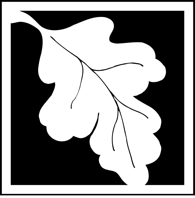 Massachusetts Department of Environmental Protection Bureau of Resource Protection - WetlandsWPA Form 1- Request for Determination of ApplicabilityMassachusetts Wetlands Protection Act M.G.L. c. 131, §40 Massachusetts Department of Environmental Protection Bureau of Resource Protection - WetlandsWPA Form 1- Request for Determination of ApplicabilityMassachusetts Wetlands Protection Act M.G.L. c. 131, §40 Massachusetts Department of Environmental Protection Bureau of Resource Protection - WetlandsWPA Form 1- Request for Determination of ApplicabilityMassachusetts Wetlands Protection Act M.G.L. c. 131, §40 Massachusetts Department of Environmental Protection Bureau of Resource Protection - WetlandsWPA Form 1- Request for Determination of ApplicabilityMassachusetts Wetlands Protection Act M.G.L. c. 131, §40 Massachusetts Department of Environmental Protection Bureau of Resource Protection - WetlandsWPA Form 1- Request for Determination of ApplicabilityMassachusetts Wetlands Protection Act M.G.L. c. 131, §40 Massachusetts Department of Environmental Protection Bureau of Resource Protection - WetlandsWPA Form 1- Request for Determination of ApplicabilityMassachusetts Wetlands Protection Act M.G.L. c. 131, §40 Massachusetts Department of Environmental Protection Bureau of Resource Protection - WetlandsWPA Form 1- Request for Determination of ApplicabilityMassachusetts Wetlands Protection Act M.G.L. c. 131, §40 NewburyportCity/TownA.  General InformationA.  General InformationA.  General InformationA.  General InformationA.  General InformationA.  General InformationA.  General InformationA.  General InformationImportant: When filling out forms on the computer, use only the tab key to move your cursor - do not use the return key.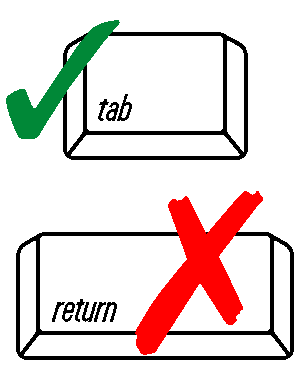 1. 	Applicant:1. 	Applicant:1. 	Applicant:1. 	Applicant:1. 	Applicant:1. 	Applicant:1. 	Applicant:1. 	Applicant:Important: When filling out forms on the computer, use only the tab key to move your cursor - do not use the return key.Friends of Plum Island LightNameFriends of Plum Island LightNameFriends of Plum Island LightNameFriends of Plum Island LightNameFriendsofpilight@aol.comE-Mail Address Friendsofpilight@aol.comE-Mail Address Friendsofpilight@aol.comE-Mail Address Friendsofpilight@aol.comE-Mail Address Important: When filling out forms on the computer, use only the tab key to move your cursor - do not use the return key.P.O. Box 381Mailing Address P.O. Box 381Mailing Address P.O. Box 381Mailing Address P.O. Box 381Mailing Address P.O. Box 381Mailing Address P.O. Box 381Mailing Address P.O. Box 381Mailing Address P.O. Box 381Mailing Address Important: When filling out forms on the computer, use only the tab key to move your cursor - do not use the return key.NewburyportCity/TownNewburyportCity/TownNewburyportCity/TownNewburyportCity/TownMaStateMaState01950Zip Code01950Zip CodeImportant: When filling out forms on the computer, use only the tab key to move your cursor - do not use the return key.Phone NumberPhone NumberPhone NumberPhone NumberWilliamFax Number (if applicable)WilliamFax Number (if applicable)WilliamFax Number (if applicable)WilliamFax Number (if applicable)Important: When filling out forms on the computer, use only the tab key to move your cursor - do not use the return key.2. 	Representative (if any):2. 	Representative (if any):2. 	Representative (if any):2. 	Representative (if any):2. 	Representative (if any):2. 	Representative (if any):2. 	Representative (if any):2. 	Representative (if any):Important: When filling out forms on the computer, use only the tab key to move your cursor - do not use the return key.FirmFirmFirmFirmFirmFirmFirmFirmWilliam Cooper (Board of Directors Member)Contact NameWilliam Cooper (Board of Directors Member)Contact NameWilliam Cooper (Board of Directors Member)Contact NameWilliam Cooper (Board of Directors Member)Contact NameB41CCooper@Comcast,netE-Mail Address B41CCooper@Comcast,netE-Mail Address B41CCooper@Comcast,netE-Mail Address B41CCooper@Comcast,netE-Mail Address 4 Morin RoadMailing Address4 Morin RoadMailing Address4 Morin RoadMailing Address4 Morin RoadMailing Address4 Morin RoadMailing Address4 Morin RoadMailing Address4 Morin RoadMailing Address4 Morin RoadMailing AddressNewburyportCity/TownNewburyportCity/TownNewburyportCity/TownNewburyportCity/TownMaStateMaState01950Zip Code01950Zip Code978-317-7735Phone Number978-317-7735Phone Number978-317-7735Phone Number978-317-7735Phone NumberFax Number (if applicable)Fax Number (if applicable)Fax Number (if applicable)Fax Number (if applicable)B.	DeterminationsB.	DeterminationsB.	DeterminationsB.	DeterminationsB.	DeterminationsB.	DeterminationsB.	DeterminationsB.	Determinations1. 	I request the XConservation Commission make the following determination(s). Check any that apply:  make the following determination(s). Check any that apply:  make the following determination(s). Check any that apply:  make the following determination(s). Check any that apply:  make the following determination(s). Check any that apply:  make the following determination(s). Check any that apply: 	a. whether the area depicted on plan(s) and/or map(s) referenced below is an area subject to jurisdiction of the Wetlands Protection Act.	b. whether the boundaries of resource area(s) depicted on plan(s) and/or map(s) referenced below are accurately delineated. 	c. whether the work depicted on plan(s) referenced below is subject to the Wetlands Protection Act. 	d. whether the area and/or work depicted on plan(s) referenced below is subject to the jurisdiction of any municipal wetlands ordinance or bylaw of: NewburyportName of Municipality	a. whether the area depicted on plan(s) and/or map(s) referenced below is an area subject to jurisdiction of the Wetlands Protection Act.	b. whether the boundaries of resource area(s) depicted on plan(s) and/or map(s) referenced below are accurately delineated. 	c. whether the work depicted on plan(s) referenced below is subject to the Wetlands Protection Act. 	d. whether the area and/or work depicted on plan(s) referenced below is subject to the jurisdiction of any municipal wetlands ordinance or bylaw of: NewburyportName of Municipality	a. whether the area depicted on plan(s) and/or map(s) referenced below is an area subject to jurisdiction of the Wetlands Protection Act.	b. whether the boundaries of resource area(s) depicted on plan(s) and/or map(s) referenced below are accurately delineated. 	c. whether the work depicted on plan(s) referenced below is subject to the Wetlands Protection Act. 	d. whether the area and/or work depicted on plan(s) referenced below is subject to the jurisdiction of any municipal wetlands ordinance or bylaw of: NewburyportName of Municipality	a. whether the area depicted on plan(s) and/or map(s) referenced below is an area subject to jurisdiction of the Wetlands Protection Act.	b. whether the boundaries of resource area(s) depicted on plan(s) and/or map(s) referenced below are accurately delineated. 	c. whether the work depicted on plan(s) referenced below is subject to the Wetlands Protection Act. 	d. whether the area and/or work depicted on plan(s) referenced below is subject to the jurisdiction of any municipal wetlands ordinance or bylaw of: NewburyportName of Municipality	a. whether the area depicted on plan(s) and/or map(s) referenced below is an area subject to jurisdiction of the Wetlands Protection Act.	b. whether the boundaries of resource area(s) depicted on plan(s) and/or map(s) referenced below are accurately delineated. 	c. whether the work depicted on plan(s) referenced below is subject to the Wetlands Protection Act. 	d. whether the area and/or work depicted on plan(s) referenced below is subject to the jurisdiction of any municipal wetlands ordinance or bylaw of: NewburyportName of Municipality	a. whether the area depicted on plan(s) and/or map(s) referenced below is an area subject to jurisdiction of the Wetlands Protection Act.	b. whether the boundaries of resource area(s) depicted on plan(s) and/or map(s) referenced below are accurately delineated. 	c. whether the work depicted on plan(s) referenced below is subject to the Wetlands Protection Act. 	d. whether the area and/or work depicted on plan(s) referenced below is subject to the jurisdiction of any municipal wetlands ordinance or bylaw of: NewburyportName of Municipality	a. whether the area depicted on plan(s) and/or map(s) referenced below is an area subject to jurisdiction of the Wetlands Protection Act.	b. whether the boundaries of resource area(s) depicted on plan(s) and/or map(s) referenced below are accurately delineated. 	c. whether the work depicted on plan(s) referenced below is subject to the Wetlands Protection Act. 	d. whether the area and/or work depicted on plan(s) referenced below is subject to the jurisdiction of any municipal wetlands ordinance or bylaw of: NewburyportName of Municipality	a. whether the area depicted on plan(s) and/or map(s) referenced below is an area subject to jurisdiction of the Wetlands Protection Act.	b. whether the boundaries of resource area(s) depicted on plan(s) and/or map(s) referenced below are accurately delineated. 	c. whether the work depicted on plan(s) referenced below is subject to the Wetlands Protection Act. 	d. whether the area and/or work depicted on plan(s) referenced below is subject to the jurisdiction of any municipal wetlands ordinance or bylaw of: NewburyportName of Municipality	a. whether the area depicted on plan(s) and/or map(s) referenced below is an area subject to jurisdiction of the Wetlands Protection Act.	b. whether the boundaries of resource area(s) depicted on plan(s) and/or map(s) referenced below are accurately delineated. 	c. whether the work depicted on plan(s) referenced below is subject to the Wetlands Protection Act. 	d. whether the area and/or work depicted on plan(s) referenced below is subject to the jurisdiction of any municipal wetlands ordinance or bylaw of: NewburyportName of Municipality	a. whether the area depicted on plan(s) and/or map(s) referenced below is an area subject to jurisdiction of the Wetlands Protection Act.	b. whether the boundaries of resource area(s) depicted on plan(s) and/or map(s) referenced below are accurately delineated. 	c. whether the work depicted on plan(s) referenced below is subject to the Wetlands Protection Act. 	d. whether the area and/or work depicted on plan(s) referenced below is subject to the jurisdiction of any municipal wetlands ordinance or bylaw of: NewburyportName of Municipality	a. whether the area depicted on plan(s) and/or map(s) referenced below is an area subject to jurisdiction of the Wetlands Protection Act.	b. whether the boundaries of resource area(s) depicted on plan(s) and/or map(s) referenced below are accurately delineated. 	c. whether the work depicted on plan(s) referenced below is subject to the Wetlands Protection Act. 	d. whether the area and/or work depicted on plan(s) referenced below is subject to the jurisdiction of any municipal wetlands ordinance or bylaw of: NewburyportName of Municipality	a. whether the area depicted on plan(s) and/or map(s) referenced below is an area subject to jurisdiction of the Wetlands Protection Act.	b. whether the boundaries of resource area(s) depicted on plan(s) and/or map(s) referenced below are accurately delineated. 	c. whether the work depicted on plan(s) referenced below is subject to the Wetlands Protection Act. 	d. whether the area and/or work depicted on plan(s) referenced below is subject to the jurisdiction of any municipal wetlands ordinance or bylaw of: NewburyportName of Municipality	a. whether the area depicted on plan(s) and/or map(s) referenced below is an area subject to jurisdiction of the Wetlands Protection Act.	b. whether the boundaries of resource area(s) depicted on plan(s) and/or map(s) referenced below are accurately delineated. 	c. whether the work depicted on plan(s) referenced below is subject to the Wetlands Protection Act. 	d. whether the area and/or work depicted on plan(s) referenced below is subject to the jurisdiction of any municipal wetlands ordinance or bylaw of: NewburyportName of Municipality	a. whether the area depicted on plan(s) and/or map(s) referenced below is an area subject to jurisdiction of the Wetlands Protection Act.	b. whether the boundaries of resource area(s) depicted on plan(s) and/or map(s) referenced below are accurately delineated. 	c. whether the work depicted on plan(s) referenced below is subject to the Wetlands Protection Act. 	d. whether the area and/or work depicted on plan(s) referenced below is subject to the jurisdiction of any municipal wetlands ordinance or bylaw of: NewburyportName of Municipality	a. whether the area depicted on plan(s) and/or map(s) referenced below is an area subject to jurisdiction of the Wetlands Protection Act.	b. whether the boundaries of resource area(s) depicted on plan(s) and/or map(s) referenced below are accurately delineated. 	c. whether the work depicted on plan(s) referenced below is subject to the Wetlands Protection Act. 	d. whether the area and/or work depicted on plan(s) referenced below is subject to the jurisdiction of any municipal wetlands ordinance or bylaw of: NewburyportName of Municipality	a. whether the area depicted on plan(s) and/or map(s) referenced below is an area subject to jurisdiction of the Wetlands Protection Act.	b. whether the boundaries of resource area(s) depicted on plan(s) and/or map(s) referenced below are accurately delineated. 	c. whether the work depicted on plan(s) referenced below is subject to the Wetlands Protection Act. 	d. whether the area and/or work depicted on plan(s) referenced below is subject to the jurisdiction of any municipal wetlands ordinance or bylaw of: NewburyportName of Municipality	a. whether the area depicted on plan(s) and/or map(s) referenced below is an area subject to jurisdiction of the Wetlands Protection Act.	b. whether the boundaries of resource area(s) depicted on plan(s) and/or map(s) referenced below are accurately delineated. 	c. whether the work depicted on plan(s) referenced below is subject to the Wetlands Protection Act. 	d. whether the area and/or work depicted on plan(s) referenced below is subject to the jurisdiction of any municipal wetlands ordinance or bylaw of: NewburyportName of Municipality	a. whether the area depicted on plan(s) and/or map(s) referenced below is an area subject to jurisdiction of the Wetlands Protection Act.	b. whether the boundaries of resource area(s) depicted on plan(s) and/or map(s) referenced below are accurately delineated. 	c. whether the work depicted on plan(s) referenced below is subject to the Wetlands Protection Act. 	d. whether the area and/or work depicted on plan(s) referenced below is subject to the jurisdiction of any municipal wetlands ordinance or bylaw of: NewburyportName of Municipality	a. whether the area depicted on plan(s) and/or map(s) referenced below is an area subject to jurisdiction of the Wetlands Protection Act.	b. whether the boundaries of resource area(s) depicted on plan(s) and/or map(s) referenced below are accurately delineated. 	c. whether the work depicted on plan(s) referenced below is subject to the Wetlands Protection Act. 	d. whether the area and/or work depicted on plan(s) referenced below is subject to the jurisdiction of any municipal wetlands ordinance or bylaw of: NewburyportName of Municipality	a. whether the area depicted on plan(s) and/or map(s) referenced below is an area subject to jurisdiction of the Wetlands Protection Act.	b. whether the boundaries of resource area(s) depicted on plan(s) and/or map(s) referenced below are accurately delineated. 	c. whether the work depicted on plan(s) referenced below is subject to the Wetlands Protection Act. 	d. whether the area and/or work depicted on plan(s) referenced below is subject to the jurisdiction of any municipal wetlands ordinance or bylaw of: NewburyportName of Municipality	a. whether the area depicted on plan(s) and/or map(s) referenced below is an area subject to jurisdiction of the Wetlands Protection Act.	b. whether the boundaries of resource area(s) depicted on plan(s) and/or map(s) referenced below are accurately delineated. 	c. whether the work depicted on plan(s) referenced below is subject to the Wetlands Protection Act. 	d. whether the area and/or work depicted on plan(s) referenced below is subject to the jurisdiction of any municipal wetlands ordinance or bylaw of: NewburyportName of Municipality	a. whether the area depicted on plan(s) and/or map(s) referenced below is an area subject to jurisdiction of the Wetlands Protection Act.	b. whether the boundaries of resource area(s) depicted on plan(s) and/or map(s) referenced below are accurately delineated. 	c. whether the work depicted on plan(s) referenced below is subject to the Wetlands Protection Act. 	d. whether the area and/or work depicted on plan(s) referenced below is subject to the jurisdiction of any municipal wetlands ordinance or bylaw of: NewburyportName of Municipality	a. whether the area depicted on plan(s) and/or map(s) referenced below is an area subject to jurisdiction of the Wetlands Protection Act.	b. whether the boundaries of resource area(s) depicted on plan(s) and/or map(s) referenced below are accurately delineated. 	c. whether the work depicted on plan(s) referenced below is subject to the Wetlands Protection Act. 	d. whether the area and/or work depicted on plan(s) referenced below is subject to the jurisdiction of any municipal wetlands ordinance or bylaw of: NewburyportName of Municipality	a. whether the area depicted on plan(s) and/or map(s) referenced below is an area subject to jurisdiction of the Wetlands Protection Act.	b. whether the boundaries of resource area(s) depicted on plan(s) and/or map(s) referenced below are accurately delineated. 	c. whether the work depicted on plan(s) referenced below is subject to the Wetlands Protection Act. 	d. whether the area and/or work depicted on plan(s) referenced below is subject to the jurisdiction of any municipal wetlands ordinance or bylaw of: NewburyportName of Municipality	a. whether the area depicted on plan(s) and/or map(s) referenced below is an area subject to jurisdiction of the Wetlands Protection Act.	b. whether the boundaries of resource area(s) depicted on plan(s) and/or map(s) referenced below are accurately delineated. 	c. whether the work depicted on plan(s) referenced below is subject to the Wetlands Protection Act. 	d. whether the area and/or work depicted on plan(s) referenced below is subject to the jurisdiction of any municipal wetlands ordinance or bylaw of: NewburyportName of Municipality	a. whether the area depicted on plan(s) and/or map(s) referenced below is an area subject to jurisdiction of the Wetlands Protection Act.	b. whether the boundaries of resource area(s) depicted on plan(s) and/or map(s) referenced below are accurately delineated. 	c. whether the work depicted on plan(s) referenced below is subject to the Wetlands Protection Act. 	d. whether the area and/or work depicted on plan(s) referenced below is subject to the jurisdiction of any municipal wetlands ordinance or bylaw of: NewburyportName of Municipality	a. whether the area depicted on plan(s) and/or map(s) referenced below is an area subject to jurisdiction of the Wetlands Protection Act.	b. whether the boundaries of resource area(s) depicted on plan(s) and/or map(s) referenced below are accurately delineated. 	c. whether the work depicted on plan(s) referenced below is subject to the Wetlands Protection Act. 	d. whether the area and/or work depicted on plan(s) referenced below is subject to the jurisdiction of any municipal wetlands ordinance or bylaw of: NewburyportName of Municipality	a. whether the area depicted on plan(s) and/or map(s) referenced below is an area subject to jurisdiction of the Wetlands Protection Act.	b. whether the boundaries of resource area(s) depicted on plan(s) and/or map(s) referenced below are accurately delineated. 	c. whether the work depicted on plan(s) referenced below is subject to the Wetlands Protection Act. 	d. whether the area and/or work depicted on plan(s) referenced below is subject to the jurisdiction of any municipal wetlands ordinance or bylaw of: NewburyportName of Municipality	a. whether the area depicted on plan(s) and/or map(s) referenced below is an area subject to jurisdiction of the Wetlands Protection Act.	b. whether the boundaries of resource area(s) depicted on plan(s) and/or map(s) referenced below are accurately delineated. 	c. whether the work depicted on plan(s) referenced below is subject to the Wetlands Protection Act. 	d. whether the area and/or work depicted on plan(s) referenced below is subject to the jurisdiction of any municipal wetlands ordinance or bylaw of: NewburyportName of Municipality	a. whether the area depicted on plan(s) and/or map(s) referenced below is an area subject to jurisdiction of the Wetlands Protection Act.	b. whether the boundaries of resource area(s) depicted on plan(s) and/or map(s) referenced below are accurately delineated. 	c. whether the work depicted on plan(s) referenced below is subject to the Wetlands Protection Act. 	d. whether the area and/or work depicted on plan(s) referenced below is subject to the jurisdiction of any municipal wetlands ordinance or bylaw of: NewburyportName of Municipality	a. whether the area depicted on plan(s) and/or map(s) referenced below is an area subject to jurisdiction of the Wetlands Protection Act.	b. whether the boundaries of resource area(s) depicted on plan(s) and/or map(s) referenced below are accurately delineated. 	c. whether the work depicted on plan(s) referenced below is subject to the Wetlands Protection Act. 	d. whether the area and/or work depicted on plan(s) referenced below is subject to the jurisdiction of any municipal wetlands ordinance or bylaw of: NewburyportName of Municipality	a. whether the area depicted on plan(s) and/or map(s) referenced below is an area subject to jurisdiction of the Wetlands Protection Act.	b. whether the boundaries of resource area(s) depicted on plan(s) and/or map(s) referenced below are accurately delineated. 	c. whether the work depicted on plan(s) referenced below is subject to the Wetlands Protection Act. 	d. whether the area and/or work depicted on plan(s) referenced below is subject to the jurisdiction of any municipal wetlands ordinance or bylaw of: NewburyportName of Municipality	a. whether the area depicted on plan(s) and/or map(s) referenced below is an area subject to jurisdiction of the Wetlands Protection Act.	b. whether the boundaries of resource area(s) depicted on plan(s) and/or map(s) referenced below are accurately delineated. 	c. whether the work depicted on plan(s) referenced below is subject to the Wetlands Protection Act. 	d. whether the area and/or work depicted on plan(s) referenced below is subject to the jurisdiction of any municipal wetlands ordinance or bylaw of: NewburyportName of Municipality	a. whether the area depicted on plan(s) and/or map(s) referenced below is an area subject to jurisdiction of the Wetlands Protection Act.	b. whether the boundaries of resource area(s) depicted on plan(s) and/or map(s) referenced below are accurately delineated. 	c. whether the work depicted on plan(s) referenced below is subject to the Wetlands Protection Act. 	d. whether the area and/or work depicted on plan(s) referenced below is subject to the jurisdiction of any municipal wetlands ordinance or bylaw of: NewburyportName of Municipality	a. whether the area depicted on plan(s) and/or map(s) referenced below is an area subject to jurisdiction of the Wetlands Protection Act.	b. whether the boundaries of resource area(s) depicted on plan(s) and/or map(s) referenced below are accurately delineated. 	c. whether the work depicted on plan(s) referenced below is subject to the Wetlands Protection Act. 	d. whether the area and/or work depicted on plan(s) referenced below is subject to the jurisdiction of any municipal wetlands ordinance or bylaw of: NewburyportName of Municipality	a. whether the area depicted on plan(s) and/or map(s) referenced below is an area subject to jurisdiction of the Wetlands Protection Act.	b. whether the boundaries of resource area(s) depicted on plan(s) and/or map(s) referenced below are accurately delineated. 	c. whether the work depicted on plan(s) referenced below is subject to the Wetlands Protection Act. 	d. whether the area and/or work depicted on plan(s) referenced below is subject to the jurisdiction of any municipal wetlands ordinance or bylaw of: NewburyportName of Municipality	a. whether the area depicted on plan(s) and/or map(s) referenced below is an area subject to jurisdiction of the Wetlands Protection Act.	b. whether the boundaries of resource area(s) depicted on plan(s) and/or map(s) referenced below are accurately delineated. 	c. whether the work depicted on plan(s) referenced below is subject to the Wetlands Protection Act. 	d. whether the area and/or work depicted on plan(s) referenced below is subject to the jurisdiction of any municipal wetlands ordinance or bylaw of: NewburyportName of Municipality	a. whether the area depicted on plan(s) and/or map(s) referenced below is an area subject to jurisdiction of the Wetlands Protection Act.	b. whether the boundaries of resource area(s) depicted on plan(s) and/or map(s) referenced below are accurately delineated. 	c. whether the work depicted on plan(s) referenced below is subject to the Wetlands Protection Act. 	d. whether the area and/or work depicted on plan(s) referenced below is subject to the jurisdiction of any municipal wetlands ordinance or bylaw of: NewburyportName of Municipality	a. whether the area depicted on plan(s) and/or map(s) referenced below is an area subject to jurisdiction of the Wetlands Protection Act.	b. whether the boundaries of resource area(s) depicted on plan(s) and/or map(s) referenced below are accurately delineated. 	c. whether the work depicted on plan(s) referenced below is subject to the Wetlands Protection Act. 	d. whether the area and/or work depicted on plan(s) referenced below is subject to the jurisdiction of any municipal wetlands ordinance or bylaw of: NewburyportName of Municipality	a. whether the area depicted on plan(s) and/or map(s) referenced below is an area subject to jurisdiction of the Wetlands Protection Act.	b. whether the boundaries of resource area(s) depicted on plan(s) and/or map(s) referenced below are accurately delineated. 	c. whether the work depicted on plan(s) referenced below is subject to the Wetlands Protection Act. 	d. whether the area and/or work depicted on plan(s) referenced below is subject to the jurisdiction of any municipal wetlands ordinance or bylaw of: NewburyportName of Municipality	a. whether the area depicted on plan(s) and/or map(s) referenced below is an area subject to jurisdiction of the Wetlands Protection Act.	b. whether the boundaries of resource area(s) depicted on plan(s) and/or map(s) referenced below are accurately delineated. 	c. whether the work depicted on plan(s) referenced below is subject to the Wetlands Protection Act. 	d. whether the area and/or work depicted on plan(s) referenced below is subject to the jurisdiction of any municipal wetlands ordinance or bylaw of: NewburyportName of Municipality	a. whether the area depicted on plan(s) and/or map(s) referenced below is an area subject to jurisdiction of the Wetlands Protection Act.	b. whether the boundaries of resource area(s) depicted on plan(s) and/or map(s) referenced below are accurately delineated. 	c. whether the work depicted on plan(s) referenced below is subject to the Wetlands Protection Act. 	d. whether the area and/or work depicted on plan(s) referenced below is subject to the jurisdiction of any municipal wetlands ordinance or bylaw of: NewburyportName of Municipality	a. whether the area depicted on plan(s) and/or map(s) referenced below is an area subject to jurisdiction of the Wetlands Protection Act.	b. whether the boundaries of resource area(s) depicted on plan(s) and/or map(s) referenced below are accurately delineated. 	c. whether the work depicted on plan(s) referenced below is subject to the Wetlands Protection Act. 	d. whether the area and/or work depicted on plan(s) referenced below is subject to the jurisdiction of any municipal wetlands ordinance or bylaw of: NewburyportName of Municipality	a. whether the area depicted on plan(s) and/or map(s) referenced below is an area subject to jurisdiction of the Wetlands Protection Act.	b. whether the boundaries of resource area(s) depicted on plan(s) and/or map(s) referenced below are accurately delineated. 	c. whether the work depicted on plan(s) referenced below is subject to the Wetlands Protection Act. 	d. whether the area and/or work depicted on plan(s) referenced below is subject to the jurisdiction of any municipal wetlands ordinance or bylaw of: NewburyportName of Municipality	a. whether the area depicted on plan(s) and/or map(s) referenced below is an area subject to jurisdiction of the Wetlands Protection Act.	b. whether the boundaries of resource area(s) depicted on plan(s) and/or map(s) referenced below are accurately delineated. 	c. whether the work depicted on plan(s) referenced below is subject to the Wetlands Protection Act. 	d. whether the area and/or work depicted on plan(s) referenced below is subject to the jurisdiction of any municipal wetlands ordinance or bylaw of: NewburyportName of Municipality	a. whether the area depicted on plan(s) and/or map(s) referenced below is an area subject to jurisdiction of the Wetlands Protection Act.	b. whether the boundaries of resource area(s) depicted on plan(s) and/or map(s) referenced below are accurately delineated. 	c. whether the work depicted on plan(s) referenced below is subject to the Wetlands Protection Act. 	d. whether the area and/or work depicted on plan(s) referenced below is subject to the jurisdiction of any municipal wetlands ordinance or bylaw of: NewburyportName of Municipality	a. whether the area depicted on plan(s) and/or map(s) referenced below is an area subject to jurisdiction of the Wetlands Protection Act.	b. whether the boundaries of resource area(s) depicted on plan(s) and/or map(s) referenced below are accurately delineated. 	c. whether the work depicted on plan(s) referenced below is subject to the Wetlands Protection Act. 	d. whether the area and/or work depicted on plan(s) referenced below is subject to the jurisdiction of any municipal wetlands ordinance or bylaw of: NewburyportName of Municipality	a. whether the area depicted on plan(s) and/or map(s) referenced below is an area subject to jurisdiction of the Wetlands Protection Act.	b. whether the boundaries of resource area(s) depicted on plan(s) and/or map(s) referenced below are accurately delineated. 	c. whether the work depicted on plan(s) referenced below is subject to the Wetlands Protection Act. 	d. whether the area and/or work depicted on plan(s) referenced below is subject to the jurisdiction of any municipal wetlands ordinance or bylaw of: NewburyportName of Municipality	a. whether the area depicted on plan(s) and/or map(s) referenced below is an area subject to jurisdiction of the Wetlands Protection Act.	b. whether the boundaries of resource area(s) depicted on plan(s) and/or map(s) referenced below are accurately delineated. 	c. whether the work depicted on plan(s) referenced below is subject to the Wetlands Protection Act. 	d. whether the area and/or work depicted on plan(s) referenced below is subject to the jurisdiction of any municipal wetlands ordinance or bylaw of: NewburyportName of Municipality	a. whether the area depicted on plan(s) and/or map(s) referenced below is an area subject to jurisdiction of the Wetlands Protection Act.	b. whether the boundaries of resource area(s) depicted on plan(s) and/or map(s) referenced below are accurately delineated. 	c. whether the work depicted on plan(s) referenced below is subject to the Wetlands Protection Act. 	d. whether the area and/or work depicted on plan(s) referenced below is subject to the jurisdiction of any municipal wetlands ordinance or bylaw of: NewburyportName of Municipality	a. whether the area depicted on plan(s) and/or map(s) referenced below is an area subject to jurisdiction of the Wetlands Protection Act.	b. whether the boundaries of resource area(s) depicted on plan(s) and/or map(s) referenced below are accurately delineated. 	c. whether the work depicted on plan(s) referenced below is subject to the Wetlands Protection Act. 	d. whether the area and/or work depicted on plan(s) referenced below is subject to the jurisdiction of any municipal wetlands ordinance or bylaw of: NewburyportName of Municipality	a. whether the area depicted on plan(s) and/or map(s) referenced below is an area subject to jurisdiction of the Wetlands Protection Act.	b. whether the boundaries of resource area(s) depicted on plan(s) and/or map(s) referenced below are accurately delineated. 	c. whether the work depicted on plan(s) referenced below is subject to the Wetlands Protection Act. 	d. whether the area and/or work depicted on plan(s) referenced below is subject to the jurisdiction of any municipal wetlands ordinance or bylaw of: NewburyportName of Municipality	a. whether the area depicted on plan(s) and/or map(s) referenced below is an area subject to jurisdiction of the Wetlands Protection Act.	b. whether the boundaries of resource area(s) depicted on plan(s) and/or map(s) referenced below are accurately delineated. 	c. whether the work depicted on plan(s) referenced below is subject to the Wetlands Protection Act. 	d. whether the area and/or work depicted on plan(s) referenced below is subject to the jurisdiction of any municipal wetlands ordinance or bylaw of: NewburyportName of Municipality	a. whether the area depicted on plan(s) and/or map(s) referenced below is an area subject to jurisdiction of the Wetlands Protection Act.	b. whether the boundaries of resource area(s) depicted on plan(s) and/or map(s) referenced below are accurately delineated. 	c. whether the work depicted on plan(s) referenced below is subject to the Wetlands Protection Act. 	d. whether the area and/or work depicted on plan(s) referenced below is subject to the jurisdiction of any municipal wetlands ordinance or bylaw of: NewburyportName of Municipality	a. whether the area depicted on plan(s) and/or map(s) referenced below is an area subject to jurisdiction of the Wetlands Protection Act.	b. whether the boundaries of resource area(s) depicted on plan(s) and/or map(s) referenced below are accurately delineated. 	c. whether the work depicted on plan(s) referenced below is subject to the Wetlands Protection Act. 	d. whether the area and/or work depicted on plan(s) referenced below is subject to the jurisdiction of any municipal wetlands ordinance or bylaw of: NewburyportName of Municipality	a. whether the area depicted on plan(s) and/or map(s) referenced below is an area subject to jurisdiction of the Wetlands Protection Act.	b. whether the boundaries of resource area(s) depicted on plan(s) and/or map(s) referenced below are accurately delineated. 	c. whether the work depicted on plan(s) referenced below is subject to the Wetlands Protection Act. 	d. whether the area and/or work depicted on plan(s) referenced below is subject to the jurisdiction of any municipal wetlands ordinance or bylaw of: NewburyportName of Municipality	e. whether the following scope of alternatives is adequate for work in the Riverfront Area as depicted on referenced plan(s).	e. whether the following scope of alternatives is adequate for work in the Riverfront Area as depicted on referenced plan(s).	e. whether the following scope of alternatives is adequate for work in the Riverfront Area as depicted on referenced plan(s).	e. whether the following scope of alternatives is adequate for work in the Riverfront Area as depicted on referenced plan(s).	e. whether the following scope of alternatives is adequate for work in the Riverfront Area as depicted on referenced plan(s).	e. whether the following scope of alternatives is adequate for work in the Riverfront Area as depicted on referenced plan(s).	e. whether the following scope of alternatives is adequate for work in the Riverfront Area as depicted on referenced plan(s).	e. whether the following scope of alternatives is adequate for work in the Riverfront Area as depicted on referenced plan(s).C. Project DescriptionC. Project DescriptionC. Project DescriptionC. Project DescriptionC. Project DescriptionC. Project DescriptionC. Project DescriptionC. Project Description1.	a. 	Project Location (use maps and plans to identify the location of the area subject to this request):1.	a. 	Project Location (use maps and plans to identify the location of the area subject to this request):1.	a. 	Project Location (use maps and plans to identify the location of the area subject to this request):1.	a. 	Project Location (use maps and plans to identify the location of the area subject to this request):1.	a. 	Project Location (use maps and plans to identify the location of the area subject to this request):1.	a. 	Project Location (use maps and plans to identify the location of the area subject to this request):1.	a. 	Project Location (use maps and plans to identify the location of the area subject to this request):1.	a. 	Project Location (use maps and plans to identify the location of the area subject to this request):263 Northern BoulevardStreet Address263 Northern BoulevardStreet Address263 Northern BoulevardStreet AddressNewburyportCity/TownNewburyportCity/TownNewburyportCity/TownNewburyportCity/TownNewburyportCity/Town77Assessors Map/Plat Number77Assessors Map/Plat Number77Assessors Map/Plat Number77-25-AParcel/Lot Number 77-25-AParcel/Lot Number 77-25-AParcel/Lot Number 77-25-AParcel/Lot Number 77-25-AParcel/Lot Number 	b.	Area Description (use additional paper, if necessary):	b.	Area Description (use additional paper, if necessary):	b.	Area Description (use additional paper, if necessary):	b.	Area Description (use additional paper, if necessary):	b.	Area Description (use additional paper, if necessary):	b.	Area Description (use additional paper, if necessary):	b.	Area Description (use additional paper, if necessary):	b.	Area Description (use additional paper, if necessary):	Lot is owned by the City of Newburyport and "Friends" lease it, maintain it and show the Lighthouse.See attached assessor's map for lot location off Northern Boulevard and Figure 1 which shows Kiosk Location on the Lot	Lot is owned by the City of Newburyport and "Friends" lease it, maintain it and show the Lighthouse.See attached assessor's map for lot location off Northern Boulevard and Figure 1 which shows Kiosk Location on the Lot	Lot is owned by the City of Newburyport and "Friends" lease it, maintain it and show the Lighthouse.See attached assessor's map for lot location off Northern Boulevard and Figure 1 which shows Kiosk Location on the Lot	Lot is owned by the City of Newburyport and "Friends" lease it, maintain it and show the Lighthouse.See attached assessor's map for lot location off Northern Boulevard and Figure 1 which shows Kiosk Location on the Lot	Lot is owned by the City of Newburyport and "Friends" lease it, maintain it and show the Lighthouse.See attached assessor's map for lot location off Northern Boulevard and Figure 1 which shows Kiosk Location on the Lot	Lot is owned by the City of Newburyport and "Friends" lease it, maintain it and show the Lighthouse.See attached assessor's map for lot location off Northern Boulevard and Figure 1 which shows Kiosk Location on the Lot	Lot is owned by the City of Newburyport and "Friends" lease it, maintain it and show the Lighthouse.See attached assessor's map for lot location off Northern Boulevard and Figure 1 which shows Kiosk Location on the Lot	Lot is owned by the City of Newburyport and "Friends" lease it, maintain it and show the Lighthouse.See attached assessor's map for lot location off Northern Boulevard and Figure 1 which shows Kiosk Location on the Lot	Lot is owned by the City of Newburyport and "Friends" lease it, maintain it and show the Lighthouse.See attached assessor's map for lot location off Northern Boulevard and Figure 1 which shows Kiosk Location on the Lot	Lot is owned by the City of Newburyport and "Friends" lease it, maintain it and show the Lighthouse.See attached assessor's map for lot location off Northern Boulevard and Figure 1 which shows Kiosk Location on the Lot	Lot is owned by the City of Newburyport and "Friends" lease it, maintain it and show the Lighthouse.See attached assessor's map for lot location off Northern Boulevard and Figure 1 which shows Kiosk Location on the Lot	Lot is owned by the City of Newburyport and "Friends" lease it, maintain it and show the Lighthouse.See attached assessor's map for lot location off Northern Boulevard and Figure 1 which shows Kiosk Location on the Lot	Lot is owned by the City of Newburyport and "Friends" lease it, maintain it and show the Lighthouse.See attached assessor's map for lot location off Northern Boulevard and Figure 1 which shows Kiosk Location on the Lot	Lot is owned by the City of Newburyport and "Friends" lease it, maintain it and show the Lighthouse.See attached assessor's map for lot location off Northern Boulevard and Figure 1 which shows Kiosk Location on the Lot	Lot is owned by the City of Newburyport and "Friends" lease it, maintain it and show the Lighthouse.See attached assessor's map for lot location off Northern Boulevard and Figure 1 which shows Kiosk Location on the Lot	Lot is owned by the City of Newburyport and "Friends" lease it, maintain it and show the Lighthouse.See attached assessor's map for lot location off Northern Boulevard and Figure 1 which shows Kiosk Location on the Lot	Lot is owned by the City of Newburyport and "Friends" lease it, maintain it and show the Lighthouse.See attached assessor's map for lot location off Northern Boulevard and Figure 1 which shows Kiosk Location on the Lot	Lot is owned by the City of Newburyport and "Friends" lease it, maintain it and show the Lighthouse.See attached assessor's map for lot location off Northern Boulevard and Figure 1 which shows Kiosk Location on the Lot	Lot is owned by the City of Newburyport and "Friends" lease it, maintain it and show the Lighthouse.See attached assessor's map for lot location off Northern Boulevard and Figure 1 which shows Kiosk Location on the Lot	Lot is owned by the City of Newburyport and "Friends" lease it, maintain it and show the Lighthouse.See attached assessor's map for lot location off Northern Boulevard and Figure 1 which shows Kiosk Location on the Lot	Lot is owned by the City of Newburyport and "Friends" lease it, maintain it and show the Lighthouse.See attached assessor's map for lot location off Northern Boulevard and Figure 1 which shows Kiosk Location on the Lot	Lot is owned by the City of Newburyport and "Friends" lease it, maintain it and show the Lighthouse.See attached assessor's map for lot location off Northern Boulevard and Figure 1 which shows Kiosk Location on the Lot	Lot is owned by the City of Newburyport and "Friends" lease it, maintain it and show the Lighthouse.See attached assessor's map for lot location off Northern Boulevard and Figure 1 which shows Kiosk Location on the Lot	Lot is owned by the City of Newburyport and "Friends" lease it, maintain it and show the Lighthouse.See attached assessor's map for lot location off Northern Boulevard and Figure 1 which shows Kiosk Location on the Lot	Lot is owned by the City of Newburyport and "Friends" lease it, maintain it and show the Lighthouse.See attached assessor's map for lot location off Northern Boulevard and Figure 1 which shows Kiosk Location on the Lot	Lot is owned by the City of Newburyport and "Friends" lease it, maintain it and show the Lighthouse.See attached assessor's map for lot location off Northern Boulevard and Figure 1 which shows Kiosk Location on the Lot	Lot is owned by the City of Newburyport and "Friends" lease it, maintain it and show the Lighthouse.See attached assessor's map for lot location off Northern Boulevard and Figure 1 which shows Kiosk Location on the Lot	Lot is owned by the City of Newburyport and "Friends" lease it, maintain it and show the Lighthouse.See attached assessor's map for lot location off Northern Boulevard and Figure 1 which shows Kiosk Location on the Lot	Lot is owned by the City of Newburyport and "Friends" lease it, maintain it and show the Lighthouse.See attached assessor's map for lot location off Northern Boulevard and Figure 1 which shows Kiosk Location on the Lot	Lot is owned by the City of Newburyport and "Friends" lease it, maintain it and show the Lighthouse.See attached assessor's map for lot location off Northern Boulevard and Figure 1 which shows Kiosk Location on the Lot	Lot is owned by the City of Newburyport and "Friends" lease it, maintain it and show the Lighthouse.See attached assessor's map for lot location off Northern Boulevard and Figure 1 which shows Kiosk Location on the Lot	Lot is owned by the City of Newburyport and "Friends" lease it, maintain it and show the Lighthouse.See attached assessor's map for lot location off Northern Boulevard and Figure 1 which shows Kiosk Location on the Lot	Lot is owned by the City of Newburyport and "Friends" lease it, maintain it and show the Lighthouse.See attached assessor's map for lot location off Northern Boulevard and Figure 1 which shows Kiosk Location on the Lot	Lot is owned by the City of Newburyport and "Friends" lease it, maintain it and show the Lighthouse.See attached assessor's map for lot location off Northern Boulevard and Figure 1 which shows Kiosk Location on the Lot	Lot is owned by the City of Newburyport and "Friends" lease it, maintain it and show the Lighthouse.See attached assessor's map for lot location off Northern Boulevard and Figure 1 which shows Kiosk Location on the Lot	Lot is owned by the City of Newburyport and "Friends" lease it, maintain it and show the Lighthouse.See attached assessor's map for lot location off Northern Boulevard and Figure 1 which shows Kiosk Location on the Lot	Lot is owned by the City of Newburyport and "Friends" lease it, maintain it and show the Lighthouse.See attached assessor's map for lot location off Northern Boulevard and Figure 1 which shows Kiosk Location on the Lot	Lot is owned by the City of Newburyport and "Friends" lease it, maintain it and show the Lighthouse.See attached assessor's map for lot location off Northern Boulevard and Figure 1 which shows Kiosk Location on the Lot	Lot is owned by the City of Newburyport and "Friends" lease it, maintain it and show the Lighthouse.See attached assessor's map for lot location off Northern Boulevard and Figure 1 which shows Kiosk Location on the Lot	Lot is owned by the City of Newburyport and "Friends" lease it, maintain it and show the Lighthouse.See attached assessor's map for lot location off Northern Boulevard and Figure 1 which shows Kiosk Location on the Lotc.	Plan and/or Map Reference(s):		c.	Plan and/or Map Reference(s):		c.	Plan and/or Map Reference(s):		c.	Plan and/or Map Reference(s):		c.	Plan and/or Map Reference(s):		c.	Plan and/or Map Reference(s):		c.	Plan and/or Map Reference(s):		c.	Plan and/or Map Reference(s):		Assessors Map with Kighthouse Lot # 77-25-ATitleAssessors Map with Kighthouse Lot # 77-25-ATitleAssessors Map with Kighthouse Lot # 77-25-ATitleAssessors Map with Kighthouse Lot # 77-25-ATitleAssessors Map with Kighthouse Lot # 77-25-ATitleDateDateDateTitleTitleTitleTitleTitleDateDateDateTitleTitleTitleTitleTitleDateDateDate2.	a. 	Work Description (use additional paper and/or provide plan(s) of work, if necessary):2.	a. 	Work Description (use additional paper and/or provide plan(s) of work, if necessary):2.	a. 	Work Description (use additional paper and/or provide plan(s) of work, if necessary):2.	a. 	Work Description (use additional paper and/or provide plan(s) of work, if necessary):2.	a. 	Work Description (use additional paper and/or provide plan(s) of work, if necessary):2.	a. 	Work Description (use additional paper and/or provide plan(s) of work, if necessary):2.	a. 	Work Description (use additional paper and/or provide plan(s) of work, if necessary):2.	a. 	Work Description (use additional paper and/or provide plan(s) of work, if necessary):	Erect an information Kiosk between the Lighthouse and the Shed. The Kiosk structure is shown in the attached picture is 8 ft high with a cedar shingled roof and the roof is 8 ft wide, The kiosk structure  will be 87 inches wide with 59 x 29 inch display panels on each side. The Kiosk will be supported with 6X6 PT posts on each end extending 6 feet in to the ground.	Erect an information Kiosk between the Lighthouse and the Shed. The Kiosk structure is shown in the attached picture is 8 ft high with a cedar shingled roof and the roof is 8 ft wide, The kiosk structure  will be 87 inches wide with 59 x 29 inch display panels on each side. The Kiosk will be supported with 6X6 PT posts on each end extending 6 feet in to the ground.	Erect an information Kiosk between the Lighthouse and the Shed. The Kiosk structure is shown in the attached picture is 8 ft high with a cedar shingled roof and the roof is 8 ft wide, The kiosk structure  will be 87 inches wide with 59 x 29 inch display panels on each side. The Kiosk will be supported with 6X6 PT posts on each end extending 6 feet in to the ground.	Erect an information Kiosk between the Lighthouse and the Shed. The Kiosk structure is shown in the attached picture is 8 ft high with a cedar shingled roof and the roof is 8 ft wide, The kiosk structure  will be 87 inches wide with 59 x 29 inch display panels on each side. The Kiosk will be supported with 6X6 PT posts on each end extending 6 feet in to the ground.	Erect an information Kiosk between the Lighthouse and the Shed. The Kiosk structure is shown in the attached picture is 8 ft high with a cedar shingled roof and the roof is 8 ft wide, The kiosk structure  will be 87 inches wide with 59 x 29 inch display panels on each side. The Kiosk will be supported with 6X6 PT posts on each end extending 6 feet in to the ground.	Erect an information Kiosk between the Lighthouse and the Shed. The Kiosk structure is shown in the attached picture is 8 ft high with a cedar shingled roof and the roof is 8 ft wide, The kiosk structure  will be 87 inches wide with 59 x 29 inch display panels on each side. The Kiosk will be supported with 6X6 PT posts on each end extending 6 feet in to the ground.	Erect an information Kiosk between the Lighthouse and the Shed. The Kiosk structure is shown in the attached picture is 8 ft high with a cedar shingled roof and the roof is 8 ft wide, The kiosk structure  will be 87 inches wide with 59 x 29 inch display panels on each side. The Kiosk will be supported with 6X6 PT posts on each end extending 6 feet in to the ground.	Erect an information Kiosk between the Lighthouse and the Shed. The Kiosk structure is shown in the attached picture is 8 ft high with a cedar shingled roof and the roof is 8 ft wide, The kiosk structure  will be 87 inches wide with 59 x 29 inch display panels on each side. The Kiosk will be supported with 6X6 PT posts on each end extending 6 feet in to the ground.	Erect an information Kiosk between the Lighthouse and the Shed. The Kiosk structure is shown in the attached picture is 8 ft high with a cedar shingled roof and the roof is 8 ft wide, The kiosk structure  will be 87 inches wide with 59 x 29 inch display panels on each side. The Kiosk will be supported with 6X6 PT posts on each end extending 6 feet in to the ground.	Erect an information Kiosk between the Lighthouse and the Shed. The Kiosk structure is shown in the attached picture is 8 ft high with a cedar shingled roof and the roof is 8 ft wide, The kiosk structure  will be 87 inches wide with 59 x 29 inch display panels on each side. The Kiosk will be supported with 6X6 PT posts on each end extending 6 feet in to the ground.	Erect an information Kiosk between the Lighthouse and the Shed. The Kiosk structure is shown in the attached picture is 8 ft high with a cedar shingled roof and the roof is 8 ft wide, The kiosk structure  will be 87 inches wide with 59 x 29 inch display panels on each side. The Kiosk will be supported with 6X6 PT posts on each end extending 6 feet in to the ground.	Erect an information Kiosk between the Lighthouse and the Shed. The Kiosk structure is shown in the attached picture is 8 ft high with a cedar shingled roof and the roof is 8 ft wide, The kiosk structure  will be 87 inches wide with 59 x 29 inch display panels on each side. The Kiosk will be supported with 6X6 PT posts on each end extending 6 feet in to the ground.	Erect an information Kiosk between the Lighthouse and the Shed. The Kiosk structure is shown in the attached picture is 8 ft high with a cedar shingled roof and the roof is 8 ft wide, The kiosk structure  will be 87 inches wide with 59 x 29 inch display panels on each side. The Kiosk will be supported with 6X6 PT posts on each end extending 6 feet in to the ground.	Erect an information Kiosk between the Lighthouse and the Shed. The Kiosk structure is shown in the attached picture is 8 ft high with a cedar shingled roof and the roof is 8 ft wide, The kiosk structure  will be 87 inches wide with 59 x 29 inch display panels on each side. The Kiosk will be supported with 6X6 PT posts on each end extending 6 feet in to the ground.	Erect an information Kiosk between the Lighthouse and the Shed. The Kiosk structure is shown in the attached picture is 8 ft high with a cedar shingled roof and the roof is 8 ft wide, The kiosk structure  will be 87 inches wide with 59 x 29 inch display panels on each side. The Kiosk will be supported with 6X6 PT posts on each end extending 6 feet in to the ground.	Erect an information Kiosk between the Lighthouse and the Shed. The Kiosk structure is shown in the attached picture is 8 ft high with a cedar shingled roof and the roof is 8 ft wide, The kiosk structure  will be 87 inches wide with 59 x 29 inch display panels on each side. The Kiosk will be supported with 6X6 PT posts on each end extending 6 feet in to the ground.	Erect an information Kiosk between the Lighthouse and the Shed. The Kiosk structure is shown in the attached picture is 8 ft high with a cedar shingled roof and the roof is 8 ft wide, The kiosk structure  will be 87 inches wide with 59 x 29 inch display panels on each side. The Kiosk will be supported with 6X6 PT posts on each end extending 6 feet in to the ground.	Erect an information Kiosk between the Lighthouse and the Shed. The Kiosk structure is shown in the attached picture is 8 ft high with a cedar shingled roof and the roof is 8 ft wide, The kiosk structure  will be 87 inches wide with 59 x 29 inch display panels on each side. The Kiosk will be supported with 6X6 PT posts on each end extending 6 feet in to the ground.	Erect an information Kiosk between the Lighthouse and the Shed. The Kiosk structure is shown in the attached picture is 8 ft high with a cedar shingled roof and the roof is 8 ft wide, The kiosk structure  will be 87 inches wide with 59 x 29 inch display panels on each side. The Kiosk will be supported with 6X6 PT posts on each end extending 6 feet in to the ground.	Erect an information Kiosk between the Lighthouse and the Shed. The Kiosk structure is shown in the attached picture is 8 ft high with a cedar shingled roof and the roof is 8 ft wide, The kiosk structure  will be 87 inches wide with 59 x 29 inch display panels on each side. The Kiosk will be supported with 6X6 PT posts on each end extending 6 feet in to the ground.	Erect an information Kiosk between the Lighthouse and the Shed. The Kiosk structure is shown in the attached picture is 8 ft high with a cedar shingled roof and the roof is 8 ft wide, The kiosk structure  will be 87 inches wide with 59 x 29 inch display panels on each side. The Kiosk will be supported with 6X6 PT posts on each end extending 6 feet in to the ground.	Erect an information Kiosk between the Lighthouse and the Shed. The Kiosk structure is shown in the attached picture is 8 ft high with a cedar shingled roof and the roof is 8 ft wide, The kiosk structure  will be 87 inches wide with 59 x 29 inch display panels on each side. The Kiosk will be supported with 6X6 PT posts on each end extending 6 feet in to the ground.	Erect an information Kiosk between the Lighthouse and the Shed. The Kiosk structure is shown in the attached picture is 8 ft high with a cedar shingled roof and the roof is 8 ft wide, The kiosk structure  will be 87 inches wide with 59 x 29 inch display panels on each side. The Kiosk will be supported with 6X6 PT posts on each end extending 6 feet in to the ground.	Erect an information Kiosk between the Lighthouse and the Shed. The Kiosk structure is shown in the attached picture is 8 ft high with a cedar shingled roof and the roof is 8 ft wide, The kiosk structure  will be 87 inches wide with 59 x 29 inch display panels on each side. The Kiosk will be supported with 6X6 PT posts on each end extending 6 feet in to the ground.	Erect an information Kiosk between the Lighthouse and the Shed. The Kiosk structure is shown in the attached picture is 8 ft high with a cedar shingled roof and the roof is 8 ft wide, The kiosk structure  will be 87 inches wide with 59 x 29 inch display panels on each side. The Kiosk will be supported with 6X6 PT posts on each end extending 6 feet in to the ground.	Erect an information Kiosk between the Lighthouse and the Shed. The Kiosk structure is shown in the attached picture is 8 ft high with a cedar shingled roof and the roof is 8 ft wide, The kiosk structure  will be 87 inches wide with 59 x 29 inch display panels on each side. The Kiosk will be supported with 6X6 PT posts on each end extending 6 feet in to the ground.	Erect an information Kiosk between the Lighthouse and the Shed. The Kiosk structure is shown in the attached picture is 8 ft high with a cedar shingled roof and the roof is 8 ft wide, The kiosk structure  will be 87 inches wide with 59 x 29 inch display panels on each side. The Kiosk will be supported with 6X6 PT posts on each end extending 6 feet in to the ground.	Erect an information Kiosk between the Lighthouse and the Shed. The Kiosk structure is shown in the attached picture is 8 ft high with a cedar shingled roof and the roof is 8 ft wide, The kiosk structure  will be 87 inches wide with 59 x 29 inch display panels on each side. The Kiosk will be supported with 6X6 PT posts on each end extending 6 feet in to the ground.	Erect an information Kiosk between the Lighthouse and the Shed. The Kiosk structure is shown in the attached picture is 8 ft high with a cedar shingled roof and the roof is 8 ft wide, The kiosk structure  will be 87 inches wide with 59 x 29 inch display panels on each side. The Kiosk will be supported with 6X6 PT posts on each end extending 6 feet in to the ground.	Erect an information Kiosk between the Lighthouse and the Shed. The Kiosk structure is shown in the attached picture is 8 ft high with a cedar shingled roof and the roof is 8 ft wide, The kiosk structure  will be 87 inches wide with 59 x 29 inch display panels on each side. The Kiosk will be supported with 6X6 PT posts on each end extending 6 feet in to the ground.	Erect an information Kiosk between the Lighthouse and the Shed. The Kiosk structure is shown in the attached picture is 8 ft high with a cedar shingled roof and the roof is 8 ft wide, The kiosk structure  will be 87 inches wide with 59 x 29 inch display panels on each side. The Kiosk will be supported with 6X6 PT posts on each end extending 6 feet in to the ground.	Erect an information Kiosk between the Lighthouse and the Shed. The Kiosk structure is shown in the attached picture is 8 ft high with a cedar shingled roof and the roof is 8 ft wide, The kiosk structure  will be 87 inches wide with 59 x 29 inch display panels on each side. The Kiosk will be supported with 6X6 PT posts on each end extending 6 feet in to the ground.	Erect an information Kiosk between the Lighthouse and the Shed. The Kiosk structure is shown in the attached picture is 8 ft high with a cedar shingled roof and the roof is 8 ft wide, The kiosk structure  will be 87 inches wide with 59 x 29 inch display panels on each side. The Kiosk will be supported with 6X6 PT posts on each end extending 6 feet in to the ground.	Erect an information Kiosk between the Lighthouse and the Shed. The Kiosk structure is shown in the attached picture is 8 ft high with a cedar shingled roof and the roof is 8 ft wide, The kiosk structure  will be 87 inches wide with 59 x 29 inch display panels on each side. The Kiosk will be supported with 6X6 PT posts on each end extending 6 feet in to the ground.	Erect an information Kiosk between the Lighthouse and the Shed. The Kiosk structure is shown in the attached picture is 8 ft high with a cedar shingled roof and the roof is 8 ft wide, The kiosk structure  will be 87 inches wide with 59 x 29 inch display panels on each side. The Kiosk will be supported with 6X6 PT posts on each end extending 6 feet in to the ground.	Erect an information Kiosk between the Lighthouse and the Shed. The Kiosk structure is shown in the attached picture is 8 ft high with a cedar shingled roof and the roof is 8 ft wide, The kiosk structure  will be 87 inches wide with 59 x 29 inch display panels on each side. The Kiosk will be supported with 6X6 PT posts on each end extending 6 feet in to the ground.	Erect an information Kiosk between the Lighthouse and the Shed. The Kiosk structure is shown in the attached picture is 8 ft high with a cedar shingled roof and the roof is 8 ft wide, The kiosk structure  will be 87 inches wide with 59 x 29 inch display panels on each side. The Kiosk will be supported with 6X6 PT posts on each end extending 6 feet in to the ground.	Erect an information Kiosk between the Lighthouse and the Shed. The Kiosk structure is shown in the attached picture is 8 ft high with a cedar shingled roof and the roof is 8 ft wide, The kiosk structure  will be 87 inches wide with 59 x 29 inch display panels on each side. The Kiosk will be supported with 6X6 PT posts on each end extending 6 feet in to the ground.	Erect an information Kiosk between the Lighthouse and the Shed. The Kiosk structure is shown in the attached picture is 8 ft high with a cedar shingled roof and the roof is 8 ft wide, The kiosk structure  will be 87 inches wide with 59 x 29 inch display panels on each side. The Kiosk will be supported with 6X6 PT posts on each end extending 6 feet in to the ground.	Erect an information Kiosk between the Lighthouse and the Shed. The Kiosk structure is shown in the attached picture is 8 ft high with a cedar shingled roof and the roof is 8 ft wide, The kiosk structure  will be 87 inches wide with 59 x 29 inch display panels on each side. The Kiosk will be supported with 6X6 PT posts on each end extending 6 feet in to the ground.	Erect an information Kiosk between the Lighthouse and the Shed. The Kiosk structure is shown in the attached picture is 8 ft high with a cedar shingled roof and the roof is 8 ft wide, The kiosk structure  will be 87 inches wide with 59 x 29 inch display panels on each side. The Kiosk will be supported with 6X6 PT posts on each end extending 6 feet in to the ground.	Erect an information Kiosk between the Lighthouse and the Shed. The Kiosk structure is shown in the attached picture is 8 ft high with a cedar shingled roof and the roof is 8 ft wide, The kiosk structure  will be 87 inches wide with 59 x 29 inch display panels on each side. The Kiosk will be supported with 6X6 PT posts on each end extending 6 feet in to the ground.	Erect an information Kiosk between the Lighthouse and the Shed. The Kiosk structure is shown in the attached picture is 8 ft high with a cedar shingled roof and the roof is 8 ft wide, The kiosk structure  will be 87 inches wide with 59 x 29 inch display panels on each side. The Kiosk will be supported with 6X6 PT posts on each end extending 6 feet in to the ground.	Erect an information Kiosk between the Lighthouse and the Shed. The Kiosk structure is shown in the attached picture is 8 ft high with a cedar shingled roof and the roof is 8 ft wide, The kiosk structure  will be 87 inches wide with 59 x 29 inch display panels on each side. The Kiosk will be supported with 6X6 PT posts on each end extending 6 feet in to the ground.	Erect an information Kiosk between the Lighthouse and the Shed. The Kiosk structure is shown in the attached picture is 8 ft high with a cedar shingled roof and the roof is 8 ft wide, The kiosk structure  will be 87 inches wide with 59 x 29 inch display panels on each side. The Kiosk will be supported with 6X6 PT posts on each end extending 6 feet in to the ground.	Erect an information Kiosk between the Lighthouse and the Shed. The Kiosk structure is shown in the attached picture is 8 ft high with a cedar shingled roof and the roof is 8 ft wide, The kiosk structure  will be 87 inches wide with 59 x 29 inch display panels on each side. The Kiosk will be supported with 6X6 PT posts on each end extending 6 feet in to the ground.	Erect an information Kiosk between the Lighthouse and the Shed. The Kiosk structure is shown in the attached picture is 8 ft high with a cedar shingled roof and the roof is 8 ft wide, The kiosk structure  will be 87 inches wide with 59 x 29 inch display panels on each side. The Kiosk will be supported with 6X6 PT posts on each end extending 6 feet in to the ground.	Erect an information Kiosk between the Lighthouse and the Shed. The Kiosk structure is shown in the attached picture is 8 ft high with a cedar shingled roof and the roof is 8 ft wide, The kiosk structure  will be 87 inches wide with 59 x 29 inch display panels on each side. The Kiosk will be supported with 6X6 PT posts on each end extending 6 feet in to the ground.	Erect an information Kiosk between the Lighthouse and the Shed. The Kiosk structure is shown in the attached picture is 8 ft high with a cedar shingled roof and the roof is 8 ft wide, The kiosk structure  will be 87 inches wide with 59 x 29 inch display panels on each side. The Kiosk will be supported with 6X6 PT posts on each end extending 6 feet in to the ground.	Erect an information Kiosk between the Lighthouse and the Shed. The Kiosk structure is shown in the attached picture is 8 ft high with a cedar shingled roof and the roof is 8 ft wide, The kiosk structure  will be 87 inches wide with 59 x 29 inch display panels on each side. The Kiosk will be supported with 6X6 PT posts on each end extending 6 feet in to the ground.	Erect an information Kiosk between the Lighthouse and the Shed. The Kiosk structure is shown in the attached picture is 8 ft high with a cedar shingled roof and the roof is 8 ft wide, The kiosk structure  will be 87 inches wide with 59 x 29 inch display panels on each side. The Kiosk will be supported with 6X6 PT posts on each end extending 6 feet in to the ground.	Erect an information Kiosk between the Lighthouse and the Shed. The Kiosk structure is shown in the attached picture is 8 ft high with a cedar shingled roof and the roof is 8 ft wide, The kiosk structure  will be 87 inches wide with 59 x 29 inch display panels on each side. The Kiosk will be supported with 6X6 PT posts on each end extending 6 feet in to the ground.	Erect an information Kiosk between the Lighthouse and the Shed. The Kiosk structure is shown in the attached picture is 8 ft high with a cedar shingled roof and the roof is 8 ft wide, The kiosk structure  will be 87 inches wide with 59 x 29 inch display panels on each side. The Kiosk will be supported with 6X6 PT posts on each end extending 6 feet in to the ground.	Erect an information Kiosk between the Lighthouse and the Shed. The Kiosk structure is shown in the attached picture is 8 ft high with a cedar shingled roof and the roof is 8 ft wide, The kiosk structure  will be 87 inches wide with 59 x 29 inch display panels on each side. The Kiosk will be supported with 6X6 PT posts on each end extending 6 feet in to the ground.	Erect an information Kiosk between the Lighthouse and the Shed. The Kiosk structure is shown in the attached picture is 8 ft high with a cedar shingled roof and the roof is 8 ft wide, The kiosk structure  will be 87 inches wide with 59 x 29 inch display panels on each side. The Kiosk will be supported with 6X6 PT posts on each end extending 6 feet in to the ground.	Erect an information Kiosk between the Lighthouse and the Shed. The Kiosk structure is shown in the attached picture is 8 ft high with a cedar shingled roof and the roof is 8 ft wide, The kiosk structure  will be 87 inches wide with 59 x 29 inch display panels on each side. The Kiosk will be supported with 6X6 PT posts on each end extending 6 feet in to the ground.	Erect an information Kiosk between the Lighthouse and the Shed. The Kiosk structure is shown in the attached picture is 8 ft high with a cedar shingled roof and the roof is 8 ft wide, The kiosk structure  will be 87 inches wide with 59 x 29 inch display panels on each side. The Kiosk will be supported with 6X6 PT posts on each end extending 6 feet in to the ground.	Erect an information Kiosk between the Lighthouse and the Shed. The Kiosk structure is shown in the attached picture is 8 ft high with a cedar shingled roof and the roof is 8 ft wide, The kiosk structure  will be 87 inches wide with 59 x 29 inch display panels on each side. The Kiosk will be supported with 6X6 PT posts on each end extending 6 feet in to the ground.	Erect an information Kiosk between the Lighthouse and the Shed. The Kiosk structure is shown in the attached picture is 8 ft high with a cedar shingled roof and the roof is 8 ft wide, The kiosk structure  will be 87 inches wide with 59 x 29 inch display panels on each side. The Kiosk will be supported with 6X6 PT posts on each end extending 6 feet in to the ground.	Erect an information Kiosk between the Lighthouse and the Shed. The Kiosk structure is shown in the attached picture is 8 ft high with a cedar shingled roof and the roof is 8 ft wide, The kiosk structure  will be 87 inches wide with 59 x 29 inch display panels on each side. The Kiosk will be supported with 6X6 PT posts on each end extending 6 feet in to the ground.	Erect an information Kiosk between the Lighthouse and the Shed. The Kiosk structure is shown in the attached picture is 8 ft high with a cedar shingled roof and the roof is 8 ft wide, The kiosk structure  will be 87 inches wide with 59 x 29 inch display panels on each side. The Kiosk will be supported with 6X6 PT posts on each end extending 6 feet in to the ground.	Erect an information Kiosk between the Lighthouse and the Shed. The Kiosk structure is shown in the attached picture is 8 ft high with a cedar shingled roof and the roof is 8 ft wide, The kiosk structure  will be 87 inches wide with 59 x 29 inch display panels on each side. The Kiosk will be supported with 6X6 PT posts on each end extending 6 feet in to the ground.	Erect an information Kiosk between the Lighthouse and the Shed. The Kiosk structure is shown in the attached picture is 8 ft high with a cedar shingled roof and the roof is 8 ft wide, The kiosk structure  will be 87 inches wide with 59 x 29 inch display panels on each side. The Kiosk will be supported with 6X6 PT posts on each end extending 6 feet in to the ground.	Erect an information Kiosk between the Lighthouse and the Shed. The Kiosk structure is shown in the attached picture is 8 ft high with a cedar shingled roof and the roof is 8 ft wide, The kiosk structure  will be 87 inches wide with 59 x 29 inch display panels on each side. The Kiosk will be supported with 6X6 PT posts on each end extending 6 feet in to the ground.	Erect an information Kiosk between the Lighthouse and the Shed. The Kiosk structure is shown in the attached picture is 8 ft high with a cedar shingled roof and the roof is 8 ft wide, The kiosk structure  will be 87 inches wide with 59 x 29 inch display panels on each side. The Kiosk will be supported with 6X6 PT posts on each end extending 6 feet in to the ground.	Erect an information Kiosk between the Lighthouse and the Shed. The Kiosk structure is shown in the attached picture is 8 ft high with a cedar shingled roof and the roof is 8 ft wide, The kiosk structure  will be 87 inches wide with 59 x 29 inch display panels on each side. The Kiosk will be supported with 6X6 PT posts on each end extending 6 feet in to the ground.	Erect an information Kiosk between the Lighthouse and the Shed. The Kiosk structure is shown in the attached picture is 8 ft high with a cedar shingled roof and the roof is 8 ft wide, The kiosk structure  will be 87 inches wide with 59 x 29 inch display panels on each side. The Kiosk will be supported with 6X6 PT posts on each end extending 6 feet in to the ground.	Erect an information Kiosk between the Lighthouse and the Shed. The Kiosk structure is shown in the attached picture is 8 ft high with a cedar shingled roof and the roof is 8 ft wide, The kiosk structure  will be 87 inches wide with 59 x 29 inch display panels on each side. The Kiosk will be supported with 6X6 PT posts on each end extending 6 feet in to the ground.	Erect an information Kiosk between the Lighthouse and the Shed. The Kiosk structure is shown in the attached picture is 8 ft high with a cedar shingled roof and the roof is 8 ft wide, The kiosk structure  will be 87 inches wide with 59 x 29 inch display panels on each side. The Kiosk will be supported with 6X6 PT posts on each end extending 6 feet in to the ground.	Erect an information Kiosk between the Lighthouse and the Shed. The Kiosk structure is shown in the attached picture is 8 ft high with a cedar shingled roof and the roof is 8 ft wide, The kiosk structure  will be 87 inches wide with 59 x 29 inch display panels on each side. The Kiosk will be supported with 6X6 PT posts on each end extending 6 feet in to the ground.	Erect an information Kiosk between the Lighthouse and the Shed. The Kiosk structure is shown in the attached picture is 8 ft high with a cedar shingled roof and the roof is 8 ft wide, The kiosk structure  will be 87 inches wide with 59 x 29 inch display panels on each side. The Kiosk will be supported with 6X6 PT posts on each end extending 6 feet in to the ground.	Erect an information Kiosk between the Lighthouse and the Shed. The Kiosk structure is shown in the attached picture is 8 ft high with a cedar shingled roof and the roof is 8 ft wide, The kiosk structure  will be 87 inches wide with 59 x 29 inch display panels on each side. The Kiosk will be supported with 6X6 PT posts on each end extending 6 feet in to the ground.C.	Project Description (cont.)C.	Project Description (cont.)C.	Project Description (cont.)C.	Project Description (cont.)C.	Project Description (cont.)C.	Project Description (cont.)C.	Project Description (cont.)C.	Project Description (cont.)b. 	Identify provisions of the Wetlands Protection Act or regulations which may exempt the applicant from having to file a Notice of Intent for all or part of the described work (use additional paper, if necessary).b. 	Identify provisions of the Wetlands Protection Act or regulations which may exempt the applicant from having to file a Notice of Intent for all or part of the described work (use additional paper, if necessary).b. 	Identify provisions of the Wetlands Protection Act or regulations which may exempt the applicant from having to file a Notice of Intent for all or part of the described work (use additional paper, if necessary).b. 	Identify provisions of the Wetlands Protection Act or regulations which may exempt the applicant from having to file a Notice of Intent for all or part of the described work (use additional paper, if necessary).b. 	Identify provisions of the Wetlands Protection Act or regulations which may exempt the applicant from having to file a Notice of Intent for all or part of the described work (use additional paper, if necessary).b. 	Identify provisions of the Wetlands Protection Act or regulations which may exempt the applicant from having to file a Notice of Intent for all or part of the described work (use additional paper, if necessary).b. 	Identify provisions of the Wetlands Protection Act or regulations which may exempt the applicant from having to file a Notice of Intent for all or part of the described work (use additional paper, if necessary).b. 	Identify provisions of the Wetlands Protection Act or regulations which may exempt the applicant from having to file a Notice of Intent for all or part of the described work (use additional paper, if necessary).b. 	Identify provisions of the Wetlands Protection Act or regulations which may exempt the applicant from having to file a Notice of Intent for all or part of the described work (use additional paper, if necessary).b. 	Identify provisions of the Wetlands Protection Act or regulations which may exempt the applicant from having to file a Notice of Intent for all or part of the described work (use additional paper, if necessary).b. 	Identify provisions of the Wetlands Protection Act or regulations which may exempt the applicant from having to file a Notice of Intent for all or part of the described work (use additional paper, if necessary).b. 	Identify provisions of the Wetlands Protection Act or regulations which may exempt the applicant from having to file a Notice of Intent for all or part of the described work (use additional paper, if necessary).b. 	Identify provisions of the Wetlands Protection Act or regulations which may exempt the applicant from having to file a Notice of Intent for all or part of the described work (use additional paper, if necessary).b. 	Identify provisions of the Wetlands Protection Act or regulations which may exempt the applicant from having to file a Notice of Intent for all or part of the described work (use additional paper, if necessary).b. 	Identify provisions of the Wetlands Protection Act or regulations which may exempt the applicant from having to file a Notice of Intent for all or part of the described work (use additional paper, if necessary).b. 	Identify provisions of the Wetlands Protection Act or regulations which may exempt the applicant from having to file a Notice of Intent for all or part of the described work (use additional paper, if necessary).3.	a. 	If this application is a Request for Determination of Scope of Alternatives for work in the Riverfront Area, indicate the one classification below that best describes the project.	 	Single family house on a lot recorded on or before 8/1/96	 	Single family house on a lot recorded after 8/1/96	 	Expansion of an existing structure on a lot recorded after 8/1/96		Project, other than a single-family house or public project, where the applicant owned the lot before 8/7/96		New agriculture or aquaculture project	 	Public project where funds were appropriated prior to 8/7/96		Project on a lot shown on an approved, definitive subdivision plan where there is a recorded deed restriction limiting total alteration of the Riverfront Area for the entire subdivision		Residential subdivision; institutional, industrial, or commercial project		Municipal project		District, county, state, or federal government project		Project required to evaluate off-site alternatives in more than one municipality in an Environmental Impact Report under MEPA or in an alternatives analysis pursuant to an application for a 404 permit from the U.S. Army Corps of Engineers or 401 Water Quality Certification from the Department of Environmental Protection.b.	Provide evidence (e.g., record of date subdivision lot was recorded) supporting the classification above (use additional paper and/or attach appropriate documents, if necessary.)		3.	a. 	If this application is a Request for Determination of Scope of Alternatives for work in the Riverfront Area, indicate the one classification below that best describes the project.	 	Single family house on a lot recorded on or before 8/1/96	 	Single family house on a lot recorded after 8/1/96	 	Expansion of an existing structure on a lot recorded after 8/1/96		Project, other than a single-family house or public project, where the applicant owned the lot before 8/7/96		New agriculture or aquaculture project	 	Public project where funds were appropriated prior to 8/7/96		Project on a lot shown on an approved, definitive subdivision plan where there is a recorded deed restriction limiting total alteration of the Riverfront Area for the entire subdivision		Residential subdivision; institutional, industrial, or commercial project		Municipal project		District, county, state, or federal government project		Project required to evaluate off-site alternatives in more than one municipality in an Environmental Impact Report under MEPA or in an alternatives analysis pursuant to an application for a 404 permit from the U.S. Army Corps of Engineers or 401 Water Quality Certification from the Department of Environmental Protection.b.	Provide evidence (e.g., record of date subdivision lot was recorded) supporting the classification above (use additional paper and/or attach appropriate documents, if necessary.)		3.	a. 	If this application is a Request for Determination of Scope of Alternatives for work in the Riverfront Area, indicate the one classification below that best describes the project.	 	Single family house on a lot recorded on or before 8/1/96	 	Single family house on a lot recorded after 8/1/96	 	Expansion of an existing structure on a lot recorded after 8/1/96		Project, other than a single-family house or public project, where the applicant owned the lot before 8/7/96		New agriculture or aquaculture project	 	Public project where funds were appropriated prior to 8/7/96		Project on a lot shown on an approved, definitive subdivision plan where there is a recorded deed restriction limiting total alteration of the Riverfront Area for the entire subdivision		Residential subdivision; institutional, industrial, or commercial project		Municipal project		District, county, state, or federal government project		Project required to evaluate off-site alternatives in more than one municipality in an Environmental Impact Report under MEPA or in an alternatives analysis pursuant to an application for a 404 permit from the U.S. Army Corps of Engineers or 401 Water Quality Certification from the Department of Environmental Protection.b.	Provide evidence (e.g., record of date subdivision lot was recorded) supporting the classification above (use additional paper and/or attach appropriate documents, if necessary.)		3.	a. 	If this application is a Request for Determination of Scope of Alternatives for work in the Riverfront Area, indicate the one classification below that best describes the project.	 	Single family house on a lot recorded on or before 8/1/96	 	Single family house on a lot recorded after 8/1/96	 	Expansion of an existing structure on a lot recorded after 8/1/96		Project, other than a single-family house or public project, where the applicant owned the lot before 8/7/96		New agriculture or aquaculture project	 	Public project where funds were appropriated prior to 8/7/96		Project on a lot shown on an approved, definitive subdivision plan where there is a recorded deed restriction limiting total alteration of the Riverfront Area for the entire subdivision		Residential subdivision; institutional, industrial, or commercial project		Municipal project		District, county, state, or federal government project		Project required to evaluate off-site alternatives in more than one municipality in an Environmental Impact Report under MEPA or in an alternatives analysis pursuant to an application for a 404 permit from the U.S. Army Corps of Engineers or 401 Water Quality Certification from the Department of Environmental Protection.b.	Provide evidence (e.g., record of date subdivision lot was recorded) supporting the classification above (use additional paper and/or attach appropriate documents, if necessary.)		3.	a. 	If this application is a Request for Determination of Scope of Alternatives for work in the Riverfront Area, indicate the one classification below that best describes the project.	 	Single family house on a lot recorded on or before 8/1/96	 	Single family house on a lot recorded after 8/1/96	 	Expansion of an existing structure on a lot recorded after 8/1/96		Project, other than a single-family house or public project, where the applicant owned the lot before 8/7/96		New agriculture or aquaculture project	 	Public project where funds were appropriated prior to 8/7/96		Project on a lot shown on an approved, definitive subdivision plan where there is a recorded deed restriction limiting total alteration of the Riverfront Area for the entire subdivision		Residential subdivision; institutional, industrial, or commercial project		Municipal project		District, county, state, or federal government project		Project required to evaluate off-site alternatives in more than one municipality in an Environmental Impact Report under MEPA or in an alternatives analysis pursuant to an application for a 404 permit from the U.S. Army Corps of Engineers or 401 Water Quality Certification from the Department of Environmental Protection.b.	Provide evidence (e.g., record of date subdivision lot was recorded) supporting the classification above (use additional paper and/or attach appropriate documents, if necessary.)		3.	a. 	If this application is a Request for Determination of Scope of Alternatives for work in the Riverfront Area, indicate the one classification below that best describes the project.	 	Single family house on a lot recorded on or before 8/1/96	 	Single family house on a lot recorded after 8/1/96	 	Expansion of an existing structure on a lot recorded after 8/1/96		Project, other than a single-family house or public project, where the applicant owned the lot before 8/7/96		New agriculture or aquaculture project	 	Public project where funds were appropriated prior to 8/7/96		Project on a lot shown on an approved, definitive subdivision plan where there is a recorded deed restriction limiting total alteration of the Riverfront Area for the entire subdivision		Residential subdivision; institutional, industrial, or commercial project		Municipal project		District, county, state, or federal government project		Project required to evaluate off-site alternatives in more than one municipality in an Environmental Impact Report under MEPA or in an alternatives analysis pursuant to an application for a 404 permit from the U.S. Army Corps of Engineers or 401 Water Quality Certification from the Department of Environmental Protection.b.	Provide evidence (e.g., record of date subdivision lot was recorded) supporting the classification above (use additional paper and/or attach appropriate documents, if necessary.)		3.	a. 	If this application is a Request for Determination of Scope of Alternatives for work in the Riverfront Area, indicate the one classification below that best describes the project.	 	Single family house on a lot recorded on or before 8/1/96	 	Single family house on a lot recorded after 8/1/96	 	Expansion of an existing structure on a lot recorded after 8/1/96		Project, other than a single-family house or public project, where the applicant owned the lot before 8/7/96		New agriculture or aquaculture project	 	Public project where funds were appropriated prior to 8/7/96		Project on a lot shown on an approved, definitive subdivision plan where there is a recorded deed restriction limiting total alteration of the Riverfront Area for the entire subdivision		Residential subdivision; institutional, industrial, or commercial project		Municipal project		District, county, state, or federal government project		Project required to evaluate off-site alternatives in more than one municipality in an Environmental Impact Report under MEPA or in an alternatives analysis pursuant to an application for a 404 permit from the U.S. Army Corps of Engineers or 401 Water Quality Certification from the Department of Environmental Protection.b.	Provide evidence (e.g., record of date subdivision lot was recorded) supporting the classification above (use additional paper and/or attach appropriate documents, if necessary.)		3.	a. 	If this application is a Request for Determination of Scope of Alternatives for work in the Riverfront Area, indicate the one classification below that best describes the project.	 	Single family house on a lot recorded on or before 8/1/96	 	Single family house on a lot recorded after 8/1/96	 	Expansion of an existing structure on a lot recorded after 8/1/96		Project, other than a single-family house or public project, where the applicant owned the lot before 8/7/96		New agriculture or aquaculture project	 	Public project where funds were appropriated prior to 8/7/96		Project on a lot shown on an approved, definitive subdivision plan where there is a recorded deed restriction limiting total alteration of the Riverfront Area for the entire subdivision		Residential subdivision; institutional, industrial, or commercial project		Municipal project		District, county, state, or federal government project		Project required to evaluate off-site alternatives in more than one municipality in an Environmental Impact Report under MEPA or in an alternatives analysis pursuant to an application for a 404 permit from the U.S. Army Corps of Engineers or 401 Water Quality Certification from the Department of Environmental Protection.b.	Provide evidence (e.g., record of date subdivision lot was recorded) supporting the classification above (use additional paper and/or attach appropriate documents, if necessary.)		3.	a. 	If this application is a Request for Determination of Scope of Alternatives for work in the Riverfront Area, indicate the one classification below that best describes the project.	 	Single family house on a lot recorded on or before 8/1/96	 	Single family house on a lot recorded after 8/1/96	 	Expansion of an existing structure on a lot recorded after 8/1/96		Project, other than a single-family house or public project, where the applicant owned the lot before 8/7/96		New agriculture or aquaculture project	 	Public project where funds were appropriated prior to 8/7/96		Project on a lot shown on an approved, definitive subdivision plan where there is a recorded deed restriction limiting total alteration of the Riverfront Area for the entire subdivision		Residential subdivision; institutional, industrial, or commercial project		Municipal project		District, county, state, or federal government project		Project required to evaluate off-site alternatives in more than one municipality in an Environmental Impact Report under MEPA or in an alternatives analysis pursuant to an application for a 404 permit from the U.S. Army Corps of Engineers or 401 Water Quality Certification from the Department of Environmental Protection.b.	Provide evidence (e.g., record of date subdivision lot was recorded) supporting the classification above (use additional paper and/or attach appropriate documents, if necessary.)		3.	a. 	If this application is a Request for Determination of Scope of Alternatives for work in the Riverfront Area, indicate the one classification below that best describes the project.	 	Single family house on a lot recorded on or before 8/1/96	 	Single family house on a lot recorded after 8/1/96	 	Expansion of an existing structure on a lot recorded after 8/1/96		Project, other than a single-family house or public project, where the applicant owned the lot before 8/7/96		New agriculture or aquaculture project	 	Public project where funds were appropriated prior to 8/7/96		Project on a lot shown on an approved, definitive subdivision plan where there is a recorded deed restriction limiting total alteration of the Riverfront Area for the entire subdivision		Residential subdivision; institutional, industrial, or commercial project		Municipal project		District, county, state, or federal government project		Project required to evaluate off-site alternatives in more than one municipality in an Environmental Impact Report under MEPA or in an alternatives analysis pursuant to an application for a 404 permit from the U.S. Army Corps of Engineers or 401 Water Quality Certification from the Department of Environmental Protection.b.	Provide evidence (e.g., record of date subdivision lot was recorded) supporting the classification above (use additional paper and/or attach appropriate documents, if necessary.)		3.	a. 	If this application is a Request for Determination of Scope of Alternatives for work in the Riverfront Area, indicate the one classification below that best describes the project.	 	Single family house on a lot recorded on or before 8/1/96	 	Single family house on a lot recorded after 8/1/96	 	Expansion of an existing structure on a lot recorded after 8/1/96		Project, other than a single-family house or public project, where the applicant owned the lot before 8/7/96		New agriculture or aquaculture project	 	Public project where funds were appropriated prior to 8/7/96		Project on a lot shown on an approved, definitive subdivision plan where there is a recorded deed restriction limiting total alteration of the Riverfront Area for the entire subdivision		Residential subdivision; institutional, industrial, or commercial project		Municipal project		District, county, state, or federal government project		Project required to evaluate off-site alternatives in more than one municipality in an Environmental Impact Report under MEPA or in an alternatives analysis pursuant to an application for a 404 permit from the U.S. Army Corps of Engineers or 401 Water Quality Certification from the Department of Environmental Protection.b.	Provide evidence (e.g., record of date subdivision lot was recorded) supporting the classification above (use additional paper and/or attach appropriate documents, if necessary.)		3.	a. 	If this application is a Request for Determination of Scope of Alternatives for work in the Riverfront Area, indicate the one classification below that best describes the project.	 	Single family house on a lot recorded on or before 8/1/96	 	Single family house on a lot recorded after 8/1/96	 	Expansion of an existing structure on a lot recorded after 8/1/96		Project, other than a single-family house or public project, where the applicant owned the lot before 8/7/96		New agriculture or aquaculture project	 	Public project where funds were appropriated prior to 8/7/96		Project on a lot shown on an approved, definitive subdivision plan where there is a recorded deed restriction limiting total alteration of the Riverfront Area for the entire subdivision		Residential subdivision; institutional, industrial, or commercial project		Municipal project		District, county, state, or federal government project		Project required to evaluate off-site alternatives in more than one municipality in an Environmental Impact Report under MEPA or in an alternatives analysis pursuant to an application for a 404 permit from the U.S. Army Corps of Engineers or 401 Water Quality Certification from the Department of Environmental Protection.b.	Provide evidence (e.g., record of date subdivision lot was recorded) supporting the classification above (use additional paper and/or attach appropriate documents, if necessary.)		3.	a. 	If this application is a Request for Determination of Scope of Alternatives for work in the Riverfront Area, indicate the one classification below that best describes the project.	 	Single family house on a lot recorded on or before 8/1/96	 	Single family house on a lot recorded after 8/1/96	 	Expansion of an existing structure on a lot recorded after 8/1/96		Project, other than a single-family house or public project, where the applicant owned the lot before 8/7/96		New agriculture or aquaculture project	 	Public project where funds were appropriated prior to 8/7/96		Project on a lot shown on an approved, definitive subdivision plan where there is a recorded deed restriction limiting total alteration of the Riverfront Area for the entire subdivision		Residential subdivision; institutional, industrial, or commercial project		Municipal project		District, county, state, or federal government project		Project required to evaluate off-site alternatives in more than one municipality in an Environmental Impact Report under MEPA or in an alternatives analysis pursuant to an application for a 404 permit from the U.S. Army Corps of Engineers or 401 Water Quality Certification from the Department of Environmental Protection.b.	Provide evidence (e.g., record of date subdivision lot was recorded) supporting the classification above (use additional paper and/or attach appropriate documents, if necessary.)		3.	a. 	If this application is a Request for Determination of Scope of Alternatives for work in the Riverfront Area, indicate the one classification below that best describes the project.	 	Single family house on a lot recorded on or before 8/1/96	 	Single family house on a lot recorded after 8/1/96	 	Expansion of an existing structure on a lot recorded after 8/1/96		Project, other than a single-family house or public project, where the applicant owned the lot before 8/7/96		New agriculture or aquaculture project	 	Public project where funds were appropriated prior to 8/7/96		Project on a lot shown on an approved, definitive subdivision plan where there is a recorded deed restriction limiting total alteration of the Riverfront Area for the entire subdivision		Residential subdivision; institutional, industrial, or commercial project		Municipal project		District, county, state, or federal government project		Project required to evaluate off-site alternatives in more than one municipality in an Environmental Impact Report under MEPA or in an alternatives analysis pursuant to an application for a 404 permit from the U.S. Army Corps of Engineers or 401 Water Quality Certification from the Department of Environmental Protection.b.	Provide evidence (e.g., record of date subdivision lot was recorded) supporting the classification above (use additional paper and/or attach appropriate documents, if necessary.)		3.	a. 	If this application is a Request for Determination of Scope of Alternatives for work in the Riverfront Area, indicate the one classification below that best describes the project.	 	Single family house on a lot recorded on or before 8/1/96	 	Single family house on a lot recorded after 8/1/96	 	Expansion of an existing structure on a lot recorded after 8/1/96		Project, other than a single-family house or public project, where the applicant owned the lot before 8/7/96		New agriculture or aquaculture project	 	Public project where funds were appropriated prior to 8/7/96		Project on a lot shown on an approved, definitive subdivision plan where there is a recorded deed restriction limiting total alteration of the Riverfront Area for the entire subdivision		Residential subdivision; institutional, industrial, or commercial project		Municipal project		District, county, state, or federal government project		Project required to evaluate off-site alternatives in more than one municipality in an Environmental Impact Report under MEPA or in an alternatives analysis pursuant to an application for a 404 permit from the U.S. Army Corps of Engineers or 401 Water Quality Certification from the Department of Environmental Protection.b.	Provide evidence (e.g., record of date subdivision lot was recorded) supporting the classification above (use additional paper and/or attach appropriate documents, if necessary.)		3.	a. 	If this application is a Request for Determination of Scope of Alternatives for work in the Riverfront Area, indicate the one classification below that best describes the project.	 	Single family house on a lot recorded on or before 8/1/96	 	Single family house on a lot recorded after 8/1/96	 	Expansion of an existing structure on a lot recorded after 8/1/96		Project, other than a single-family house or public project, where the applicant owned the lot before 8/7/96		New agriculture or aquaculture project	 	Public project where funds were appropriated prior to 8/7/96		Project on a lot shown on an approved, definitive subdivision plan where there is a recorded deed restriction limiting total alteration of the Riverfront Area for the entire subdivision		Residential subdivision; institutional, industrial, or commercial project		Municipal project		District, county, state, or federal government project		Project required to evaluate off-site alternatives in more than one municipality in an Environmental Impact Report under MEPA or in an alternatives analysis pursuant to an application for a 404 permit from the U.S. Army Corps of Engineers or 401 Water Quality Certification from the Department of Environmental Protection.b.	Provide evidence (e.g., record of date subdivision lot was recorded) supporting the classification above (use additional paper and/or attach appropriate documents, if necessary.)		3.	a. 	If this application is a Request for Determination of Scope of Alternatives for work in the Riverfront Area, indicate the one classification below that best describes the project.	 	Single family house on a lot recorded on or before 8/1/96	 	Single family house on a lot recorded after 8/1/96	 	Expansion of an existing structure on a lot recorded after 8/1/96		Project, other than a single-family house or public project, where the applicant owned the lot before 8/7/96		New agriculture or aquaculture project	 	Public project where funds were appropriated prior to 8/7/96		Project on a lot shown on an approved, definitive subdivision plan where there is a recorded deed restriction limiting total alteration of the Riverfront Area for the entire subdivision		Residential subdivision; institutional, industrial, or commercial project		Municipal project		District, county, state, or federal government project		Project required to evaluate off-site alternatives in more than one municipality in an Environmental Impact Report under MEPA or in an alternatives analysis pursuant to an application for a 404 permit from the U.S. Army Corps of Engineers or 401 Water Quality Certification from the Department of Environmental Protection.b.	Provide evidence (e.g., record of date subdivision lot was recorded) supporting the classification above (use additional paper and/or attach appropriate documents, if necessary.)		3.	a. 	If this application is a Request for Determination of Scope of Alternatives for work in the Riverfront Area, indicate the one classification below that best describes the project.	 	Single family house on a lot recorded on or before 8/1/96	 	Single family house on a lot recorded after 8/1/96	 	Expansion of an existing structure on a lot recorded after 8/1/96		Project, other than a single-family house or public project, where the applicant owned the lot before 8/7/96		New agriculture or aquaculture project	 	Public project where funds were appropriated prior to 8/7/96		Project on a lot shown on an approved, definitive subdivision plan where there is a recorded deed restriction limiting total alteration of the Riverfront Area for the entire subdivision		Residential subdivision; institutional, industrial, or commercial project		Municipal project		District, county, state, or federal government project		Project required to evaluate off-site alternatives in more than one municipality in an Environmental Impact Report under MEPA or in an alternatives analysis pursuant to an application for a 404 permit from the U.S. Army Corps of Engineers or 401 Water Quality Certification from the Department of Environmental Protection.b.	Provide evidence (e.g., record of date subdivision lot was recorded) supporting the classification above (use additional paper and/or attach appropriate documents, if necessary.)		3.	a. 	If this application is a Request for Determination of Scope of Alternatives for work in the Riverfront Area, indicate the one classification below that best describes the project.	 	Single family house on a lot recorded on or before 8/1/96	 	Single family house on a lot recorded after 8/1/96	 	Expansion of an existing structure on a lot recorded after 8/1/96		Project, other than a single-family house or public project, where the applicant owned the lot before 8/7/96		New agriculture or aquaculture project	 	Public project where funds were appropriated prior to 8/7/96		Project on a lot shown on an approved, definitive subdivision plan where there is a recorded deed restriction limiting total alteration of the Riverfront Area for the entire subdivision		Residential subdivision; institutional, industrial, or commercial project		Municipal project		District, county, state, or federal government project		Project required to evaluate off-site alternatives in more than one municipality in an Environmental Impact Report under MEPA or in an alternatives analysis pursuant to an application for a 404 permit from the U.S. Army Corps of Engineers or 401 Water Quality Certification from the Department of Environmental Protection.b.	Provide evidence (e.g., record of date subdivision lot was recorded) supporting the classification above (use additional paper and/or attach appropriate documents, if necessary.)		3.	a. 	If this application is a Request for Determination of Scope of Alternatives for work in the Riverfront Area, indicate the one classification below that best describes the project.	 	Single family house on a lot recorded on or before 8/1/96	 	Single family house on a lot recorded after 8/1/96	 	Expansion of an existing structure on a lot recorded after 8/1/96		Project, other than a single-family house or public project, where the applicant owned the lot before 8/7/96		New agriculture or aquaculture project	 	Public project where funds were appropriated prior to 8/7/96		Project on a lot shown on an approved, definitive subdivision plan where there is a recorded deed restriction limiting total alteration of the Riverfront Area for the entire subdivision		Residential subdivision; institutional, industrial, or commercial project		Municipal project		District, county, state, or federal government project		Project required to evaluate off-site alternatives in more than one municipality in an Environmental Impact Report under MEPA or in an alternatives analysis pursuant to an application for a 404 permit from the U.S. Army Corps of Engineers or 401 Water Quality Certification from the Department of Environmental Protection.b.	Provide evidence (e.g., record of date subdivision lot was recorded) supporting the classification above (use additional paper and/or attach appropriate documents, if necessary.)		3.	a. 	If this application is a Request for Determination of Scope of Alternatives for work in the Riverfront Area, indicate the one classification below that best describes the project.	 	Single family house on a lot recorded on or before 8/1/96	 	Single family house on a lot recorded after 8/1/96	 	Expansion of an existing structure on a lot recorded after 8/1/96		Project, other than a single-family house or public project, where the applicant owned the lot before 8/7/96		New agriculture or aquaculture project	 	Public project where funds were appropriated prior to 8/7/96		Project on a lot shown on an approved, definitive subdivision plan where there is a recorded deed restriction limiting total alteration of the Riverfront Area for the entire subdivision		Residential subdivision; institutional, industrial, or commercial project		Municipal project		District, county, state, or federal government project		Project required to evaluate off-site alternatives in more than one municipality in an Environmental Impact Report under MEPA or in an alternatives analysis pursuant to an application for a 404 permit from the U.S. Army Corps of Engineers or 401 Water Quality Certification from the Department of Environmental Protection.b.	Provide evidence (e.g., record of date subdivision lot was recorded) supporting the classification above (use additional paper and/or attach appropriate documents, if necessary.)		3.	a. 	If this application is a Request for Determination of Scope of Alternatives for work in the Riverfront Area, indicate the one classification below that best describes the project.	 	Single family house on a lot recorded on or before 8/1/96	 	Single family house on a lot recorded after 8/1/96	 	Expansion of an existing structure on a lot recorded after 8/1/96		Project, other than a single-family house or public project, where the applicant owned the lot before 8/7/96		New agriculture or aquaculture project	 	Public project where funds were appropriated prior to 8/7/96		Project on a lot shown on an approved, definitive subdivision plan where there is a recorded deed restriction limiting total alteration of the Riverfront Area for the entire subdivision		Residential subdivision; institutional, industrial, or commercial project		Municipal project		District, county, state, or federal government project		Project required to evaluate off-site alternatives in more than one municipality in an Environmental Impact Report under MEPA or in an alternatives analysis pursuant to an application for a 404 permit from the U.S. Army Corps of Engineers or 401 Water Quality Certification from the Department of Environmental Protection.b.	Provide evidence (e.g., record of date subdivision lot was recorded) supporting the classification above (use additional paper and/or attach appropriate documents, if necessary.)		3.	a. 	If this application is a Request for Determination of Scope of Alternatives for work in the Riverfront Area, indicate the one classification below that best describes the project.	 	Single family house on a lot recorded on or before 8/1/96	 	Single family house on a lot recorded after 8/1/96	 	Expansion of an existing structure on a lot recorded after 8/1/96		Project, other than a single-family house or public project, where the applicant owned the lot before 8/7/96		New agriculture or aquaculture project	 	Public project where funds were appropriated prior to 8/7/96		Project on a lot shown on an approved, definitive subdivision plan where there is a recorded deed restriction limiting total alteration of the Riverfront Area for the entire subdivision		Residential subdivision; institutional, industrial, or commercial project		Municipal project		District, county, state, or federal government project		Project required to evaluate off-site alternatives in more than one municipality in an Environmental Impact Report under MEPA or in an alternatives analysis pursuant to an application for a 404 permit from the U.S. Army Corps of Engineers or 401 Water Quality Certification from the Department of Environmental Protection.b.	Provide evidence (e.g., record of date subdivision lot was recorded) supporting the classification above (use additional paper and/or attach appropriate documents, if necessary.)		3.	a. 	If this application is a Request for Determination of Scope of Alternatives for work in the Riverfront Area, indicate the one classification below that best describes the project.	 	Single family house on a lot recorded on or before 8/1/96	 	Single family house on a lot recorded after 8/1/96	 	Expansion of an existing structure on a lot recorded after 8/1/96		Project, other than a single-family house or public project, where the applicant owned the lot before 8/7/96		New agriculture or aquaculture project	 	Public project where funds were appropriated prior to 8/7/96		Project on a lot shown on an approved, definitive subdivision plan where there is a recorded deed restriction limiting total alteration of the Riverfront Area for the entire subdivision		Residential subdivision; institutional, industrial, or commercial project		Municipal project		District, county, state, or federal government project		Project required to evaluate off-site alternatives in more than one municipality in an Environmental Impact Report under MEPA or in an alternatives analysis pursuant to an application for a 404 permit from the U.S. Army Corps of Engineers or 401 Water Quality Certification from the Department of Environmental Protection.b.	Provide evidence (e.g., record of date subdivision lot was recorded) supporting the classification above (use additional paper and/or attach appropriate documents, if necessary.)		3.	a. 	If this application is a Request for Determination of Scope of Alternatives for work in the Riverfront Area, indicate the one classification below that best describes the project.	 	Single family house on a lot recorded on or before 8/1/96	 	Single family house on a lot recorded after 8/1/96	 	Expansion of an existing structure on a lot recorded after 8/1/96		Project, other than a single-family house or public project, where the applicant owned the lot before 8/7/96		New agriculture or aquaculture project	 	Public project where funds were appropriated prior to 8/7/96		Project on a lot shown on an approved, definitive subdivision plan where there is a recorded deed restriction limiting total alteration of the Riverfront Area for the entire subdivision		Residential subdivision; institutional, industrial, or commercial project		Municipal project		District, county, state, or federal government project		Project required to evaluate off-site alternatives in more than one municipality in an Environmental Impact Report under MEPA or in an alternatives analysis pursuant to an application for a 404 permit from the U.S. Army Corps of Engineers or 401 Water Quality Certification from the Department of Environmental Protection.b.	Provide evidence (e.g., record of date subdivision lot was recorded) supporting the classification above (use additional paper and/or attach appropriate documents, if necessary.)		3.	a. 	If this application is a Request for Determination of Scope of Alternatives for work in the Riverfront Area, indicate the one classification below that best describes the project.	 	Single family house on a lot recorded on or before 8/1/96	 	Single family house on a lot recorded after 8/1/96	 	Expansion of an existing structure on a lot recorded after 8/1/96		Project, other than a single-family house or public project, where the applicant owned the lot before 8/7/96		New agriculture or aquaculture project	 	Public project where funds were appropriated prior to 8/7/96		Project on a lot shown on an approved, definitive subdivision plan where there is a recorded deed restriction limiting total alteration of the Riverfront Area for the entire subdivision		Residential subdivision; institutional, industrial, or commercial project		Municipal project		District, county, state, or federal government project		Project required to evaluate off-site alternatives in more than one municipality in an Environmental Impact Report under MEPA or in an alternatives analysis pursuant to an application for a 404 permit from the U.S. Army Corps of Engineers or 401 Water Quality Certification from the Department of Environmental Protection.b.	Provide evidence (e.g., record of date subdivision lot was recorded) supporting the classification above (use additional paper and/or attach appropriate documents, if necessary.)		3.	a. 	If this application is a Request for Determination of Scope of Alternatives for work in the Riverfront Area, indicate the one classification below that best describes the project.	 	Single family house on a lot recorded on or before 8/1/96	 	Single family house on a lot recorded after 8/1/96	 	Expansion of an existing structure on a lot recorded after 8/1/96		Project, other than a single-family house or public project, where the applicant owned the lot before 8/7/96		New agriculture or aquaculture project	 	Public project where funds were appropriated prior to 8/7/96		Project on a lot shown on an approved, definitive subdivision plan where there is a recorded deed restriction limiting total alteration of the Riverfront Area for the entire subdivision		Residential subdivision; institutional, industrial, or commercial project		Municipal project		District, county, state, or federal government project		Project required to evaluate off-site alternatives in more than one municipality in an Environmental Impact Report under MEPA or in an alternatives analysis pursuant to an application for a 404 permit from the U.S. Army Corps of Engineers or 401 Water Quality Certification from the Department of Environmental Protection.b.	Provide evidence (e.g., record of date subdivision lot was recorded) supporting the classification above (use additional paper and/or attach appropriate documents, if necessary.)		3.	a. 	If this application is a Request for Determination of Scope of Alternatives for work in the Riverfront Area, indicate the one classification below that best describes the project.	 	Single family house on a lot recorded on or before 8/1/96	 	Single family house on a lot recorded after 8/1/96	 	Expansion of an existing structure on a lot recorded after 8/1/96		Project, other than a single-family house or public project, where the applicant owned the lot before 8/7/96		New agriculture or aquaculture project	 	Public project where funds were appropriated prior to 8/7/96		Project on a lot shown on an approved, definitive subdivision plan where there is a recorded deed restriction limiting total alteration of the Riverfront Area for the entire subdivision		Residential subdivision; institutional, industrial, or commercial project		Municipal project		District, county, state, or federal government project		Project required to evaluate off-site alternatives in more than one municipality in an Environmental Impact Report under MEPA or in an alternatives analysis pursuant to an application for a 404 permit from the U.S. Army Corps of Engineers or 401 Water Quality Certification from the Department of Environmental Protection.b.	Provide evidence (e.g., record of date subdivision lot was recorded) supporting the classification above (use additional paper and/or attach appropriate documents, if necessary.)		3.	a. 	If this application is a Request for Determination of Scope of Alternatives for work in the Riverfront Area, indicate the one classification below that best describes the project.	 	Single family house on a lot recorded on or before 8/1/96	 	Single family house on a lot recorded after 8/1/96	 	Expansion of an existing structure on a lot recorded after 8/1/96		Project, other than a single-family house or public project, where the applicant owned the lot before 8/7/96		New agriculture or aquaculture project	 	Public project where funds were appropriated prior to 8/7/96		Project on a lot shown on an approved, definitive subdivision plan where there is a recorded deed restriction limiting total alteration of the Riverfront Area for the entire subdivision		Residential subdivision; institutional, industrial, or commercial project		Municipal project		District, county, state, or federal government project		Project required to evaluate off-site alternatives in more than one municipality in an Environmental Impact Report under MEPA or in an alternatives analysis pursuant to an application for a 404 permit from the U.S. Army Corps of Engineers or 401 Water Quality Certification from the Department of Environmental Protection.b.	Provide evidence (e.g., record of date subdivision lot was recorded) supporting the classification above (use additional paper and/or attach appropriate documents, if necessary.)		3.	a. 	If this application is a Request for Determination of Scope of Alternatives for work in the Riverfront Area, indicate the one classification below that best describes the project.	 	Single family house on a lot recorded on or before 8/1/96	 	Single family house on a lot recorded after 8/1/96	 	Expansion of an existing structure on a lot recorded after 8/1/96		Project, other than a single-family house or public project, where the applicant owned the lot before 8/7/96		New agriculture or aquaculture project	 	Public project where funds were appropriated prior to 8/7/96		Project on a lot shown on an approved, definitive subdivision plan where there is a recorded deed restriction limiting total alteration of the Riverfront Area for the entire subdivision		Residential subdivision; institutional, industrial, or commercial project		Municipal project		District, county, state, or federal government project		Project required to evaluate off-site alternatives in more than one municipality in an Environmental Impact Report under MEPA or in an alternatives analysis pursuant to an application for a 404 permit from the U.S. Army Corps of Engineers or 401 Water Quality Certification from the Department of Environmental Protection.b.	Provide evidence (e.g., record of date subdivision lot was recorded) supporting the classification above (use additional paper and/or attach appropriate documents, if necessary.)		3.	a. 	If this application is a Request for Determination of Scope of Alternatives for work in the Riverfront Area, indicate the one classification below that best describes the project.	 	Single family house on a lot recorded on or before 8/1/96	 	Single family house on a lot recorded after 8/1/96	 	Expansion of an existing structure on a lot recorded after 8/1/96		Project, other than a single-family house or public project, where the applicant owned the lot before 8/7/96		New agriculture or aquaculture project	 	Public project where funds were appropriated prior to 8/7/96		Project on a lot shown on an approved, definitive subdivision plan where there is a recorded deed restriction limiting total alteration of the Riverfront Area for the entire subdivision		Residential subdivision; institutional, industrial, or commercial project		Municipal project		District, county, state, or federal government project		Project required to evaluate off-site alternatives in more than one municipality in an Environmental Impact Report under MEPA or in an alternatives analysis pursuant to an application for a 404 permit from the U.S. Army Corps of Engineers or 401 Water Quality Certification from the Department of Environmental Protection.b.	Provide evidence (e.g., record of date subdivision lot was recorded) supporting the classification above (use additional paper and/or attach appropriate documents, if necessary.)		3.	a. 	If this application is a Request for Determination of Scope of Alternatives for work in the Riverfront Area, indicate the one classification below that best describes the project.	 	Single family house on a lot recorded on or before 8/1/96	 	Single family house on a lot recorded after 8/1/96	 	Expansion of an existing structure on a lot recorded after 8/1/96		Project, other than a single-family house or public project, where the applicant owned the lot before 8/7/96		New agriculture or aquaculture project	 	Public project where funds were appropriated prior to 8/7/96		Project on a lot shown on an approved, definitive subdivision plan where there is a recorded deed restriction limiting total alteration of the Riverfront Area for the entire subdivision		Residential subdivision; institutional, industrial, or commercial project		Municipal project		District, county, state, or federal government project		Project required to evaluate off-site alternatives in more than one municipality in an Environmental Impact Report under MEPA or in an alternatives analysis pursuant to an application for a 404 permit from the U.S. Army Corps of Engineers or 401 Water Quality Certification from the Department of Environmental Protection.b.	Provide evidence (e.g., record of date subdivision lot was recorded) supporting the classification above (use additional paper and/or attach appropriate documents, if necessary.)		3.	a. 	If this application is a Request for Determination of Scope of Alternatives for work in the Riverfront Area, indicate the one classification below that best describes the project.	 	Single family house on a lot recorded on or before 8/1/96	 	Single family house on a lot recorded after 8/1/96	 	Expansion of an existing structure on a lot recorded after 8/1/96		Project, other than a single-family house or public project, where the applicant owned the lot before 8/7/96		New agriculture or aquaculture project	 	Public project where funds were appropriated prior to 8/7/96		Project on a lot shown on an approved, definitive subdivision plan where there is a recorded deed restriction limiting total alteration of the Riverfront Area for the entire subdivision		Residential subdivision; institutional, industrial, or commercial project		Municipal project		District, county, state, or federal government project		Project required to evaluate off-site alternatives in more than one municipality in an Environmental Impact Report under MEPA or in an alternatives analysis pursuant to an application for a 404 permit from the U.S. Army Corps of Engineers or 401 Water Quality Certification from the Department of Environmental Protection.b.	Provide evidence (e.g., record of date subdivision lot was recorded) supporting the classification above (use additional paper and/or attach appropriate documents, if necessary.)		3.	a. 	If this application is a Request for Determination of Scope of Alternatives for work in the Riverfront Area, indicate the one classification below that best describes the project.	 	Single family house on a lot recorded on or before 8/1/96	 	Single family house on a lot recorded after 8/1/96	 	Expansion of an existing structure on a lot recorded after 8/1/96		Project, other than a single-family house or public project, where the applicant owned the lot before 8/7/96		New agriculture or aquaculture project	 	Public project where funds were appropriated prior to 8/7/96		Project on a lot shown on an approved, definitive subdivision plan where there is a recorded deed restriction limiting total alteration of the Riverfront Area for the entire subdivision		Residential subdivision; institutional, industrial, or commercial project		Municipal project		District, county, state, or federal government project		Project required to evaluate off-site alternatives in more than one municipality in an Environmental Impact Report under MEPA or in an alternatives analysis pursuant to an application for a 404 permit from the U.S. Army Corps of Engineers or 401 Water Quality Certification from the Department of Environmental Protection.b.	Provide evidence (e.g., record of date subdivision lot was recorded) supporting the classification above (use additional paper and/or attach appropriate documents, if necessary.)		3.	a. 	If this application is a Request for Determination of Scope of Alternatives for work in the Riverfront Area, indicate the one classification below that best describes the project.	 	Single family house on a lot recorded on or before 8/1/96	 	Single family house on a lot recorded after 8/1/96	 	Expansion of an existing structure on a lot recorded after 8/1/96		Project, other than a single-family house or public project, where the applicant owned the lot before 8/7/96		New agriculture or aquaculture project	 	Public project where funds were appropriated prior to 8/7/96		Project on a lot shown on an approved, definitive subdivision plan where there is a recorded deed restriction limiting total alteration of the Riverfront Area for the entire subdivision		Residential subdivision; institutional, industrial, or commercial project		Municipal project		District, county, state, or federal government project		Project required to evaluate off-site alternatives in more than one municipality in an Environmental Impact Report under MEPA or in an alternatives analysis pursuant to an application for a 404 permit from the U.S. Army Corps of Engineers or 401 Water Quality Certification from the Department of Environmental Protection.b.	Provide evidence (e.g., record of date subdivision lot was recorded) supporting the classification above (use additional paper and/or attach appropriate documents, if necessary.)		3.	a. 	If this application is a Request for Determination of Scope of Alternatives for work in the Riverfront Area, indicate the one classification below that best describes the project.	 	Single family house on a lot recorded on or before 8/1/96	 	Single family house on a lot recorded after 8/1/96	 	Expansion of an existing structure on a lot recorded after 8/1/96		Project, other than a single-family house or public project, where the applicant owned the lot before 8/7/96		New agriculture or aquaculture project	 	Public project where funds were appropriated prior to 8/7/96		Project on a lot shown on an approved, definitive subdivision plan where there is a recorded deed restriction limiting total alteration of the Riverfront Area for the entire subdivision		Residential subdivision; institutional, industrial, or commercial project		Municipal project		District, county, state, or federal government project		Project required to evaluate off-site alternatives in more than one municipality in an Environmental Impact Report under MEPA or in an alternatives analysis pursuant to an application for a 404 permit from the U.S. Army Corps of Engineers or 401 Water Quality Certification from the Department of Environmental Protection.b.	Provide evidence (e.g., record of date subdivision lot was recorded) supporting the classification above (use additional paper and/or attach appropriate documents, if necessary.)		3.	a. 	If this application is a Request for Determination of Scope of Alternatives for work in the Riverfront Area, indicate the one classification below that best describes the project.	 	Single family house on a lot recorded on or before 8/1/96	 	Single family house on a lot recorded after 8/1/96	 	Expansion of an existing structure on a lot recorded after 8/1/96		Project, other than a single-family house or public project, where the applicant owned the lot before 8/7/96		New agriculture or aquaculture project	 	Public project where funds were appropriated prior to 8/7/96		Project on a lot shown on an approved, definitive subdivision plan where there is a recorded deed restriction limiting total alteration of the Riverfront Area for the entire subdivision		Residential subdivision; institutional, industrial, or commercial project		Municipal project		District, county, state, or federal government project		Project required to evaluate off-site alternatives in more than one municipality in an Environmental Impact Report under MEPA or in an alternatives analysis pursuant to an application for a 404 permit from the U.S. Army Corps of Engineers or 401 Water Quality Certification from the Department of Environmental Protection.b.	Provide evidence (e.g., record of date subdivision lot was recorded) supporting the classification above (use additional paper and/or attach appropriate documents, if necessary.)		3.	a. 	If this application is a Request for Determination of Scope of Alternatives for work in the Riverfront Area, indicate the one classification below that best describes the project.	 	Single family house on a lot recorded on or before 8/1/96	 	Single family house on a lot recorded after 8/1/96	 	Expansion of an existing structure on a lot recorded after 8/1/96		Project, other than a single-family house or public project, where the applicant owned the lot before 8/7/96		New agriculture or aquaculture project	 	Public project where funds were appropriated prior to 8/7/96		Project on a lot shown on an approved, definitive subdivision plan where there is a recorded deed restriction limiting total alteration of the Riverfront Area for the entire subdivision		Residential subdivision; institutional, industrial, or commercial project		Municipal project		District, county, state, or federal government project		Project required to evaluate off-site alternatives in more than one municipality in an Environmental Impact Report under MEPA or in an alternatives analysis pursuant to an application for a 404 permit from the U.S. Army Corps of Engineers or 401 Water Quality Certification from the Department of Environmental Protection.b.	Provide evidence (e.g., record of date subdivision lot was recorded) supporting the classification above (use additional paper and/or attach appropriate documents, if necessary.)		3.	a. 	If this application is a Request for Determination of Scope of Alternatives for work in the Riverfront Area, indicate the one classification below that best describes the project.	 	Single family house on a lot recorded on or before 8/1/96	 	Single family house on a lot recorded after 8/1/96	 	Expansion of an existing structure on a lot recorded after 8/1/96		Project, other than a single-family house or public project, where the applicant owned the lot before 8/7/96		New agriculture or aquaculture project	 	Public project where funds were appropriated prior to 8/7/96		Project on a lot shown on an approved, definitive subdivision plan where there is a recorded deed restriction limiting total alteration of the Riverfront Area for the entire subdivision		Residential subdivision; institutional, industrial, or commercial project		Municipal project		District, county, state, or federal government project		Project required to evaluate off-site alternatives in more than one municipality in an Environmental Impact Report under MEPA or in an alternatives analysis pursuant to an application for a 404 permit from the U.S. Army Corps of Engineers or 401 Water Quality Certification from the Department of Environmental Protection.b.	Provide evidence (e.g., record of date subdivision lot was recorded) supporting the classification above (use additional paper and/or attach appropriate documents, if necessary.)		3.	a. 	If this application is a Request for Determination of Scope of Alternatives for work in the Riverfront Area, indicate the one classification below that best describes the project.	 	Single family house on a lot recorded on or before 8/1/96	 	Single family house on a lot recorded after 8/1/96	 	Expansion of an existing structure on a lot recorded after 8/1/96		Project, other than a single-family house or public project, where the applicant owned the lot before 8/7/96		New agriculture or aquaculture project	 	Public project where funds were appropriated prior to 8/7/96		Project on a lot shown on an approved, definitive subdivision plan where there is a recorded deed restriction limiting total alteration of the Riverfront Area for the entire subdivision		Residential subdivision; institutional, industrial, or commercial project		Municipal project		District, county, state, or federal government project		Project required to evaluate off-site alternatives in more than one municipality in an Environmental Impact Report under MEPA or in an alternatives analysis pursuant to an application for a 404 permit from the U.S. Army Corps of Engineers or 401 Water Quality Certification from the Department of Environmental Protection.b.	Provide evidence (e.g., record of date subdivision lot was recorded) supporting the classification above (use additional paper and/or attach appropriate documents, if necessary.)		3.	a. 	If this application is a Request for Determination of Scope of Alternatives for work in the Riverfront Area, indicate the one classification below that best describes the project.	 	Single family house on a lot recorded on or before 8/1/96	 	Single family house on a lot recorded after 8/1/96	 	Expansion of an existing structure on a lot recorded after 8/1/96		Project, other than a single-family house or public project, where the applicant owned the lot before 8/7/96		New agriculture or aquaculture project	 	Public project where funds were appropriated prior to 8/7/96		Project on a lot shown on an approved, definitive subdivision plan where there is a recorded deed restriction limiting total alteration of the Riverfront Area for the entire subdivision		Residential subdivision; institutional, industrial, or commercial project		Municipal project		District, county, state, or federal government project		Project required to evaluate off-site alternatives in more than one municipality in an Environmental Impact Report under MEPA or in an alternatives analysis pursuant to an application for a 404 permit from the U.S. Army Corps of Engineers or 401 Water Quality Certification from the Department of Environmental Protection.b.	Provide evidence (e.g., record of date subdivision lot was recorded) supporting the classification above (use additional paper and/or attach appropriate documents, if necessary.)		3.	a. 	If this application is a Request for Determination of Scope of Alternatives for work in the Riverfront Area, indicate the one classification below that best describes the project.	 	Single family house on a lot recorded on or before 8/1/96	 	Single family house on a lot recorded after 8/1/96	 	Expansion of an existing structure on a lot recorded after 8/1/96		Project, other than a single-family house or public project, where the applicant owned the lot before 8/7/96		New agriculture or aquaculture project	 	Public project where funds were appropriated prior to 8/7/96		Project on a lot shown on an approved, definitive subdivision plan where there is a recorded deed restriction limiting total alteration of the Riverfront Area for the entire subdivision		Residential subdivision; institutional, industrial, or commercial project		Municipal project		District, county, state, or federal government project		Project required to evaluate off-site alternatives in more than one municipality in an Environmental Impact Report under MEPA or in an alternatives analysis pursuant to an application for a 404 permit from the U.S. Army Corps of Engineers or 401 Water Quality Certification from the Department of Environmental Protection.b.	Provide evidence (e.g., record of date subdivision lot was recorded) supporting the classification above (use additional paper and/or attach appropriate documents, if necessary.)		3.	a. 	If this application is a Request for Determination of Scope of Alternatives for work in the Riverfront Area, indicate the one classification below that best describes the project.	 	Single family house on a lot recorded on or before 8/1/96	 	Single family house on a lot recorded after 8/1/96	 	Expansion of an existing structure on a lot recorded after 8/1/96		Project, other than a single-family house or public project, where the applicant owned the lot before 8/7/96		New agriculture or aquaculture project	 	Public project where funds were appropriated prior to 8/7/96		Project on a lot shown on an approved, definitive subdivision plan where there is a recorded deed restriction limiting total alteration of the Riverfront Area for the entire subdivision		Residential subdivision; institutional, industrial, or commercial project		Municipal project		District, county, state, or federal government project		Project required to evaluate off-site alternatives in more than one municipality in an Environmental Impact Report under MEPA or in an alternatives analysis pursuant to an application for a 404 permit from the U.S. Army Corps of Engineers or 401 Water Quality Certification from the Department of Environmental Protection.b.	Provide evidence (e.g., record of date subdivision lot was recorded) supporting the classification above (use additional paper and/or attach appropriate documents, if necessary.)		3.	a. 	If this application is a Request for Determination of Scope of Alternatives for work in the Riverfront Area, indicate the one classification below that best describes the project.	 	Single family house on a lot recorded on or before 8/1/96	 	Single family house on a lot recorded after 8/1/96	 	Expansion of an existing structure on a lot recorded after 8/1/96		Project, other than a single-family house or public project, where the applicant owned the lot before 8/7/96		New agriculture or aquaculture project	 	Public project where funds were appropriated prior to 8/7/96		Project on a lot shown on an approved, definitive subdivision plan where there is a recorded deed restriction limiting total alteration of the Riverfront Area for the entire subdivision		Residential subdivision; institutional, industrial, or commercial project		Municipal project		District, county, state, or federal government project		Project required to evaluate off-site alternatives in more than one municipality in an Environmental Impact Report under MEPA or in an alternatives analysis pursuant to an application for a 404 permit from the U.S. Army Corps of Engineers or 401 Water Quality Certification from the Department of Environmental Protection.b.	Provide evidence (e.g., record of date subdivision lot was recorded) supporting the classification above (use additional paper and/or attach appropriate documents, if necessary.)		3.	a. 	If this application is a Request for Determination of Scope of Alternatives for work in the Riverfront Area, indicate the one classification below that best describes the project.	 	Single family house on a lot recorded on or before 8/1/96	 	Single family house on a lot recorded after 8/1/96	 	Expansion of an existing structure on a lot recorded after 8/1/96		Project, other than a single-family house or public project, where the applicant owned the lot before 8/7/96		New agriculture or aquaculture project	 	Public project where funds were appropriated prior to 8/7/96		Project on a lot shown on an approved, definitive subdivision plan where there is a recorded deed restriction limiting total alteration of the Riverfront Area for the entire subdivision		Residential subdivision; institutional, industrial, or commercial project		Municipal project		District, county, state, or federal government project		Project required to evaluate off-site alternatives in more than one municipality in an Environmental Impact Report under MEPA or in an alternatives analysis pursuant to an application for a 404 permit from the U.S. Army Corps of Engineers or 401 Water Quality Certification from the Department of Environmental Protection.b.	Provide evidence (e.g., record of date subdivision lot was recorded) supporting the classification above (use additional paper and/or attach appropriate documents, if necessary.)		3.	a. 	If this application is a Request for Determination of Scope of Alternatives for work in the Riverfront Area, indicate the one classification below that best describes the project.	 	Single family house on a lot recorded on or before 8/1/96	 	Single family house on a lot recorded after 8/1/96	 	Expansion of an existing structure on a lot recorded after 8/1/96		Project, other than a single-family house or public project, where the applicant owned the lot before 8/7/96		New agriculture or aquaculture project	 	Public project where funds were appropriated prior to 8/7/96		Project on a lot shown on an approved, definitive subdivision plan where there is a recorded deed restriction limiting total alteration of the Riverfront Area for the entire subdivision		Residential subdivision; institutional, industrial, or commercial project		Municipal project		District, county, state, or federal government project		Project required to evaluate off-site alternatives in more than one municipality in an Environmental Impact Report under MEPA or in an alternatives analysis pursuant to an application for a 404 permit from the U.S. Army Corps of Engineers or 401 Water Quality Certification from the Department of Environmental Protection.b.	Provide evidence (e.g., record of date subdivision lot was recorded) supporting the classification above (use additional paper and/or attach appropriate documents, if necessary.)		3.	a. 	If this application is a Request for Determination of Scope of Alternatives for work in the Riverfront Area, indicate the one classification below that best describes the project.	 	Single family house on a lot recorded on or before 8/1/96	 	Single family house on a lot recorded after 8/1/96	 	Expansion of an existing structure on a lot recorded after 8/1/96		Project, other than a single-family house or public project, where the applicant owned the lot before 8/7/96		New agriculture or aquaculture project	 	Public project where funds were appropriated prior to 8/7/96		Project on a lot shown on an approved, definitive subdivision plan where there is a recorded deed restriction limiting total alteration of the Riverfront Area for the entire subdivision		Residential subdivision; institutional, industrial, or commercial project		Municipal project		District, county, state, or federal government project		Project required to evaluate off-site alternatives in more than one municipality in an Environmental Impact Report under MEPA or in an alternatives analysis pursuant to an application for a 404 permit from the U.S. Army Corps of Engineers or 401 Water Quality Certification from the Department of Environmental Protection.b.	Provide evidence (e.g., record of date subdivision lot was recorded) supporting the classification above (use additional paper and/or attach appropriate documents, if necessary.)		3.	a. 	If this application is a Request for Determination of Scope of Alternatives for work in the Riverfront Area, indicate the one classification below that best describes the project.	 	Single family house on a lot recorded on or before 8/1/96	 	Single family house on a lot recorded after 8/1/96	 	Expansion of an existing structure on a lot recorded after 8/1/96		Project, other than a single-family house or public project, where the applicant owned the lot before 8/7/96		New agriculture or aquaculture project	 	Public project where funds were appropriated prior to 8/7/96		Project on a lot shown on an approved, definitive subdivision plan where there is a recorded deed restriction limiting total alteration of the Riverfront Area for the entire subdivision		Residential subdivision; institutional, industrial, or commercial project		Municipal project		District, county, state, or federal government project		Project required to evaluate off-site alternatives in more than one municipality in an Environmental Impact Report under MEPA or in an alternatives analysis pursuant to an application for a 404 permit from the U.S. Army Corps of Engineers or 401 Water Quality Certification from the Department of Environmental Protection.b.	Provide evidence (e.g., record of date subdivision lot was recorded) supporting the classification above (use additional paper and/or attach appropriate documents, if necessary.)		3.	a. 	If this application is a Request for Determination of Scope of Alternatives for work in the Riverfront Area, indicate the one classification below that best describes the project.	 	Single family house on a lot recorded on or before 8/1/96	 	Single family house on a lot recorded after 8/1/96	 	Expansion of an existing structure on a lot recorded after 8/1/96		Project, other than a single-family house or public project, where the applicant owned the lot before 8/7/96		New agriculture or aquaculture project	 	Public project where funds were appropriated prior to 8/7/96		Project on a lot shown on an approved, definitive subdivision plan where there is a recorded deed restriction limiting total alteration of the Riverfront Area for the entire subdivision		Residential subdivision; institutional, industrial, or commercial project		Municipal project		District, county, state, or federal government project		Project required to evaluate off-site alternatives in more than one municipality in an Environmental Impact Report under MEPA or in an alternatives analysis pursuant to an application for a 404 permit from the U.S. Army Corps of Engineers or 401 Water Quality Certification from the Department of Environmental Protection.b.	Provide evidence (e.g., record of date subdivision lot was recorded) supporting the classification above (use additional paper and/or attach appropriate documents, if necessary.)		3.	a. 	If this application is a Request for Determination of Scope of Alternatives for work in the Riverfront Area, indicate the one classification below that best describes the project.	 	Single family house on a lot recorded on or before 8/1/96	 	Single family house on a lot recorded after 8/1/96	 	Expansion of an existing structure on a lot recorded after 8/1/96		Project, other than a single-family house or public project, where the applicant owned the lot before 8/7/96		New agriculture or aquaculture project	 	Public project where funds were appropriated prior to 8/7/96		Project on a lot shown on an approved, definitive subdivision plan where there is a recorded deed restriction limiting total alteration of the Riverfront Area for the entire subdivision		Residential subdivision; institutional, industrial, or commercial project		Municipal project		District, county, state, or federal government project		Project required to evaluate off-site alternatives in more than one municipality in an Environmental Impact Report under MEPA or in an alternatives analysis pursuant to an application for a 404 permit from the U.S. Army Corps of Engineers or 401 Water Quality Certification from the Department of Environmental Protection.b.	Provide evidence (e.g., record of date subdivision lot was recorded) supporting the classification above (use additional paper and/or attach appropriate documents, if necessary.)		3.	a. 	If this application is a Request for Determination of Scope of Alternatives for work in the Riverfront Area, indicate the one classification below that best describes the project.	 	Single family house on a lot recorded on or before 8/1/96	 	Single family house on a lot recorded after 8/1/96	 	Expansion of an existing structure on a lot recorded after 8/1/96		Project, other than a single-family house or public project, where the applicant owned the lot before 8/7/96		New agriculture or aquaculture project	 	Public project where funds were appropriated prior to 8/7/96		Project on a lot shown on an approved, definitive subdivision plan where there is a recorded deed restriction limiting total alteration of the Riverfront Area for the entire subdivision		Residential subdivision; institutional, industrial, or commercial project		Municipal project		District, county, state, or federal government project		Project required to evaluate off-site alternatives in more than one municipality in an Environmental Impact Report under MEPA or in an alternatives analysis pursuant to an application for a 404 permit from the U.S. Army Corps of Engineers or 401 Water Quality Certification from the Department of Environmental Protection.b.	Provide evidence (e.g., record of date subdivision lot was recorded) supporting the classification above (use additional paper and/or attach appropriate documents, if necessary.)		3.	a. 	If this application is a Request for Determination of Scope of Alternatives for work in the Riverfront Area, indicate the one classification below that best describes the project.	 	Single family house on a lot recorded on or before 8/1/96	 	Single family house on a lot recorded after 8/1/96	 	Expansion of an existing structure on a lot recorded after 8/1/96		Project, other than a single-family house or public project, where the applicant owned the lot before 8/7/96		New agriculture or aquaculture project	 	Public project where funds were appropriated prior to 8/7/96		Project on a lot shown on an approved, definitive subdivision plan where there is a recorded deed restriction limiting total alteration of the Riverfront Area for the entire subdivision		Residential subdivision; institutional, industrial, or commercial project		Municipal project		District, county, state, or federal government project		Project required to evaluate off-site alternatives in more than one municipality in an Environmental Impact Report under MEPA or in an alternatives analysis pursuant to an application for a 404 permit from the U.S. Army Corps of Engineers or 401 Water Quality Certification from the Department of Environmental Protection.b.	Provide evidence (e.g., record of date subdivision lot was recorded) supporting the classification above (use additional paper and/or attach appropriate documents, if necessary.)		3.	a. 	If this application is a Request for Determination of Scope of Alternatives for work in the Riverfront Area, indicate the one classification below that best describes the project.	 	Single family house on a lot recorded on or before 8/1/96	 	Single family house on a lot recorded after 8/1/96	 	Expansion of an existing structure on a lot recorded after 8/1/96		Project, other than a single-family house or public project, where the applicant owned the lot before 8/7/96		New agriculture or aquaculture project	 	Public project where funds were appropriated prior to 8/7/96		Project on a lot shown on an approved, definitive subdivision plan where there is a recorded deed restriction limiting total alteration of the Riverfront Area for the entire subdivision		Residential subdivision; institutional, industrial, or commercial project		Municipal project		District, county, state, or federal government project		Project required to evaluate off-site alternatives in more than one municipality in an Environmental Impact Report under MEPA or in an alternatives analysis pursuant to an application for a 404 permit from the U.S. Army Corps of Engineers or 401 Water Quality Certification from the Department of Environmental Protection.b.	Provide evidence (e.g., record of date subdivision lot was recorded) supporting the classification above (use additional paper and/or attach appropriate documents, if necessary.)		3.	a. 	If this application is a Request for Determination of Scope of Alternatives for work in the Riverfront Area, indicate the one classification below that best describes the project.	 	Single family house on a lot recorded on or before 8/1/96	 	Single family house on a lot recorded after 8/1/96	 	Expansion of an existing structure on a lot recorded after 8/1/96		Project, other than a single-family house or public project, where the applicant owned the lot before 8/7/96		New agriculture or aquaculture project	 	Public project where funds were appropriated prior to 8/7/96		Project on a lot shown on an approved, definitive subdivision plan where there is a recorded deed restriction limiting total alteration of the Riverfront Area for the entire subdivision		Residential subdivision; institutional, industrial, or commercial project		Municipal project		District, county, state, or federal government project		Project required to evaluate off-site alternatives in more than one municipality in an Environmental Impact Report under MEPA or in an alternatives analysis pursuant to an application for a 404 permit from the U.S. Army Corps of Engineers or 401 Water Quality Certification from the Department of Environmental Protection.b.	Provide evidence (e.g., record of date subdivision lot was recorded) supporting the classification above (use additional paper and/or attach appropriate documents, if necessary.)		3.	a. 	If this application is a Request for Determination of Scope of Alternatives for work in the Riverfront Area, indicate the one classification below that best describes the project.	 	Single family house on a lot recorded on or before 8/1/96	 	Single family house on a lot recorded after 8/1/96	 	Expansion of an existing structure on a lot recorded after 8/1/96		Project, other than a single-family house or public project, where the applicant owned the lot before 8/7/96		New agriculture or aquaculture project	 	Public project where funds were appropriated prior to 8/7/96		Project on a lot shown on an approved, definitive subdivision plan where there is a recorded deed restriction limiting total alteration of the Riverfront Area for the entire subdivision		Residential subdivision; institutional, industrial, or commercial project		Municipal project		District, county, state, or federal government project		Project required to evaluate off-site alternatives in more than one municipality in an Environmental Impact Report under MEPA or in an alternatives analysis pursuant to an application for a 404 permit from the U.S. Army Corps of Engineers or 401 Water Quality Certification from the Department of Environmental Protection.b.	Provide evidence (e.g., record of date subdivision lot was recorded) supporting the classification above (use additional paper and/or attach appropriate documents, if necessary.)		3.	a. 	If this application is a Request for Determination of Scope of Alternatives for work in the Riverfront Area, indicate the one classification below that best describes the project.	 	Single family house on a lot recorded on or before 8/1/96	 	Single family house on a lot recorded after 8/1/96	 	Expansion of an existing structure on a lot recorded after 8/1/96		Project, other than a single-family house or public project, where the applicant owned the lot before 8/7/96		New agriculture or aquaculture project	 	Public project where funds were appropriated prior to 8/7/96		Project on a lot shown on an approved, definitive subdivision plan where there is a recorded deed restriction limiting total alteration of the Riverfront Area for the entire subdivision		Residential subdivision; institutional, industrial, or commercial project		Municipal project		District, county, state, or federal government project		Project required to evaluate off-site alternatives in more than one municipality in an Environmental Impact Report under MEPA or in an alternatives analysis pursuant to an application for a 404 permit from the U.S. Army Corps of Engineers or 401 Water Quality Certification from the Department of Environmental Protection.b.	Provide evidence (e.g., record of date subdivision lot was recorded) supporting the classification above (use additional paper and/or attach appropriate documents, if necessary.)		3.	a. 	If this application is a Request for Determination of Scope of Alternatives for work in the Riverfront Area, indicate the one classification below that best describes the project.	 	Single family house on a lot recorded on or before 8/1/96	 	Single family house on a lot recorded after 8/1/96	 	Expansion of an existing structure on a lot recorded after 8/1/96		Project, other than a single-family house or public project, where the applicant owned the lot before 8/7/96		New agriculture or aquaculture project	 	Public project where funds were appropriated prior to 8/7/96		Project on a lot shown on an approved, definitive subdivision plan where there is a recorded deed restriction limiting total alteration of the Riverfront Area for the entire subdivision		Residential subdivision; institutional, industrial, or commercial project		Municipal project		District, county, state, or federal government project		Project required to evaluate off-site alternatives in more than one municipality in an Environmental Impact Report under MEPA or in an alternatives analysis pursuant to an application for a 404 permit from the U.S. Army Corps of Engineers or 401 Water Quality Certification from the Department of Environmental Protection.b.	Provide evidence (e.g., record of date subdivision lot was recorded) supporting the classification above (use additional paper and/or attach appropriate documents, if necessary.)		3.	a. 	If this application is a Request for Determination of Scope of Alternatives for work in the Riverfront Area, indicate the one classification below that best describes the project.	 	Single family house on a lot recorded on or before 8/1/96	 	Single family house on a lot recorded after 8/1/96	 	Expansion of an existing structure on a lot recorded after 8/1/96		Project, other than a single-family house or public project, where the applicant owned the lot before 8/7/96		New agriculture or aquaculture project	 	Public project where funds were appropriated prior to 8/7/96		Project on a lot shown on an approved, definitive subdivision plan where there is a recorded deed restriction limiting total alteration of the Riverfront Area for the entire subdivision		Residential subdivision; institutional, industrial, or commercial project		Municipal project		District, county, state, or federal government project		Project required to evaluate off-site alternatives in more than one municipality in an Environmental Impact Report under MEPA or in an alternatives analysis pursuant to an application for a 404 permit from the U.S. Army Corps of Engineers or 401 Water Quality Certification from the Department of Environmental Protection.b.	Provide evidence (e.g., record of date subdivision lot was recorded) supporting the classification above (use additional paper and/or attach appropriate documents, if necessary.)		3.	a. 	If this application is a Request for Determination of Scope of Alternatives for work in the Riverfront Area, indicate the one classification below that best describes the project.	 	Single family house on a lot recorded on or before 8/1/96	 	Single family house on a lot recorded after 8/1/96	 	Expansion of an existing structure on a lot recorded after 8/1/96		Project, other than a single-family house or public project, where the applicant owned the lot before 8/7/96		New agriculture or aquaculture project	 	Public project where funds were appropriated prior to 8/7/96		Project on a lot shown on an approved, definitive subdivision plan where there is a recorded deed restriction limiting total alteration of the Riverfront Area for the entire subdivision		Residential subdivision; institutional, industrial, or commercial project		Municipal project		District, county, state, or federal government project		Project required to evaluate off-site alternatives in more than one municipality in an Environmental Impact Report under MEPA or in an alternatives analysis pursuant to an application for a 404 permit from the U.S. Army Corps of Engineers or 401 Water Quality Certification from the Department of Environmental Protection.b.	Provide evidence (e.g., record of date subdivision lot was recorded) supporting the classification above (use additional paper and/or attach appropriate documents, if necessary.)		3.	a. 	If this application is a Request for Determination of Scope of Alternatives for work in the Riverfront Area, indicate the one classification below that best describes the project.	 	Single family house on a lot recorded on or before 8/1/96	 	Single family house on a lot recorded after 8/1/96	 	Expansion of an existing structure on a lot recorded after 8/1/96		Project, other than a single-family house or public project, where the applicant owned the lot before 8/7/96		New agriculture or aquaculture project	 	Public project where funds were appropriated prior to 8/7/96		Project on a lot shown on an approved, definitive subdivision plan where there is a recorded deed restriction limiting total alteration of the Riverfront Area for the entire subdivision		Residential subdivision; institutional, industrial, or commercial project		Municipal project		District, county, state, or federal government project		Project required to evaluate off-site alternatives in more than one municipality in an Environmental Impact Report under MEPA or in an alternatives analysis pursuant to an application for a 404 permit from the U.S. Army Corps of Engineers or 401 Water Quality Certification from the Department of Environmental Protection.b.	Provide evidence (e.g., record of date subdivision lot was recorded) supporting the classification above (use additional paper and/or attach appropriate documents, if necessary.)		3.	a. 	If this application is a Request for Determination of Scope of Alternatives for work in the Riverfront Area, indicate the one classification below that best describes the project.	 	Single family house on a lot recorded on or before 8/1/96	 	Single family house on a lot recorded after 8/1/96	 	Expansion of an existing structure on a lot recorded after 8/1/96		Project, other than a single-family house or public project, where the applicant owned the lot before 8/7/96		New agriculture or aquaculture project	 	Public project where funds were appropriated prior to 8/7/96		Project on a lot shown on an approved, definitive subdivision plan where there is a recorded deed restriction limiting total alteration of the Riverfront Area for the entire subdivision		Residential subdivision; institutional, industrial, or commercial project		Municipal project		District, county, state, or federal government project		Project required to evaluate off-site alternatives in more than one municipality in an Environmental Impact Report under MEPA or in an alternatives analysis pursuant to an application for a 404 permit from the U.S. Army Corps of Engineers or 401 Water Quality Certification from the Department of Environmental Protection.b.	Provide evidence (e.g., record of date subdivision lot was recorded) supporting the classification above (use additional paper and/or attach appropriate documents, if necessary.)		3.	a. 	If this application is a Request for Determination of Scope of Alternatives for work in the Riverfront Area, indicate the one classification below that best describes the project.	 	Single family house on a lot recorded on or before 8/1/96	 	Single family house on a lot recorded after 8/1/96	 	Expansion of an existing structure on a lot recorded after 8/1/96		Project, other than a single-family house or public project, where the applicant owned the lot before 8/7/96		New agriculture or aquaculture project	 	Public project where funds were appropriated prior to 8/7/96		Project on a lot shown on an approved, definitive subdivision plan where there is a recorded deed restriction limiting total alteration of the Riverfront Area for the entire subdivision		Residential subdivision; institutional, industrial, or commercial project		Municipal project		District, county, state, or federal government project		Project required to evaluate off-site alternatives in more than one municipality in an Environmental Impact Report under MEPA or in an alternatives analysis pursuant to an application for a 404 permit from the U.S. Army Corps of Engineers or 401 Water Quality Certification from the Department of Environmental Protection.b.	Provide evidence (e.g., record of date subdivision lot was recorded) supporting the classification above (use additional paper and/or attach appropriate documents, if necessary.)		3.	a. 	If this application is a Request for Determination of Scope of Alternatives for work in the Riverfront Area, indicate the one classification below that best describes the project.	 	Single family house on a lot recorded on or before 8/1/96	 	Single family house on a lot recorded after 8/1/96	 	Expansion of an existing structure on a lot recorded after 8/1/96		Project, other than a single-family house or public project, where the applicant owned the lot before 8/7/96		New agriculture or aquaculture project	 	Public project where funds were appropriated prior to 8/7/96		Project on a lot shown on an approved, definitive subdivision plan where there is a recorded deed restriction limiting total alteration of the Riverfront Area for the entire subdivision		Residential subdivision; institutional, industrial, or commercial project		Municipal project		District, county, state, or federal government project		Project required to evaluate off-site alternatives in more than one municipality in an Environmental Impact Report under MEPA or in an alternatives analysis pursuant to an application for a 404 permit from the U.S. Army Corps of Engineers or 401 Water Quality Certification from the Department of Environmental Protection.b.	Provide evidence (e.g., record of date subdivision lot was recorded) supporting the classification above (use additional paper and/or attach appropriate documents, if necessary.)		3.	a. 	If this application is a Request for Determination of Scope of Alternatives for work in the Riverfront Area, indicate the one classification below that best describes the project.	 	Single family house on a lot recorded on or before 8/1/96	 	Single family house on a lot recorded after 8/1/96	 	Expansion of an existing structure on a lot recorded after 8/1/96		Project, other than a single-family house or public project, where the applicant owned the lot before 8/7/96		New agriculture or aquaculture project	 	Public project where funds were appropriated prior to 8/7/96		Project on a lot shown on an approved, definitive subdivision plan where there is a recorded deed restriction limiting total alteration of the Riverfront Area for the entire subdivision		Residential subdivision; institutional, industrial, or commercial project		Municipal project		District, county, state, or federal government project		Project required to evaluate off-site alternatives in more than one municipality in an Environmental Impact Report under MEPA or in an alternatives analysis pursuant to an application for a 404 permit from the U.S. Army Corps of Engineers or 401 Water Quality Certification from the Department of Environmental Protection.b.	Provide evidence (e.g., record of date subdivision lot was recorded) supporting the classification above (use additional paper and/or attach appropriate documents, if necessary.)		3.	a. 	If this application is a Request for Determination of Scope of Alternatives for work in the Riverfront Area, indicate the one classification below that best describes the project.	 	Single family house on a lot recorded on or before 8/1/96	 	Single family house on a lot recorded after 8/1/96	 	Expansion of an existing structure on a lot recorded after 8/1/96		Project, other than a single-family house or public project, where the applicant owned the lot before 8/7/96		New agriculture or aquaculture project	 	Public project where funds were appropriated prior to 8/7/96		Project on a lot shown on an approved, definitive subdivision plan where there is a recorded deed restriction limiting total alteration of the Riverfront Area for the entire subdivision		Residential subdivision; institutional, industrial, or commercial project		Municipal project		District, county, state, or federal government project		Project required to evaluate off-site alternatives in more than one municipality in an Environmental Impact Report under MEPA or in an alternatives analysis pursuant to an application for a 404 permit from the U.S. Army Corps of Engineers or 401 Water Quality Certification from the Department of Environmental Protection.b.	Provide evidence (e.g., record of date subdivision lot was recorded) supporting the classification above (use additional paper and/or attach appropriate documents, if necessary.)		3.	a. 	If this application is a Request for Determination of Scope of Alternatives for work in the Riverfront Area, indicate the one classification below that best describes the project.	 	Single family house on a lot recorded on or before 8/1/96	 	Single family house on a lot recorded after 8/1/96	 	Expansion of an existing structure on a lot recorded after 8/1/96		Project, other than a single-family house or public project, where the applicant owned the lot before 8/7/96		New agriculture or aquaculture project	 	Public project where funds were appropriated prior to 8/7/96		Project on a lot shown on an approved, definitive subdivision plan where there is a recorded deed restriction limiting total alteration of the Riverfront Area for the entire subdivision		Residential subdivision; institutional, industrial, or commercial project		Municipal project		District, county, state, or federal government project		Project required to evaluate off-site alternatives in more than one municipality in an Environmental Impact Report under MEPA or in an alternatives analysis pursuant to an application for a 404 permit from the U.S. Army Corps of Engineers or 401 Water Quality Certification from the Department of Environmental Protection.b.	Provide evidence (e.g., record of date subdivision lot was recorded) supporting the classification above (use additional paper and/or attach appropriate documents, if necessary.)		3.	a. 	If this application is a Request for Determination of Scope of Alternatives for work in the Riverfront Area, indicate the one classification below that best describes the project.	 	Single family house on a lot recorded on or before 8/1/96	 	Single family house on a lot recorded after 8/1/96	 	Expansion of an existing structure on a lot recorded after 8/1/96		Project, other than a single-family house or public project, where the applicant owned the lot before 8/7/96		New agriculture or aquaculture project	 	Public project where funds were appropriated prior to 8/7/96		Project on a lot shown on an approved, definitive subdivision plan where there is a recorded deed restriction limiting total alteration of the Riverfront Area for the entire subdivision		Residential subdivision; institutional, industrial, or commercial project		Municipal project		District, county, state, or federal government project		Project required to evaluate off-site alternatives in more than one municipality in an Environmental Impact Report under MEPA or in an alternatives analysis pursuant to an application for a 404 permit from the U.S. Army Corps of Engineers or 401 Water Quality Certification from the Department of Environmental Protection.b.	Provide evidence (e.g., record of date subdivision lot was recorded) supporting the classification above (use additional paper and/or attach appropriate documents, if necessary.)		3.	a. 	If this application is a Request for Determination of Scope of Alternatives for work in the Riverfront Area, indicate the one classification below that best describes the project.	 	Single family house on a lot recorded on or before 8/1/96	 	Single family house on a lot recorded after 8/1/96	 	Expansion of an existing structure on a lot recorded after 8/1/96		Project, other than a single-family house or public project, where the applicant owned the lot before 8/7/96		New agriculture or aquaculture project	 	Public project where funds were appropriated prior to 8/7/96		Project on a lot shown on an approved, definitive subdivision plan where there is a recorded deed restriction limiting total alteration of the Riverfront Area for the entire subdivision		Residential subdivision; institutional, industrial, or commercial project		Municipal project		District, county, state, or federal government project		Project required to evaluate off-site alternatives in more than one municipality in an Environmental Impact Report under MEPA or in an alternatives analysis pursuant to an application for a 404 permit from the U.S. Army Corps of Engineers or 401 Water Quality Certification from the Department of Environmental Protection.b.	Provide evidence (e.g., record of date subdivision lot was recorded) supporting the classification above (use additional paper and/or attach appropriate documents, if necessary.)		3.	a. 	If this application is a Request for Determination of Scope of Alternatives for work in the Riverfront Area, indicate the one classification below that best describes the project.	 	Single family house on a lot recorded on or before 8/1/96	 	Single family house on a lot recorded after 8/1/96	 	Expansion of an existing structure on a lot recorded after 8/1/96		Project, other than a single-family house or public project, where the applicant owned the lot before 8/7/96		New agriculture or aquaculture project	 	Public project where funds were appropriated prior to 8/7/96		Project on a lot shown on an approved, definitive subdivision plan where there is a recorded deed restriction limiting total alteration of the Riverfront Area for the entire subdivision		Residential subdivision; institutional, industrial, or commercial project		Municipal project		District, county, state, or federal government project		Project required to evaluate off-site alternatives in more than one municipality in an Environmental Impact Report under MEPA or in an alternatives analysis pursuant to an application for a 404 permit from the U.S. Army Corps of Engineers or 401 Water Quality Certification from the Department of Environmental Protection.b.	Provide evidence (e.g., record of date subdivision lot was recorded) supporting the classification above (use additional paper and/or attach appropriate documents, if necessary.)		3.	a. 	If this application is a Request for Determination of Scope of Alternatives for work in the Riverfront Area, indicate the one classification below that best describes the project.	 	Single family house on a lot recorded on or before 8/1/96	 	Single family house on a lot recorded after 8/1/96	 	Expansion of an existing structure on a lot recorded after 8/1/96		Project, other than a single-family house or public project, where the applicant owned the lot before 8/7/96		New agriculture or aquaculture project	 	Public project where funds were appropriated prior to 8/7/96		Project on a lot shown on an approved, definitive subdivision plan where there is a recorded deed restriction limiting total alteration of the Riverfront Area for the entire subdivision		Residential subdivision; institutional, industrial, or commercial project		Municipal project		District, county, state, or federal government project		Project required to evaluate off-site alternatives in more than one municipality in an Environmental Impact Report under MEPA or in an alternatives analysis pursuant to an application for a 404 permit from the U.S. Army Corps of Engineers or 401 Water Quality Certification from the Department of Environmental Protection.b.	Provide evidence (e.g., record of date subdivision lot was recorded) supporting the classification above (use additional paper and/or attach appropriate documents, if necessary.)		3.	a. 	If this application is a Request for Determination of Scope of Alternatives for work in the Riverfront Area, indicate the one classification below that best describes the project.	 	Single family house on a lot recorded on or before 8/1/96	 	Single family house on a lot recorded after 8/1/96	 	Expansion of an existing structure on a lot recorded after 8/1/96		Project, other than a single-family house or public project, where the applicant owned the lot before 8/7/96		New agriculture or aquaculture project	 	Public project where funds were appropriated prior to 8/7/96		Project on a lot shown on an approved, definitive subdivision plan where there is a recorded deed restriction limiting total alteration of the Riverfront Area for the entire subdivision		Residential subdivision; institutional, industrial, or commercial project		Municipal project		District, county, state, or federal government project		Project required to evaluate off-site alternatives in more than one municipality in an Environmental Impact Report under MEPA or in an alternatives analysis pursuant to an application for a 404 permit from the U.S. Army Corps of Engineers or 401 Water Quality Certification from the Department of Environmental Protection.b.	Provide evidence (e.g., record of date subdivision lot was recorded) supporting the classification above (use additional paper and/or attach appropriate documents, if necessary.)		3.	a. 	If this application is a Request for Determination of Scope of Alternatives for work in the Riverfront Area, indicate the one classification below that best describes the project.	 	Single family house on a lot recorded on or before 8/1/96	 	Single family house on a lot recorded after 8/1/96	 	Expansion of an existing structure on a lot recorded after 8/1/96		Project, other than a single-family house or public project, where the applicant owned the lot before 8/7/96		New agriculture or aquaculture project	 	Public project where funds were appropriated prior to 8/7/96		Project on a lot shown on an approved, definitive subdivision plan where there is a recorded deed restriction limiting total alteration of the Riverfront Area for the entire subdivision		Residential subdivision; institutional, industrial, or commercial project		Municipal project		District, county, state, or federal government project		Project required to evaluate off-site alternatives in more than one municipality in an Environmental Impact Report under MEPA or in an alternatives analysis pursuant to an application for a 404 permit from the U.S. Army Corps of Engineers or 401 Water Quality Certification from the Department of Environmental Protection.b.	Provide evidence (e.g., record of date subdivision lot was recorded) supporting the classification above (use additional paper and/or attach appropriate documents, if necessary.)		3.	a. 	If this application is a Request for Determination of Scope of Alternatives for work in the Riverfront Area, indicate the one classification below that best describes the project.	 	Single family house on a lot recorded on or before 8/1/96	 	Single family house on a lot recorded after 8/1/96	 	Expansion of an existing structure on a lot recorded after 8/1/96		Project, other than a single-family house or public project, where the applicant owned the lot before 8/7/96		New agriculture or aquaculture project	 	Public project where funds were appropriated prior to 8/7/96		Project on a lot shown on an approved, definitive subdivision plan where there is a recorded deed restriction limiting total alteration of the Riverfront Area for the entire subdivision		Residential subdivision; institutional, industrial, or commercial project		Municipal project		District, county, state, or federal government project		Project required to evaluate off-site alternatives in more than one municipality in an Environmental Impact Report under MEPA or in an alternatives analysis pursuant to an application for a 404 permit from the U.S. Army Corps of Engineers or 401 Water Quality Certification from the Department of Environmental Protection.b.	Provide evidence (e.g., record of date subdivision lot was recorded) supporting the classification above (use additional paper and/or attach appropriate documents, if necessary.)		3.	a. 	If this application is a Request for Determination of Scope of Alternatives for work in the Riverfront Area, indicate the one classification below that best describes the project.	 	Single family house on a lot recorded on or before 8/1/96	 	Single family house on a lot recorded after 8/1/96	 	Expansion of an existing structure on a lot recorded after 8/1/96		Project, other than a single-family house or public project, where the applicant owned the lot before 8/7/96		New agriculture or aquaculture project	 	Public project where funds were appropriated prior to 8/7/96		Project on a lot shown on an approved, definitive subdivision plan where there is a recorded deed restriction limiting total alteration of the Riverfront Area for the entire subdivision		Residential subdivision; institutional, industrial, or commercial project		Municipal project		District, county, state, or federal government project		Project required to evaluate off-site alternatives in more than one municipality in an Environmental Impact Report under MEPA or in an alternatives analysis pursuant to an application for a 404 permit from the U.S. Army Corps of Engineers or 401 Water Quality Certification from the Department of Environmental Protection.b.	Provide evidence (e.g., record of date subdivision lot was recorded) supporting the classification above (use additional paper and/or attach appropriate documents, if necessary.)		3.	a. 	If this application is a Request for Determination of Scope of Alternatives for work in the Riverfront Area, indicate the one classification below that best describes the project.	 	Single family house on a lot recorded on or before 8/1/96	 	Single family house on a lot recorded after 8/1/96	 	Expansion of an existing structure on a lot recorded after 8/1/96		Project, other than a single-family house or public project, where the applicant owned the lot before 8/7/96		New agriculture or aquaculture project	 	Public project where funds were appropriated prior to 8/7/96		Project on a lot shown on an approved, definitive subdivision plan where there is a recorded deed restriction limiting total alteration of the Riverfront Area for the entire subdivision		Residential subdivision; institutional, industrial, or commercial project		Municipal project		District, county, state, or federal government project		Project required to evaluate off-site alternatives in more than one municipality in an Environmental Impact Report under MEPA or in an alternatives analysis pursuant to an application for a 404 permit from the U.S. Army Corps of Engineers or 401 Water Quality Certification from the Department of Environmental Protection.b.	Provide evidence (e.g., record of date subdivision lot was recorded) supporting the classification above (use additional paper and/or attach appropriate documents, if necessary.)		3.	a. 	If this application is a Request for Determination of Scope of Alternatives for work in the Riverfront Area, indicate the one classification below that best describes the project.	 	Single family house on a lot recorded on or before 8/1/96	 	Single family house on a lot recorded after 8/1/96	 	Expansion of an existing structure on a lot recorded after 8/1/96		Project, other than a single-family house or public project, where the applicant owned the lot before 8/7/96		New agriculture or aquaculture project	 	Public project where funds were appropriated prior to 8/7/96		Project on a lot shown on an approved, definitive subdivision plan where there is a recorded deed restriction limiting total alteration of the Riverfront Area for the entire subdivision		Residential subdivision; institutional, industrial, or commercial project		Municipal project		District, county, state, or federal government project		Project required to evaluate off-site alternatives in more than one municipality in an Environmental Impact Report under MEPA or in an alternatives analysis pursuant to an application for a 404 permit from the U.S. Army Corps of Engineers or 401 Water Quality Certification from the Department of Environmental Protection.b.	Provide evidence (e.g., record of date subdivision lot was recorded) supporting the classification above (use additional paper and/or attach appropriate documents, if necessary.)		3.	a. 	If this application is a Request for Determination of Scope of Alternatives for work in the Riverfront Area, indicate the one classification below that best describes the project.	 	Single family house on a lot recorded on or before 8/1/96	 	Single family house on a lot recorded after 8/1/96	 	Expansion of an existing structure on a lot recorded after 8/1/96		Project, other than a single-family house or public project, where the applicant owned the lot before 8/7/96		New agriculture or aquaculture project	 	Public project where funds were appropriated prior to 8/7/96		Project on a lot shown on an approved, definitive subdivision plan where there is a recorded deed restriction limiting total alteration of the Riverfront Area for the entire subdivision		Residential subdivision; institutional, industrial, or commercial project		Municipal project		District, county, state, or federal government project		Project required to evaluate off-site alternatives in more than one municipality in an Environmental Impact Report under MEPA or in an alternatives analysis pursuant to an application for a 404 permit from the U.S. Army Corps of Engineers or 401 Water Quality Certification from the Department of Environmental Protection.b.	Provide evidence (e.g., record of date subdivision lot was recorded) supporting the classification above (use additional paper and/or attach appropriate documents, if necessary.)		3.	a. 	If this application is a Request for Determination of Scope of Alternatives for work in the Riverfront Area, indicate the one classification below that best describes the project.	 	Single family house on a lot recorded on or before 8/1/96	 	Single family house on a lot recorded after 8/1/96	 	Expansion of an existing structure on a lot recorded after 8/1/96		Project, other than a single-family house or public project, where the applicant owned the lot before 8/7/96		New agriculture or aquaculture project	 	Public project where funds were appropriated prior to 8/7/96		Project on a lot shown on an approved, definitive subdivision plan where there is a recorded deed restriction limiting total alteration of the Riverfront Area for the entire subdivision		Residential subdivision; institutional, industrial, or commercial project		Municipal project		District, county, state, or federal government project		Project required to evaluate off-site alternatives in more than one municipality in an Environmental Impact Report under MEPA or in an alternatives analysis pursuant to an application for a 404 permit from the U.S. Army Corps of Engineers or 401 Water Quality Certification from the Department of Environmental Protection.b.	Provide evidence (e.g., record of date subdivision lot was recorded) supporting the classification above (use additional paper and/or attach appropriate documents, if necessary.)		3.	a. 	If this application is a Request for Determination of Scope of Alternatives for work in the Riverfront Area, indicate the one classification below that best describes the project.	 	Single family house on a lot recorded on or before 8/1/96	 	Single family house on a lot recorded after 8/1/96	 	Expansion of an existing structure on a lot recorded after 8/1/96		Project, other than a single-family house or public project, where the applicant owned the lot before 8/7/96		New agriculture or aquaculture project	 	Public project where funds were appropriated prior to 8/7/96		Project on a lot shown on an approved, definitive subdivision plan where there is a recorded deed restriction limiting total alteration of the Riverfront Area for the entire subdivision		Residential subdivision; institutional, industrial, or commercial project		Municipal project		District, county, state, or federal government project		Project required to evaluate off-site alternatives in more than one municipality in an Environmental Impact Report under MEPA or in an alternatives analysis pursuant to an application for a 404 permit from the U.S. Army Corps of Engineers or 401 Water Quality Certification from the Department of Environmental Protection.b.	Provide evidence (e.g., record of date subdivision lot was recorded) supporting the classification above (use additional paper and/or attach appropriate documents, if necessary.)		3.	a. 	If this application is a Request for Determination of Scope of Alternatives for work in the Riverfront Area, indicate the one classification below that best describes the project.	 	Single family house on a lot recorded on or before 8/1/96	 	Single family house on a lot recorded after 8/1/96	 	Expansion of an existing structure on a lot recorded after 8/1/96		Project, other than a single-family house or public project, where the applicant owned the lot before 8/7/96		New agriculture or aquaculture project	 	Public project where funds were appropriated prior to 8/7/96		Project on a lot shown on an approved, definitive subdivision plan where there is a recorded deed restriction limiting total alteration of the Riverfront Area for the entire subdivision		Residential subdivision; institutional, industrial, or commercial project		Municipal project		District, county, state, or federal government project		Project required to evaluate off-site alternatives in more than one municipality in an Environmental Impact Report under MEPA or in an alternatives analysis pursuant to an application for a 404 permit from the U.S. Army Corps of Engineers or 401 Water Quality Certification from the Department of Environmental Protection.b.	Provide evidence (e.g., record of date subdivision lot was recorded) supporting the classification above (use additional paper and/or attach appropriate documents, if necessary.)		3.	a. 	If this application is a Request for Determination of Scope of Alternatives for work in the Riverfront Area, indicate the one classification below that best describes the project.	 	Single family house on a lot recorded on or before 8/1/96	 	Single family house on a lot recorded after 8/1/96	 	Expansion of an existing structure on a lot recorded after 8/1/96		Project, other than a single-family house or public project, where the applicant owned the lot before 8/7/96		New agriculture or aquaculture project	 	Public project where funds were appropriated prior to 8/7/96		Project on a lot shown on an approved, definitive subdivision plan where there is a recorded deed restriction limiting total alteration of the Riverfront Area for the entire subdivision		Residential subdivision; institutional, industrial, or commercial project		Municipal project		District, county, state, or federal government project		Project required to evaluate off-site alternatives in more than one municipality in an Environmental Impact Report under MEPA or in an alternatives analysis pursuant to an application for a 404 permit from the U.S. Army Corps of Engineers or 401 Water Quality Certification from the Department of Environmental Protection.b.	Provide evidence (e.g., record of date subdivision lot was recorded) supporting the classification above (use additional paper and/or attach appropriate documents, if necessary.)		3.	a. 	If this application is a Request for Determination of Scope of Alternatives for work in the Riverfront Area, indicate the one classification below that best describes the project.	 	Single family house on a lot recorded on or before 8/1/96	 	Single family house on a lot recorded after 8/1/96	 	Expansion of an existing structure on a lot recorded after 8/1/96		Project, other than a single-family house or public project, where the applicant owned the lot before 8/7/96		New agriculture or aquaculture project	 	Public project where funds were appropriated prior to 8/7/96		Project on a lot shown on an approved, definitive subdivision plan where there is a recorded deed restriction limiting total alteration of the Riverfront Area for the entire subdivision		Residential subdivision; institutional, industrial, or commercial project		Municipal project		District, county, state, or federal government project		Project required to evaluate off-site alternatives in more than one municipality in an Environmental Impact Report under MEPA or in an alternatives analysis pursuant to an application for a 404 permit from the U.S. Army Corps of Engineers or 401 Water Quality Certification from the Department of Environmental Protection.b.	Provide evidence (e.g., record of date subdivision lot was recorded) supporting the classification above (use additional paper and/or attach appropriate documents, if necessary.)		3.	a. 	If this application is a Request for Determination of Scope of Alternatives for work in the Riverfront Area, indicate the one classification below that best describes the project.	 	Single family house on a lot recorded on or before 8/1/96	 	Single family house on a lot recorded after 8/1/96	 	Expansion of an existing structure on a lot recorded after 8/1/96		Project, other than a single-family house or public project, where the applicant owned the lot before 8/7/96		New agriculture or aquaculture project	 	Public project where funds were appropriated prior to 8/7/96		Project on a lot shown on an approved, definitive subdivision plan where there is a recorded deed restriction limiting total alteration of the Riverfront Area for the entire subdivision		Residential subdivision; institutional, industrial, or commercial project		Municipal project		District, county, state, or federal government project		Project required to evaluate off-site alternatives in more than one municipality in an Environmental Impact Report under MEPA or in an alternatives analysis pursuant to an application for a 404 permit from the U.S. Army Corps of Engineers or 401 Water Quality Certification from the Department of Environmental Protection.b.	Provide evidence (e.g., record of date subdivision lot was recorded) supporting the classification above (use additional paper and/or attach appropriate documents, if necessary.)		3.	a. 	If this application is a Request for Determination of Scope of Alternatives for work in the Riverfront Area, indicate the one classification below that best describes the project.	 	Single family house on a lot recorded on or before 8/1/96	 	Single family house on a lot recorded after 8/1/96	 	Expansion of an existing structure on a lot recorded after 8/1/96		Project, other than a single-family house or public project, where the applicant owned the lot before 8/7/96		New agriculture or aquaculture project	 	Public project where funds were appropriated prior to 8/7/96		Project on a lot shown on an approved, definitive subdivision plan where there is a recorded deed restriction limiting total alteration of the Riverfront Area for the entire subdivision		Residential subdivision; institutional, industrial, or commercial project		Municipal project		District, county, state, or federal government project		Project required to evaluate off-site alternatives in more than one municipality in an Environmental Impact Report under MEPA or in an alternatives analysis pursuant to an application for a 404 permit from the U.S. Army Corps of Engineers or 401 Water Quality Certification from the Department of Environmental Protection.b.	Provide evidence (e.g., record of date subdivision lot was recorded) supporting the classification above (use additional paper and/or attach appropriate documents, if necessary.)		3.	a. 	If this application is a Request for Determination of Scope of Alternatives for work in the Riverfront Area, indicate the one classification below that best describes the project.	 	Single family house on a lot recorded on or before 8/1/96	 	Single family house on a lot recorded after 8/1/96	 	Expansion of an existing structure on a lot recorded after 8/1/96		Project, other than a single-family house or public project, where the applicant owned the lot before 8/7/96		New agriculture or aquaculture project	 	Public project where funds were appropriated prior to 8/7/96		Project on a lot shown on an approved, definitive subdivision plan where there is a recorded deed restriction limiting total alteration of the Riverfront Area for the entire subdivision		Residential subdivision; institutional, industrial, or commercial project		Municipal project		District, county, state, or federal government project		Project required to evaluate off-site alternatives in more than one municipality in an Environmental Impact Report under MEPA or in an alternatives analysis pursuant to an application for a 404 permit from the U.S. Army Corps of Engineers or 401 Water Quality Certification from the Department of Environmental Protection.b.	Provide evidence (e.g., record of date subdivision lot was recorded) supporting the classification above (use additional paper and/or attach appropriate documents, if necessary.)		3.	a. 	If this application is a Request for Determination of Scope of Alternatives for work in the Riverfront Area, indicate the one classification below that best describes the project.	 	Single family house on a lot recorded on or before 8/1/96	 	Single family house on a lot recorded after 8/1/96	 	Expansion of an existing structure on a lot recorded after 8/1/96		Project, other than a single-family house or public project, where the applicant owned the lot before 8/7/96		New agriculture or aquaculture project	 	Public project where funds were appropriated prior to 8/7/96		Project on a lot shown on an approved, definitive subdivision plan where there is a recorded deed restriction limiting total alteration of the Riverfront Area for the entire subdivision		Residential subdivision; institutional, industrial, or commercial project		Municipal project		District, county, state, or federal government project		Project required to evaluate off-site alternatives in more than one municipality in an Environmental Impact Report under MEPA or in an alternatives analysis pursuant to an application for a 404 permit from the U.S. Army Corps of Engineers or 401 Water Quality Certification from the Department of Environmental Protection.b.	Provide evidence (e.g., record of date subdivision lot was recorded) supporting the classification above (use additional paper and/or attach appropriate documents, if necessary.)		3.	a. 	If this application is a Request for Determination of Scope of Alternatives for work in the Riverfront Area, indicate the one classification below that best describes the project.	 	Single family house on a lot recorded on or before 8/1/96	 	Single family house on a lot recorded after 8/1/96	 	Expansion of an existing structure on a lot recorded after 8/1/96		Project, other than a single-family house or public project, where the applicant owned the lot before 8/7/96		New agriculture or aquaculture project	 	Public project where funds were appropriated prior to 8/7/96		Project on a lot shown on an approved, definitive subdivision plan where there is a recorded deed restriction limiting total alteration of the Riverfront Area for the entire subdivision		Residential subdivision; institutional, industrial, or commercial project		Municipal project		District, county, state, or federal government project		Project required to evaluate off-site alternatives in more than one municipality in an Environmental Impact Report under MEPA or in an alternatives analysis pursuant to an application for a 404 permit from the U.S. Army Corps of Engineers or 401 Water Quality Certification from the Department of Environmental Protection.b.	Provide evidence (e.g., record of date subdivision lot was recorded) supporting the classification above (use additional paper and/or attach appropriate documents, if necessary.)		3.	a. 	If this application is a Request for Determination of Scope of Alternatives for work in the Riverfront Area, indicate the one classification below that best describes the project.	 	Single family house on a lot recorded on or before 8/1/96	 	Single family house on a lot recorded after 8/1/96	 	Expansion of an existing structure on a lot recorded after 8/1/96		Project, other than a single-family house or public project, where the applicant owned the lot before 8/7/96		New agriculture or aquaculture project	 	Public project where funds were appropriated prior to 8/7/96		Project on a lot shown on an approved, definitive subdivision plan where there is a recorded deed restriction limiting total alteration of the Riverfront Area for the entire subdivision		Residential subdivision; institutional, industrial, or commercial project		Municipal project		District, county, state, or federal government project		Project required to evaluate off-site alternatives in more than one municipality in an Environmental Impact Report under MEPA or in an alternatives analysis pursuant to an application for a 404 permit from the U.S. Army Corps of Engineers or 401 Water Quality Certification from the Department of Environmental Protection.b.	Provide evidence (e.g., record of date subdivision lot was recorded) supporting the classification above (use additional paper and/or attach appropriate documents, if necessary.)		3.	a. 	If this application is a Request for Determination of Scope of Alternatives for work in the Riverfront Area, indicate the one classification below that best describes the project.	 	Single family house on a lot recorded on or before 8/1/96	 	Single family house on a lot recorded after 8/1/96	 	Expansion of an existing structure on a lot recorded after 8/1/96		Project, other than a single-family house or public project, where the applicant owned the lot before 8/7/96		New agriculture or aquaculture project	 	Public project where funds were appropriated prior to 8/7/96		Project on a lot shown on an approved, definitive subdivision plan where there is a recorded deed restriction limiting total alteration of the Riverfront Area for the entire subdivision		Residential subdivision; institutional, industrial, or commercial project		Municipal project		District, county, state, or federal government project		Project required to evaluate off-site alternatives in more than one municipality in an Environmental Impact Report under MEPA or in an alternatives analysis pursuant to an application for a 404 permit from the U.S. Army Corps of Engineers or 401 Water Quality Certification from the Department of Environmental Protection.b.	Provide evidence (e.g., record of date subdivision lot was recorded) supporting the classification above (use additional paper and/or attach appropriate documents, if necessary.)		3.	a. 	If this application is a Request for Determination of Scope of Alternatives for work in the Riverfront Area, indicate the one classification below that best describes the project.	 	Single family house on a lot recorded on or before 8/1/96	 	Single family house on a lot recorded after 8/1/96	 	Expansion of an existing structure on a lot recorded after 8/1/96		Project, other than a single-family house or public project, where the applicant owned the lot before 8/7/96		New agriculture or aquaculture project	 	Public project where funds were appropriated prior to 8/7/96		Project on a lot shown on an approved, definitive subdivision plan where there is a recorded deed restriction limiting total alteration of the Riverfront Area for the entire subdivision		Residential subdivision; institutional, industrial, or commercial project		Municipal project		District, county, state, or federal government project		Project required to evaluate off-site alternatives in more than one municipality in an Environmental Impact Report under MEPA or in an alternatives analysis pursuant to an application for a 404 permit from the U.S. Army Corps of Engineers or 401 Water Quality Certification from the Department of Environmental Protection.b.	Provide evidence (e.g., record of date subdivision lot was recorded) supporting the classification above (use additional paper and/or attach appropriate documents, if necessary.)		3.	a. 	If this application is a Request for Determination of Scope of Alternatives for work in the Riverfront Area, indicate the one classification below that best describes the project.	 	Single family house on a lot recorded on or before 8/1/96	 	Single family house on a lot recorded after 8/1/96	 	Expansion of an existing structure on a lot recorded after 8/1/96		Project, other than a single-family house or public project, where the applicant owned the lot before 8/7/96		New agriculture or aquaculture project	 	Public project where funds were appropriated prior to 8/7/96		Project on a lot shown on an approved, definitive subdivision plan where there is a recorded deed restriction limiting total alteration of the Riverfront Area for the entire subdivision		Residential subdivision; institutional, industrial, or commercial project		Municipal project		District, county, state, or federal government project		Project required to evaluate off-site alternatives in more than one municipality in an Environmental Impact Report under MEPA or in an alternatives analysis pursuant to an application for a 404 permit from the U.S. Army Corps of Engineers or 401 Water Quality Certification from the Department of Environmental Protection.b.	Provide evidence (e.g., record of date subdivision lot was recorded) supporting the classification above (use additional paper and/or attach appropriate documents, if necessary.)		3.	a. 	If this application is a Request for Determination of Scope of Alternatives for work in the Riverfront Area, indicate the one classification below that best describes the project.	 	Single family house on a lot recorded on or before 8/1/96	 	Single family house on a lot recorded after 8/1/96	 	Expansion of an existing structure on a lot recorded after 8/1/96		Project, other than a single-family house or public project, where the applicant owned the lot before 8/7/96		New agriculture or aquaculture project	 	Public project where funds were appropriated prior to 8/7/96		Project on a lot shown on an approved, definitive subdivision plan where there is a recorded deed restriction limiting total alteration of the Riverfront Area for the entire subdivision		Residential subdivision; institutional, industrial, or commercial project		Municipal project		District, county, state, or federal government project		Project required to evaluate off-site alternatives in more than one municipality in an Environmental Impact Report under MEPA or in an alternatives analysis pursuant to an application for a 404 permit from the U.S. Army Corps of Engineers or 401 Water Quality Certification from the Department of Environmental Protection.b.	Provide evidence (e.g., record of date subdivision lot was recorded) supporting the classification above (use additional paper and/or attach appropriate documents, if necessary.)		3.	a. 	If this application is a Request for Determination of Scope of Alternatives for work in the Riverfront Area, indicate the one classification below that best describes the project.	 	Single family house on a lot recorded on or before 8/1/96	 	Single family house on a lot recorded after 8/1/96	 	Expansion of an existing structure on a lot recorded after 8/1/96		Project, other than a single-family house or public project, where the applicant owned the lot before 8/7/96		New agriculture or aquaculture project	 	Public project where funds were appropriated prior to 8/7/96		Project on a lot shown on an approved, definitive subdivision plan where there is a recorded deed restriction limiting total alteration of the Riverfront Area for the entire subdivision		Residential subdivision; institutional, industrial, or commercial project		Municipal project		District, county, state, or federal government project		Project required to evaluate off-site alternatives in more than one municipality in an Environmental Impact Report under MEPA or in an alternatives analysis pursuant to an application for a 404 permit from the U.S. Army Corps of Engineers or 401 Water Quality Certification from the Department of Environmental Protection.b.	Provide evidence (e.g., record of date subdivision lot was recorded) supporting the classification above (use additional paper and/or attach appropriate documents, if necessary.)		3.	a. 	If this application is a Request for Determination of Scope of Alternatives for work in the Riverfront Area, indicate the one classification below that best describes the project.	 	Single family house on a lot recorded on or before 8/1/96	 	Single family house on a lot recorded after 8/1/96	 	Expansion of an existing structure on a lot recorded after 8/1/96		Project, other than a single-family house or public project, where the applicant owned the lot before 8/7/96		New agriculture or aquaculture project	 	Public project where funds were appropriated prior to 8/7/96		Project on a lot shown on an approved, definitive subdivision plan where there is a recorded deed restriction limiting total alteration of the Riverfront Area for the entire subdivision		Residential subdivision; institutional, industrial, or commercial project		Municipal project		District, county, state, or federal government project		Project required to evaluate off-site alternatives in more than one municipality in an Environmental Impact Report under MEPA or in an alternatives analysis pursuant to an application for a 404 permit from the U.S. Army Corps of Engineers or 401 Water Quality Certification from the Department of Environmental Protection.b.	Provide evidence (e.g., record of date subdivision lot was recorded) supporting the classification above (use additional paper and/or attach appropriate documents, if necessary.)		3.	a. 	If this application is a Request for Determination of Scope of Alternatives for work in the Riverfront Area, indicate the one classification below that best describes the project.	 	Single family house on a lot recorded on or before 8/1/96	 	Single family house on a lot recorded after 8/1/96	 	Expansion of an existing structure on a lot recorded after 8/1/96		Project, other than a single-family house or public project, where the applicant owned the lot before 8/7/96		New agriculture or aquaculture project	 	Public project where funds were appropriated prior to 8/7/96		Project on a lot shown on an approved, definitive subdivision plan where there is a recorded deed restriction limiting total alteration of the Riverfront Area for the entire subdivision		Residential subdivision; institutional, industrial, or commercial project		Municipal project		District, county, state, or federal government project		Project required to evaluate off-site alternatives in more than one municipality in an Environmental Impact Report under MEPA or in an alternatives analysis pursuant to an application for a 404 permit from the U.S. Army Corps of Engineers or 401 Water Quality Certification from the Department of Environmental Protection.b.	Provide evidence (e.g., record of date subdivision lot was recorded) supporting the classification above (use additional paper and/or attach appropriate documents, if necessary.)		3.	a. 	If this application is a Request for Determination of Scope of Alternatives for work in the Riverfront Area, indicate the one classification below that best describes the project.	 	Single family house on a lot recorded on or before 8/1/96	 	Single family house on a lot recorded after 8/1/96	 	Expansion of an existing structure on a lot recorded after 8/1/96		Project, other than a single-family house or public project, where the applicant owned the lot before 8/7/96		New agriculture or aquaculture project	 	Public project where funds were appropriated prior to 8/7/96		Project on a lot shown on an approved, definitive subdivision plan where there is a recorded deed restriction limiting total alteration of the Riverfront Area for the entire subdivision		Residential subdivision; institutional, industrial, or commercial project		Municipal project		District, county, state, or federal government project		Project required to evaluate off-site alternatives in more than one municipality in an Environmental Impact Report under MEPA or in an alternatives analysis pursuant to an application for a 404 permit from the U.S. Army Corps of Engineers or 401 Water Quality Certification from the Department of Environmental Protection.b.	Provide evidence (e.g., record of date subdivision lot was recorded) supporting the classification above (use additional paper and/or attach appropriate documents, if necessary.)		3.	a. 	If this application is a Request for Determination of Scope of Alternatives for work in the Riverfront Area, indicate the one classification below that best describes the project.	 	Single family house on a lot recorded on or before 8/1/96	 	Single family house on a lot recorded after 8/1/96	 	Expansion of an existing structure on a lot recorded after 8/1/96		Project, other than a single-family house or public project, where the applicant owned the lot before 8/7/96		New agriculture or aquaculture project	 	Public project where funds were appropriated prior to 8/7/96		Project on a lot shown on an approved, definitive subdivision plan where there is a recorded deed restriction limiting total alteration of the Riverfront Area for the entire subdivision		Residential subdivision; institutional, industrial, or commercial project		Municipal project		District, county, state, or federal government project		Project required to evaluate off-site alternatives in more than one municipality in an Environmental Impact Report under MEPA or in an alternatives analysis pursuant to an application for a 404 permit from the U.S. Army Corps of Engineers or 401 Water Quality Certification from the Department of Environmental Protection.b.	Provide evidence (e.g., record of date subdivision lot was recorded) supporting the classification above (use additional paper and/or attach appropriate documents, if necessary.)		3.	a. 	If this application is a Request for Determination of Scope of Alternatives for work in the Riverfront Area, indicate the one classification below that best describes the project.	 	Single family house on a lot recorded on or before 8/1/96	 	Single family house on a lot recorded after 8/1/96	 	Expansion of an existing structure on a lot recorded after 8/1/96		Project, other than a single-family house or public project, where the applicant owned the lot before 8/7/96		New agriculture or aquaculture project	 	Public project where funds were appropriated prior to 8/7/96		Project on a lot shown on an approved, definitive subdivision plan where there is a recorded deed restriction limiting total alteration of the Riverfront Area for the entire subdivision		Residential subdivision; institutional, industrial, or commercial project		Municipal project		District, county, state, or federal government project		Project required to evaluate off-site alternatives in more than one municipality in an Environmental Impact Report under MEPA or in an alternatives analysis pursuant to an application for a 404 permit from the U.S. Army Corps of Engineers or 401 Water Quality Certification from the Department of Environmental Protection.b.	Provide evidence (e.g., record of date subdivision lot was recorded) supporting the classification above (use additional paper and/or attach appropriate documents, if necessary.)		3.	a. 	If this application is a Request for Determination of Scope of Alternatives for work in the Riverfront Area, indicate the one classification below that best describes the project.	 	Single family house on a lot recorded on or before 8/1/96	 	Single family house on a lot recorded after 8/1/96	 	Expansion of an existing structure on a lot recorded after 8/1/96		Project, other than a single-family house or public project, where the applicant owned the lot before 8/7/96		New agriculture or aquaculture project	 	Public project where funds were appropriated prior to 8/7/96		Project on a lot shown on an approved, definitive subdivision plan where there is a recorded deed restriction limiting total alteration of the Riverfront Area for the entire subdivision		Residential subdivision; institutional, industrial, or commercial project		Municipal project		District, county, state, or federal government project		Project required to evaluate off-site alternatives in more than one municipality in an Environmental Impact Report under MEPA or in an alternatives analysis pursuant to an application for a 404 permit from the U.S. Army Corps of Engineers or 401 Water Quality Certification from the Department of Environmental Protection.b.	Provide evidence (e.g., record of date subdivision lot was recorded) supporting the classification above (use additional paper and/or attach appropriate documents, if necessary.)		3.	a. 	If this application is a Request for Determination of Scope of Alternatives for work in the Riverfront Area, indicate the one classification below that best describes the project.	 	Single family house on a lot recorded on or before 8/1/96	 	Single family house on a lot recorded after 8/1/96	 	Expansion of an existing structure on a lot recorded after 8/1/96		Project, other than a single-family house or public project, where the applicant owned the lot before 8/7/96		New agriculture or aquaculture project	 	Public project where funds were appropriated prior to 8/7/96		Project on a lot shown on an approved, definitive subdivision plan where there is a recorded deed restriction limiting total alteration of the Riverfront Area for the entire subdivision		Residential subdivision; institutional, industrial, or commercial project		Municipal project		District, county, state, or federal government project		Project required to evaluate off-site alternatives in more than one municipality in an Environmental Impact Report under MEPA or in an alternatives analysis pursuant to an application for a 404 permit from the U.S. Army Corps of Engineers or 401 Water Quality Certification from the Department of Environmental Protection.b.	Provide evidence (e.g., record of date subdivision lot was recorded) supporting the classification above (use additional paper and/or attach appropriate documents, if necessary.)		3.	a. 	If this application is a Request for Determination of Scope of Alternatives for work in the Riverfront Area, indicate the one classification below that best describes the project.	 	Single family house on a lot recorded on or before 8/1/96	 	Single family house on a lot recorded after 8/1/96	 	Expansion of an existing structure on a lot recorded after 8/1/96		Project, other than a single-family house or public project, where the applicant owned the lot before 8/7/96		New agriculture or aquaculture project	 	Public project where funds were appropriated prior to 8/7/96		Project on a lot shown on an approved, definitive subdivision plan where there is a recorded deed restriction limiting total alteration of the Riverfront Area for the entire subdivision		Residential subdivision; institutional, industrial, or commercial project		Municipal project		District, county, state, or federal government project		Project required to evaluate off-site alternatives in more than one municipality in an Environmental Impact Report under MEPA or in an alternatives analysis pursuant to an application for a 404 permit from the U.S. Army Corps of Engineers or 401 Water Quality Certification from the Department of Environmental Protection.b.	Provide evidence (e.g., record of date subdivision lot was recorded) supporting the classification above (use additional paper and/or attach appropriate documents, if necessary.)		3.	a. 	If this application is a Request for Determination of Scope of Alternatives for work in the Riverfront Area, indicate the one classification below that best describes the project.	 	Single family house on a lot recorded on or before 8/1/96	 	Single family house on a lot recorded after 8/1/96	 	Expansion of an existing structure on a lot recorded after 8/1/96		Project, other than a single-family house or public project, where the applicant owned the lot before 8/7/96		New agriculture or aquaculture project	 	Public project where funds were appropriated prior to 8/7/96		Project on a lot shown on an approved, definitive subdivision plan where there is a recorded deed restriction limiting total alteration of the Riverfront Area for the entire subdivision		Residential subdivision; institutional, industrial, or commercial project		Municipal project		District, county, state, or federal government project		Project required to evaluate off-site alternatives in more than one municipality in an Environmental Impact Report under MEPA or in an alternatives analysis pursuant to an application for a 404 permit from the U.S. Army Corps of Engineers or 401 Water Quality Certification from the Department of Environmental Protection.b.	Provide evidence (e.g., record of date subdivision lot was recorded) supporting the classification above (use additional paper and/or attach appropriate documents, if necessary.)		3.	a. 	If this application is a Request for Determination of Scope of Alternatives for work in the Riverfront Area, indicate the one classification below that best describes the project.	 	Single family house on a lot recorded on or before 8/1/96	 	Single family house on a lot recorded after 8/1/96	 	Expansion of an existing structure on a lot recorded after 8/1/96		Project, other than a single-family house or public project, where the applicant owned the lot before 8/7/96		New agriculture or aquaculture project	 	Public project where funds were appropriated prior to 8/7/96		Project on a lot shown on an approved, definitive subdivision plan where there is a recorded deed restriction limiting total alteration of the Riverfront Area for the entire subdivision		Residential subdivision; institutional, industrial, or commercial project		Municipal project		District, county, state, or federal government project		Project required to evaluate off-site alternatives in more than one municipality in an Environmental Impact Report under MEPA or in an alternatives analysis pursuant to an application for a 404 permit from the U.S. Army Corps of Engineers or 401 Water Quality Certification from the Department of Environmental Protection.b.	Provide evidence (e.g., record of date subdivision lot was recorded) supporting the classification above (use additional paper and/or attach appropriate documents, if necessary.)		3.	a. 	If this application is a Request for Determination of Scope of Alternatives for work in the Riverfront Area, indicate the one classification below that best describes the project.	 	Single family house on a lot recorded on or before 8/1/96	 	Single family house on a lot recorded after 8/1/96	 	Expansion of an existing structure on a lot recorded after 8/1/96		Project, other than a single-family house or public project, where the applicant owned the lot before 8/7/96		New agriculture or aquaculture project	 	Public project where funds were appropriated prior to 8/7/96		Project on a lot shown on an approved, definitive subdivision plan where there is a recorded deed restriction limiting total alteration of the Riverfront Area for the entire subdivision		Residential subdivision; institutional, industrial, or commercial project		Municipal project		District, county, state, or federal government project		Project required to evaluate off-site alternatives in more than one municipality in an Environmental Impact Report under MEPA or in an alternatives analysis pursuant to an application for a 404 permit from the U.S. Army Corps of Engineers or 401 Water Quality Certification from the Department of Environmental Protection.b.	Provide evidence (e.g., record of date subdivision lot was recorded) supporting the classification above (use additional paper and/or attach appropriate documents, if necessary.)		3.	a. 	If this application is a Request for Determination of Scope of Alternatives for work in the Riverfront Area, indicate the one classification below that best describes the project.	 	Single family house on a lot recorded on or before 8/1/96	 	Single family house on a lot recorded after 8/1/96	 	Expansion of an existing structure on a lot recorded after 8/1/96		Project, other than a single-family house or public project, where the applicant owned the lot before 8/7/96		New agriculture or aquaculture project	 	Public project where funds were appropriated prior to 8/7/96		Project on a lot shown on an approved, definitive subdivision plan where there is a recorded deed restriction limiting total alteration of the Riverfront Area for the entire subdivision		Residential subdivision; institutional, industrial, or commercial project		Municipal project		District, county, state, or federal government project		Project required to evaluate off-site alternatives in more than one municipality in an Environmental Impact Report under MEPA or in an alternatives analysis pursuant to an application for a 404 permit from the U.S. Army Corps of Engineers or 401 Water Quality Certification from the Department of Environmental Protection.b.	Provide evidence (e.g., record of date subdivision lot was recorded) supporting the classification above (use additional paper and/or attach appropriate documents, if necessary.)		3.	a. 	If this application is a Request for Determination of Scope of Alternatives for work in the Riverfront Area, indicate the one classification below that best describes the project.	 	Single family house on a lot recorded on or before 8/1/96	 	Single family house on a lot recorded after 8/1/96	 	Expansion of an existing structure on a lot recorded after 8/1/96		Project, other than a single-family house or public project, where the applicant owned the lot before 8/7/96		New agriculture or aquaculture project	 	Public project where funds were appropriated prior to 8/7/96		Project on a lot shown on an approved, definitive subdivision plan where there is a recorded deed restriction limiting total alteration of the Riverfront Area for the entire subdivision		Residential subdivision; institutional, industrial, or commercial project		Municipal project		District, county, state, or federal government project		Project required to evaluate off-site alternatives in more than one municipality in an Environmental Impact Report under MEPA or in an alternatives analysis pursuant to an application for a 404 permit from the U.S. Army Corps of Engineers or 401 Water Quality Certification from the Department of Environmental Protection.b.	Provide evidence (e.g., record of date subdivision lot was recorded) supporting the classification above (use additional paper and/or attach appropriate documents, if necessary.)		3.	a. 	If this application is a Request for Determination of Scope of Alternatives for work in the Riverfront Area, indicate the one classification below that best describes the project.	 	Single family house on a lot recorded on or before 8/1/96	 	Single family house on a lot recorded after 8/1/96	 	Expansion of an existing structure on a lot recorded after 8/1/96		Project, other than a single-family house or public project, where the applicant owned the lot before 8/7/96		New agriculture or aquaculture project	 	Public project where funds were appropriated prior to 8/7/96		Project on a lot shown on an approved, definitive subdivision plan where there is a recorded deed restriction limiting total alteration of the Riverfront Area for the entire subdivision		Residential subdivision; institutional, industrial, or commercial project		Municipal project		District, county, state, or federal government project		Project required to evaluate off-site alternatives in more than one municipality in an Environmental Impact Report under MEPA or in an alternatives analysis pursuant to an application for a 404 permit from the U.S. Army Corps of Engineers or 401 Water Quality Certification from the Department of Environmental Protection.b.	Provide evidence (e.g., record of date subdivision lot was recorded) supporting the classification above (use additional paper and/or attach appropriate documents, if necessary.)		3.	a. 	If this application is a Request for Determination of Scope of Alternatives for work in the Riverfront Area, indicate the one classification below that best describes the project.	 	Single family house on a lot recorded on or before 8/1/96	 	Single family house on a lot recorded after 8/1/96	 	Expansion of an existing structure on a lot recorded after 8/1/96		Project, other than a single-family house or public project, where the applicant owned the lot before 8/7/96		New agriculture or aquaculture project	 	Public project where funds were appropriated prior to 8/7/96		Project on a lot shown on an approved, definitive subdivision plan where there is a recorded deed restriction limiting total alteration of the Riverfront Area for the entire subdivision		Residential subdivision; institutional, industrial, or commercial project		Municipal project		District, county, state, or federal government project		Project required to evaluate off-site alternatives in more than one municipality in an Environmental Impact Report under MEPA or in an alternatives analysis pursuant to an application for a 404 permit from the U.S. Army Corps of Engineers or 401 Water Quality Certification from the Department of Environmental Protection.b.	Provide evidence (e.g., record of date subdivision lot was recorded) supporting the classification above (use additional paper and/or attach appropriate documents, if necessary.)		3.	a. 	If this application is a Request for Determination of Scope of Alternatives for work in the Riverfront Area, indicate the one classification below that best describes the project.	 	Single family house on a lot recorded on or before 8/1/96	 	Single family house on a lot recorded after 8/1/96	 	Expansion of an existing structure on a lot recorded after 8/1/96		Project, other than a single-family house or public project, where the applicant owned the lot before 8/7/96		New agriculture or aquaculture project	 	Public project where funds were appropriated prior to 8/7/96		Project on a lot shown on an approved, definitive subdivision plan where there is a recorded deed restriction limiting total alteration of the Riverfront Area for the entire subdivision		Residential subdivision; institutional, industrial, or commercial project		Municipal project		District, county, state, or federal government project		Project required to evaluate off-site alternatives in more than one municipality in an Environmental Impact Report under MEPA or in an alternatives analysis pursuant to an application for a 404 permit from the U.S. Army Corps of Engineers or 401 Water Quality Certification from the Department of Environmental Protection.b.	Provide evidence (e.g., record of date subdivision lot was recorded) supporting the classification above (use additional paper and/or attach appropriate documents, if necessary.)		3.	a. 	If this application is a Request for Determination of Scope of Alternatives for work in the Riverfront Area, indicate the one classification below that best describes the project.	 	Single family house on a lot recorded on or before 8/1/96	 	Single family house on a lot recorded after 8/1/96	 	Expansion of an existing structure on a lot recorded after 8/1/96		Project, other than a single-family house or public project, where the applicant owned the lot before 8/7/96		New agriculture or aquaculture project	 	Public project where funds were appropriated prior to 8/7/96		Project on a lot shown on an approved, definitive subdivision plan where there is a recorded deed restriction limiting total alteration of the Riverfront Area for the entire subdivision		Residential subdivision; institutional, industrial, or commercial project		Municipal project		District, county, state, or federal government project		Project required to evaluate off-site alternatives in more than one municipality in an Environmental Impact Report under MEPA or in an alternatives analysis pursuant to an application for a 404 permit from the U.S. Army Corps of Engineers or 401 Water Quality Certification from the Department of Environmental Protection.b.	Provide evidence (e.g., record of date subdivision lot was recorded) supporting the classification above (use additional paper and/or attach appropriate documents, if necessary.)		3.	a. 	If this application is a Request for Determination of Scope of Alternatives for work in the Riverfront Area, indicate the one classification below that best describes the project.	 	Single family house on a lot recorded on or before 8/1/96	 	Single family house on a lot recorded after 8/1/96	 	Expansion of an existing structure on a lot recorded after 8/1/96		Project, other than a single-family house or public project, where the applicant owned the lot before 8/7/96		New agriculture or aquaculture project	 	Public project where funds were appropriated prior to 8/7/96		Project on a lot shown on an approved, definitive subdivision plan where there is a recorded deed restriction limiting total alteration of the Riverfront Area for the entire subdivision		Residential subdivision; institutional, industrial, or commercial project		Municipal project		District, county, state, or federal government project		Project required to evaluate off-site alternatives in more than one municipality in an Environmental Impact Report under MEPA or in an alternatives analysis pursuant to an application for a 404 permit from the U.S. Army Corps of Engineers or 401 Water Quality Certification from the Department of Environmental Protection.b.	Provide evidence (e.g., record of date subdivision lot was recorded) supporting the classification above (use additional paper and/or attach appropriate documents, if necessary.)		3.	a. 	If this application is a Request for Determination of Scope of Alternatives for work in the Riverfront Area, indicate the one classification below that best describes the project.	 	Single family house on a lot recorded on or before 8/1/96	 	Single family house on a lot recorded after 8/1/96	 	Expansion of an existing structure on a lot recorded after 8/1/96		Project, other than a single-family house or public project, where the applicant owned the lot before 8/7/96		New agriculture or aquaculture project	 	Public project where funds were appropriated prior to 8/7/96		Project on a lot shown on an approved, definitive subdivision plan where there is a recorded deed restriction limiting total alteration of the Riverfront Area for the entire subdivision		Residential subdivision; institutional, industrial, or commercial project		Municipal project		District, county, state, or federal government project		Project required to evaluate off-site alternatives in more than one municipality in an Environmental Impact Report under MEPA or in an alternatives analysis pursuant to an application for a 404 permit from the U.S. Army Corps of Engineers or 401 Water Quality Certification from the Department of Environmental Protection.b.	Provide evidence (e.g., record of date subdivision lot was recorded) supporting the classification above (use additional paper and/or attach appropriate documents, if necessary.)		3.	a. 	If this application is a Request for Determination of Scope of Alternatives for work in the Riverfront Area, indicate the one classification below that best describes the project.	 	Single family house on a lot recorded on or before 8/1/96	 	Single family house on a lot recorded after 8/1/96	 	Expansion of an existing structure on a lot recorded after 8/1/96		Project, other than a single-family house or public project, where the applicant owned the lot before 8/7/96		New agriculture or aquaculture project	 	Public project where funds were appropriated prior to 8/7/96		Project on a lot shown on an approved, definitive subdivision plan where there is a recorded deed restriction limiting total alteration of the Riverfront Area for the entire subdivision		Residential subdivision; institutional, industrial, or commercial project		Municipal project		District, county, state, or federal government project		Project required to evaluate off-site alternatives in more than one municipality in an Environmental Impact Report under MEPA or in an alternatives analysis pursuant to an application for a 404 permit from the U.S. Army Corps of Engineers or 401 Water Quality Certification from the Department of Environmental Protection.b.	Provide evidence (e.g., record of date subdivision lot was recorded) supporting the classification above (use additional paper and/or attach appropriate documents, if necessary.)		3.	a. 	If this application is a Request for Determination of Scope of Alternatives for work in the Riverfront Area, indicate the one classification below that best describes the project.	 	Single family house on a lot recorded on or before 8/1/96	 	Single family house on a lot recorded after 8/1/96	 	Expansion of an existing structure on a lot recorded after 8/1/96		Project, other than a single-family house or public project, where the applicant owned the lot before 8/7/96		New agriculture or aquaculture project	 	Public project where funds were appropriated prior to 8/7/96		Project on a lot shown on an approved, definitive subdivision plan where there is a recorded deed restriction limiting total alteration of the Riverfront Area for the entire subdivision		Residential subdivision; institutional, industrial, or commercial project		Municipal project		District, county, state, or federal government project		Project required to evaluate off-site alternatives in more than one municipality in an Environmental Impact Report under MEPA or in an alternatives analysis pursuant to an application for a 404 permit from the U.S. Army Corps of Engineers or 401 Water Quality Certification from the Department of Environmental Protection.b.	Provide evidence (e.g., record of date subdivision lot was recorded) supporting the classification above (use additional paper and/or attach appropriate documents, if necessary.)		3.	a. 	If this application is a Request for Determination of Scope of Alternatives for work in the Riverfront Area, indicate the one classification below that best describes the project.	 	Single family house on a lot recorded on or before 8/1/96	 	Single family house on a lot recorded after 8/1/96	 	Expansion of an existing structure on a lot recorded after 8/1/96		Project, other than a single-family house or public project, where the applicant owned the lot before 8/7/96		New agriculture or aquaculture project	 	Public project where funds were appropriated prior to 8/7/96		Project on a lot shown on an approved, definitive subdivision plan where there is a recorded deed restriction limiting total alteration of the Riverfront Area for the entire subdivision		Residential subdivision; institutional, industrial, or commercial project		Municipal project		District, county, state, or federal government project		Project required to evaluate off-site alternatives in more than one municipality in an Environmental Impact Report under MEPA or in an alternatives analysis pursuant to an application for a 404 permit from the U.S. Army Corps of Engineers or 401 Water Quality Certification from the Department of Environmental Protection.b.	Provide evidence (e.g., record of date subdivision lot was recorded) supporting the classification above (use additional paper and/or attach appropriate documents, if necessary.)		3.	a. 	If this application is a Request for Determination of Scope of Alternatives for work in the Riverfront Area, indicate the one classification below that best describes the project.	 	Single family house on a lot recorded on or before 8/1/96	 	Single family house on a lot recorded after 8/1/96	 	Expansion of an existing structure on a lot recorded after 8/1/96		Project, other than a single-family house or public project, where the applicant owned the lot before 8/7/96		New agriculture or aquaculture project	 	Public project where funds were appropriated prior to 8/7/96		Project on a lot shown on an approved, definitive subdivision plan where there is a recorded deed restriction limiting total alteration of the Riverfront Area for the entire subdivision		Residential subdivision; institutional, industrial, or commercial project		Municipal project		District, county, state, or federal government project		Project required to evaluate off-site alternatives in more than one municipality in an Environmental Impact Report under MEPA or in an alternatives analysis pursuant to an application for a 404 permit from the U.S. Army Corps of Engineers or 401 Water Quality Certification from the Department of Environmental Protection.b.	Provide evidence (e.g., record of date subdivision lot was recorded) supporting the classification above (use additional paper and/or attach appropriate documents, if necessary.)		3.	a. 	If this application is a Request for Determination of Scope of Alternatives for work in the Riverfront Area, indicate the one classification below that best describes the project.	 	Single family house on a lot recorded on or before 8/1/96	 	Single family house on a lot recorded after 8/1/96	 	Expansion of an existing structure on a lot recorded after 8/1/96		Project, other than a single-family house or public project, where the applicant owned the lot before 8/7/96		New agriculture or aquaculture project	 	Public project where funds were appropriated prior to 8/7/96		Project on a lot shown on an approved, definitive subdivision plan where there is a recorded deed restriction limiting total alteration of the Riverfront Area for the entire subdivision		Residential subdivision; institutional, industrial, or commercial project		Municipal project		District, county, state, or federal government project		Project required to evaluate off-site alternatives in more than one municipality in an Environmental Impact Report under MEPA or in an alternatives analysis pursuant to an application for a 404 permit from the U.S. Army Corps of Engineers or 401 Water Quality Certification from the Department of Environmental Protection.b.	Provide evidence (e.g., record of date subdivision lot was recorded) supporting the classification above (use additional paper and/or attach appropriate documents, if necessary.)		3.	a. 	If this application is a Request for Determination of Scope of Alternatives for work in the Riverfront Area, indicate the one classification below that best describes the project.	 	Single family house on a lot recorded on or before 8/1/96	 	Single family house on a lot recorded after 8/1/96	 	Expansion of an existing structure on a lot recorded after 8/1/96		Project, other than a single-family house or public project, where the applicant owned the lot before 8/7/96		New agriculture or aquaculture project	 	Public project where funds were appropriated prior to 8/7/96		Project on a lot shown on an approved, definitive subdivision plan where there is a recorded deed restriction limiting total alteration of the Riverfront Area for the entire subdivision		Residential subdivision; institutional, industrial, or commercial project		Municipal project		District, county, state, or federal government project		Project required to evaluate off-site alternatives in more than one municipality in an Environmental Impact Report under MEPA or in an alternatives analysis pursuant to an application for a 404 permit from the U.S. Army Corps of Engineers or 401 Water Quality Certification from the Department of Environmental Protection.b.	Provide evidence (e.g., record of date subdivision lot was recorded) supporting the classification above (use additional paper and/or attach appropriate documents, if necessary.)		3.	a. 	If this application is a Request for Determination of Scope of Alternatives for work in the Riverfront Area, indicate the one classification below that best describes the project.	 	Single family house on a lot recorded on or before 8/1/96	 	Single family house on a lot recorded after 8/1/96	 	Expansion of an existing structure on a lot recorded after 8/1/96		Project, other than a single-family house or public project, where the applicant owned the lot before 8/7/96		New agriculture or aquaculture project	 	Public project where funds were appropriated prior to 8/7/96		Project on a lot shown on an approved, definitive subdivision plan where there is a recorded deed restriction limiting total alteration of the Riverfront Area for the entire subdivision		Residential subdivision; institutional, industrial, or commercial project		Municipal project		District, county, state, or federal government project		Project required to evaluate off-site alternatives in more than one municipality in an Environmental Impact Report under MEPA or in an alternatives analysis pursuant to an application for a 404 permit from the U.S. Army Corps of Engineers or 401 Water Quality Certification from the Department of Environmental Protection.b.	Provide evidence (e.g., record of date subdivision lot was recorded) supporting the classification above (use additional paper and/or attach appropriate documents, if necessary.)		3.	a. 	If this application is a Request for Determination of Scope of Alternatives for work in the Riverfront Area, indicate the one classification below that best describes the project.	 	Single family house on a lot recorded on or before 8/1/96	 	Single family house on a lot recorded after 8/1/96	 	Expansion of an existing structure on a lot recorded after 8/1/96		Project, other than a single-family house or public project, where the applicant owned the lot before 8/7/96		New agriculture or aquaculture project	 	Public project where funds were appropriated prior to 8/7/96		Project on a lot shown on an approved, definitive subdivision plan where there is a recorded deed restriction limiting total alteration of the Riverfront Area for the entire subdivision		Residential subdivision; institutional, industrial, or commercial project		Municipal project		District, county, state, or federal government project		Project required to evaluate off-site alternatives in more than one municipality in an Environmental Impact Report under MEPA or in an alternatives analysis pursuant to an application for a 404 permit from the U.S. Army Corps of Engineers or 401 Water Quality Certification from the Department of Environmental Protection.b.	Provide evidence (e.g., record of date subdivision lot was recorded) supporting the classification above (use additional paper and/or attach appropriate documents, if necessary.)		3.	a. 	If this application is a Request for Determination of Scope of Alternatives for work in the Riverfront Area, indicate the one classification below that best describes the project.	 	Single family house on a lot recorded on or before 8/1/96	 	Single family house on a lot recorded after 8/1/96	 	Expansion of an existing structure on a lot recorded after 8/1/96		Project, other than a single-family house or public project, where the applicant owned the lot before 8/7/96		New agriculture or aquaculture project	 	Public project where funds were appropriated prior to 8/7/96		Project on a lot shown on an approved, definitive subdivision plan where there is a recorded deed restriction limiting total alteration of the Riverfront Area for the entire subdivision		Residential subdivision; institutional, industrial, or commercial project		Municipal project		District, county, state, or federal government project		Project required to evaluate off-site alternatives in more than one municipality in an Environmental Impact Report under MEPA or in an alternatives analysis pursuant to an application for a 404 permit from the U.S. Army Corps of Engineers or 401 Water Quality Certification from the Department of Environmental Protection.b.	Provide evidence (e.g., record of date subdivision lot was recorded) supporting the classification above (use additional paper and/or attach appropriate documents, if necessary.)		3.	a. 	If this application is a Request for Determination of Scope of Alternatives for work in the Riverfront Area, indicate the one classification below that best describes the project.	 	Single family house on a lot recorded on or before 8/1/96	 	Single family house on a lot recorded after 8/1/96	 	Expansion of an existing structure on a lot recorded after 8/1/96		Project, other than a single-family house or public project, where the applicant owned the lot before 8/7/96		New agriculture or aquaculture project	 	Public project where funds were appropriated prior to 8/7/96		Project on a lot shown on an approved, definitive subdivision plan where there is a recorded deed restriction limiting total alteration of the Riverfront Area for the entire subdivision		Residential subdivision; institutional, industrial, or commercial project		Municipal project		District, county, state, or federal government project		Project required to evaluate off-site alternatives in more than one municipality in an Environmental Impact Report under MEPA or in an alternatives analysis pursuant to an application for a 404 permit from the U.S. Army Corps of Engineers or 401 Water Quality Certification from the Department of Environmental Protection.b.	Provide evidence (e.g., record of date subdivision lot was recorded) supporting the classification above (use additional paper and/or attach appropriate documents, if necessary.)		3.	a. 	If this application is a Request for Determination of Scope of Alternatives for work in the Riverfront Area, indicate the one classification below that best describes the project.	 	Single family house on a lot recorded on or before 8/1/96	 	Single family house on a lot recorded after 8/1/96	 	Expansion of an existing structure on a lot recorded after 8/1/96		Project, other than a single-family house or public project, where the applicant owned the lot before 8/7/96		New agriculture or aquaculture project	 	Public project where funds were appropriated prior to 8/7/96		Project on a lot shown on an approved, definitive subdivision plan where there is a recorded deed restriction limiting total alteration of the Riverfront Area for the entire subdivision		Residential subdivision; institutional, industrial, or commercial project		Municipal project		District, county, state, or federal government project		Project required to evaluate off-site alternatives in more than one municipality in an Environmental Impact Report under MEPA or in an alternatives analysis pursuant to an application for a 404 permit from the U.S. Army Corps of Engineers or 401 Water Quality Certification from the Department of Environmental Protection.b.	Provide evidence (e.g., record of date subdivision lot was recorded) supporting the classification above (use additional paper and/or attach appropriate documents, if necessary.)		3.	a. 	If this application is a Request for Determination of Scope of Alternatives for work in the Riverfront Area, indicate the one classification below that best describes the project.	 	Single family house on a lot recorded on or before 8/1/96	 	Single family house on a lot recorded after 8/1/96	 	Expansion of an existing structure on a lot recorded after 8/1/96		Project, other than a single-family house or public project, where the applicant owned the lot before 8/7/96		New agriculture or aquaculture project	 	Public project where funds were appropriated prior to 8/7/96		Project on a lot shown on an approved, definitive subdivision plan where there is a recorded deed restriction limiting total alteration of the Riverfront Area for the entire subdivision		Residential subdivision; institutional, industrial, or commercial project		Municipal project		District, county, state, or federal government project		Project required to evaluate off-site alternatives in more than one municipality in an Environmental Impact Report under MEPA or in an alternatives analysis pursuant to an application for a 404 permit from the U.S. Army Corps of Engineers or 401 Water Quality Certification from the Department of Environmental Protection.b.	Provide evidence (e.g., record of date subdivision lot was recorded) supporting the classification above (use additional paper and/or attach appropriate documents, if necessary.)		3.	a. 	If this application is a Request for Determination of Scope of Alternatives for work in the Riverfront Area, indicate the one classification below that best describes the project.	 	Single family house on a lot recorded on or before 8/1/96	 	Single family house on a lot recorded after 8/1/96	 	Expansion of an existing structure on a lot recorded after 8/1/96		Project, other than a single-family house or public project, where the applicant owned the lot before 8/7/96		New agriculture or aquaculture project	 	Public project where funds were appropriated prior to 8/7/96		Project on a lot shown on an approved, definitive subdivision plan where there is a recorded deed restriction limiting total alteration of the Riverfront Area for the entire subdivision		Residential subdivision; institutional, industrial, or commercial project		Municipal project		District, county, state, or federal government project		Project required to evaluate off-site alternatives in more than one municipality in an Environmental Impact Report under MEPA or in an alternatives analysis pursuant to an application for a 404 permit from the U.S. Army Corps of Engineers or 401 Water Quality Certification from the Department of Environmental Protection.b.	Provide evidence (e.g., record of date subdivision lot was recorded) supporting the classification above (use additional paper and/or attach appropriate documents, if necessary.)		3.	a. 	If this application is a Request for Determination of Scope of Alternatives for work in the Riverfront Area, indicate the one classification below that best describes the project.	 	Single family house on a lot recorded on or before 8/1/96	 	Single family house on a lot recorded after 8/1/96	 	Expansion of an existing structure on a lot recorded after 8/1/96		Project, other than a single-family house or public project, where the applicant owned the lot before 8/7/96		New agriculture or aquaculture project	 	Public project where funds were appropriated prior to 8/7/96		Project on a lot shown on an approved, definitive subdivision plan where there is a recorded deed restriction limiting total alteration of the Riverfront Area for the entire subdivision		Residential subdivision; institutional, industrial, or commercial project		Municipal project		District, county, state, or federal government project		Project required to evaluate off-site alternatives in more than one municipality in an Environmental Impact Report under MEPA or in an alternatives analysis pursuant to an application for a 404 permit from the U.S. Army Corps of Engineers or 401 Water Quality Certification from the Department of Environmental Protection.b.	Provide evidence (e.g., record of date subdivision lot was recorded) supporting the classification above (use additional paper and/or attach appropriate documents, if necessary.)		3.	a. 	If this application is a Request for Determination of Scope of Alternatives for work in the Riverfront Area, indicate the one classification below that best describes the project.	 	Single family house on a lot recorded on or before 8/1/96	 	Single family house on a lot recorded after 8/1/96	 	Expansion of an existing structure on a lot recorded after 8/1/96		Project, other than a single-family house or public project, where the applicant owned the lot before 8/7/96		New agriculture or aquaculture project	 	Public project where funds were appropriated prior to 8/7/96		Project on a lot shown on an approved, definitive subdivision plan where there is a recorded deed restriction limiting total alteration of the Riverfront Area for the entire subdivision		Residential subdivision; institutional, industrial, or commercial project		Municipal project		District, county, state, or federal government project		Project required to evaluate off-site alternatives in more than one municipality in an Environmental Impact Report under MEPA or in an alternatives analysis pursuant to an application for a 404 permit from the U.S. Army Corps of Engineers or 401 Water Quality Certification from the Department of Environmental Protection.b.	Provide evidence (e.g., record of date subdivision lot was recorded) supporting the classification above (use additional paper and/or attach appropriate documents, if necessary.)		3.	a. 	If this application is a Request for Determination of Scope of Alternatives for work in the Riverfront Area, indicate the one classification below that best describes the project.	 	Single family house on a lot recorded on or before 8/1/96	 	Single family house on a lot recorded after 8/1/96	 	Expansion of an existing structure on a lot recorded after 8/1/96		Project, other than a single-family house or public project, where the applicant owned the lot before 8/7/96		New agriculture or aquaculture project	 	Public project where funds were appropriated prior to 8/7/96		Project on a lot shown on an approved, definitive subdivision plan where there is a recorded deed restriction limiting total alteration of the Riverfront Area for the entire subdivision		Residential subdivision; institutional, industrial, or commercial project		Municipal project		District, county, state, or federal government project		Project required to evaluate off-site alternatives in more than one municipality in an Environmental Impact Report under MEPA or in an alternatives analysis pursuant to an application for a 404 permit from the U.S. Army Corps of Engineers or 401 Water Quality Certification from the Department of Environmental Protection.b.	Provide evidence (e.g., record of date subdivision lot was recorded) supporting the classification above (use additional paper and/or attach appropriate documents, if necessary.)		D. Signatures and Submittal RequirementsD. Signatures and Submittal RequirementsD. Signatures and Submittal RequirementsD. Signatures and Submittal RequirementsD. Signatures and Submittal RequirementsD. Signatures and Submittal RequirementsD. Signatures and Submittal RequirementsD. Signatures and Submittal RequirementsI hereby certify under the penalties of perjury that the foregoing Request for Determination of Applicability and accompanying plans, documents, and supporting data are true and complete to the best of my knowledge.I further certify that the property owner, if different from the applicant, and the appropriate DEP Regional Office were sent a complete copy of this Request (including all appropriate documentation) simultaneously with the submittal of this Request to the Conservation Commission.Failure by the applicant to send copies in a timely manner may result in dismissal of the Request for Determination of Applicability. I hereby certify under the penalties of perjury that the foregoing Request for Determination of Applicability and accompanying plans, documents, and supporting data are true and complete to the best of my knowledge.I further certify that the property owner, if different from the applicant, and the appropriate DEP Regional Office were sent a complete copy of this Request (including all appropriate documentation) simultaneously with the submittal of this Request to the Conservation Commission.Failure by the applicant to send copies in a timely manner may result in dismissal of the Request for Determination of Applicability. I hereby certify under the penalties of perjury that the foregoing Request for Determination of Applicability and accompanying plans, documents, and supporting data are true and complete to the best of my knowledge.I further certify that the property owner, if different from the applicant, and the appropriate DEP Regional Office were sent a complete copy of this Request (including all appropriate documentation) simultaneously with the submittal of this Request to the Conservation Commission.Failure by the applicant to send copies in a timely manner may result in dismissal of the Request for Determination of Applicability. I hereby certify under the penalties of perjury that the foregoing Request for Determination of Applicability and accompanying plans, documents, and supporting data are true and complete to the best of my knowledge.I further certify that the property owner, if different from the applicant, and the appropriate DEP Regional Office were sent a complete copy of this Request (including all appropriate documentation) simultaneously with the submittal of this Request to the Conservation Commission.Failure by the applicant to send copies in a timely manner may result in dismissal of the Request for Determination of Applicability. I hereby certify under the penalties of perjury that the foregoing Request for Determination of Applicability and accompanying plans, documents, and supporting data are true and complete to the best of my knowledge.I further certify that the property owner, if different from the applicant, and the appropriate DEP Regional Office were sent a complete copy of this Request (including all appropriate documentation) simultaneously with the submittal of this Request to the Conservation Commission.Failure by the applicant to send copies in a timely manner may result in dismissal of the Request for Determination of Applicability. I hereby certify under the penalties of perjury that the foregoing Request for Determination of Applicability and accompanying plans, documents, and supporting data are true and complete to the best of my knowledge.I further certify that the property owner, if different from the applicant, and the appropriate DEP Regional Office were sent a complete copy of this Request (including all appropriate documentation) simultaneously with the submittal of this Request to the Conservation Commission.Failure by the applicant to send copies in a timely manner may result in dismissal of the Request for Determination of Applicability. I hereby certify under the penalties of perjury that the foregoing Request for Determination of Applicability and accompanying plans, documents, and supporting data are true and complete to the best of my knowledge.I further certify that the property owner, if different from the applicant, and the appropriate DEP Regional Office were sent a complete copy of this Request (including all appropriate documentation) simultaneously with the submittal of this Request to the Conservation Commission.Failure by the applicant to send copies in a timely manner may result in dismissal of the Request for Determination of Applicability. I hereby certify under the penalties of perjury that the foregoing Request for Determination of Applicability and accompanying plans, documents, and supporting data are true and complete to the best of my knowledge.I further certify that the property owner, if different from the applicant, and the appropriate DEP Regional Office were sent a complete copy of this Request (including all appropriate documentation) simultaneously with the submittal of this Request to the Conservation Commission.Failure by the applicant to send copies in a timely manner may result in dismissal of the Request for Determination of Applicability. I hereby certify under the penalties of perjury that the foregoing Request for Determination of Applicability and accompanying plans, documents, and supporting data are true and complete to the best of my knowledge.I further certify that the property owner, if different from the applicant, and the appropriate DEP Regional Office were sent a complete copy of this Request (including all appropriate documentation) simultaneously with the submittal of this Request to the Conservation Commission.Failure by the applicant to send copies in a timely manner may result in dismissal of the Request for Determination of Applicability. I hereby certify under the penalties of perjury that the foregoing Request for Determination of Applicability and accompanying plans, documents, and supporting data are true and complete to the best of my knowledge.I further certify that the property owner, if different from the applicant, and the appropriate DEP Regional Office were sent a complete copy of this Request (including all appropriate documentation) simultaneously with the submittal of this Request to the Conservation Commission.Failure by the applicant to send copies in a timely manner may result in dismissal of the Request for Determination of Applicability. I hereby certify under the penalties of perjury that the foregoing Request for Determination of Applicability and accompanying plans, documents, and supporting data are true and complete to the best of my knowledge.I further certify that the property owner, if different from the applicant, and the appropriate DEP Regional Office were sent a complete copy of this Request (including all appropriate documentation) simultaneously with the submittal of this Request to the Conservation Commission.Failure by the applicant to send copies in a timely manner may result in dismissal of the Request for Determination of Applicability. I hereby certify under the penalties of perjury that the foregoing Request for Determination of Applicability and accompanying plans, documents, and supporting data are true and complete to the best of my knowledge.I further certify that the property owner, if different from the applicant, and the appropriate DEP Regional Office were sent a complete copy of this Request (including all appropriate documentation) simultaneously with the submittal of this Request to the Conservation Commission.Failure by the applicant to send copies in a timely manner may result in dismissal of the Request for Determination of Applicability. I hereby certify under the penalties of perjury that the foregoing Request for Determination of Applicability and accompanying plans, documents, and supporting data are true and complete to the best of my knowledge.I further certify that the property owner, if different from the applicant, and the appropriate DEP Regional Office were sent a complete copy of this Request (including all appropriate documentation) simultaneously with the submittal of this Request to the Conservation Commission.Failure by the applicant to send copies in a timely manner may result in dismissal of the Request for Determination of Applicability. I hereby certify under the penalties of perjury that the foregoing Request for Determination of Applicability and accompanying plans, documents, and supporting data are true and complete to the best of my knowledge.I further certify that the property owner, if different from the applicant, and the appropriate DEP Regional Office were sent a complete copy of this Request (including all appropriate documentation) simultaneously with the submittal of this Request to the Conservation Commission.Failure by the applicant to send copies in a timely manner may result in dismissal of the Request for Determination of Applicability. I hereby certify under the penalties of perjury that the foregoing Request for Determination of Applicability and accompanying plans, documents, and supporting data are true and complete to the best of my knowledge.I further certify that the property owner, if different from the applicant, and the appropriate DEP Regional Office were sent a complete copy of this Request (including all appropriate documentation) simultaneously with the submittal of this Request to the Conservation Commission.Failure by the applicant to send copies in a timely manner may result in dismissal of the Request for Determination of Applicability. I hereby certify under the penalties of perjury that the foregoing Request for Determination of Applicability and accompanying plans, documents, and supporting data are true and complete to the best of my knowledge.I further certify that the property owner, if different from the applicant, and the appropriate DEP Regional Office were sent a complete copy of this Request (including all appropriate documentation) simultaneously with the submittal of this Request to the Conservation Commission.Failure by the applicant to send copies in a timely manner may result in dismissal of the Request for Determination of Applicability. I hereby certify under the penalties of perjury that the foregoing Request for Determination of Applicability and accompanying plans, documents, and supporting data are true and complete to the best of my knowledge.I further certify that the property owner, if different from the applicant, and the appropriate DEP Regional Office were sent a complete copy of this Request (including all appropriate documentation) simultaneously with the submittal of this Request to the Conservation Commission.Failure by the applicant to send copies in a timely manner may result in dismissal of the Request for Determination of Applicability. I hereby certify under the penalties of perjury that the foregoing Request for Determination of Applicability and accompanying plans, documents, and supporting data are true and complete to the best of my knowledge.I further certify that the property owner, if different from the applicant, and the appropriate DEP Regional Office were sent a complete copy of this Request (including all appropriate documentation) simultaneously with the submittal of this Request to the Conservation Commission.Failure by the applicant to send copies in a timely manner may result in dismissal of the Request for Determination of Applicability. I hereby certify under the penalties of perjury that the foregoing Request for Determination of Applicability and accompanying plans, documents, and supporting data are true and complete to the best of my knowledge.I further certify that the property owner, if different from the applicant, and the appropriate DEP Regional Office were sent a complete copy of this Request (including all appropriate documentation) simultaneously with the submittal of this Request to the Conservation Commission.Failure by the applicant to send copies in a timely manner may result in dismissal of the Request for Determination of Applicability. I hereby certify under the penalties of perjury that the foregoing Request for Determination of Applicability and accompanying plans, documents, and supporting data are true and complete to the best of my knowledge.I further certify that the property owner, if different from the applicant, and the appropriate DEP Regional Office were sent a complete copy of this Request (including all appropriate documentation) simultaneously with the submittal of this Request to the Conservation Commission.Failure by the applicant to send copies in a timely manner may result in dismissal of the Request for Determination of Applicability. I hereby certify under the penalties of perjury that the foregoing Request for Determination of Applicability and accompanying plans, documents, and supporting data are true and complete to the best of my knowledge.I further certify that the property owner, if different from the applicant, and the appropriate DEP Regional Office were sent a complete copy of this Request (including all appropriate documentation) simultaneously with the submittal of this Request to the Conservation Commission.Failure by the applicant to send copies in a timely manner may result in dismissal of the Request for Determination of Applicability. I hereby certify under the penalties of perjury that the foregoing Request for Determination of Applicability and accompanying plans, documents, and supporting data are true and complete to the best of my knowledge.I further certify that the property owner, if different from the applicant, and the appropriate DEP Regional Office were sent a complete copy of this Request (including all appropriate documentation) simultaneously with the submittal of this Request to the Conservation Commission.Failure by the applicant to send copies in a timely manner may result in dismissal of the Request for Determination of Applicability. I hereby certify under the penalties of perjury that the foregoing Request for Determination of Applicability and accompanying plans, documents, and supporting data are true and complete to the best of my knowledge.I further certify that the property owner, if different from the applicant, and the appropriate DEP Regional Office were sent a complete copy of this Request (including all appropriate documentation) simultaneously with the submittal of this Request to the Conservation Commission.Failure by the applicant to send copies in a timely manner may result in dismissal of the Request for Determination of Applicability. I hereby certify under the penalties of perjury that the foregoing Request for Determination of Applicability and accompanying plans, documents, and supporting data are true and complete to the best of my knowledge.I further certify that the property owner, if different from the applicant, and the appropriate DEP Regional Office were sent a complete copy of this Request (including all appropriate documentation) simultaneously with the submittal of this Request to the Conservation Commission.Failure by the applicant to send copies in a timely manner may result in dismissal of the Request for Determination of Applicability. I hereby certify under the penalties of perjury that the foregoing Request for Determination of Applicability and accompanying plans, documents, and supporting data are true and complete to the best of my knowledge.I further certify that the property owner, if different from the applicant, and the appropriate DEP Regional Office were sent a complete copy of this Request (including all appropriate documentation) simultaneously with the submittal of this Request to the Conservation Commission.Failure by the applicant to send copies in a timely manner may result in dismissal of the Request for Determination of Applicability. I hereby certify under the penalties of perjury that the foregoing Request for Determination of Applicability and accompanying plans, documents, and supporting data are true and complete to the best of my knowledge.I further certify that the property owner, if different from the applicant, and the appropriate DEP Regional Office were sent a complete copy of this Request (including all appropriate documentation) simultaneously with the submittal of this Request to the Conservation Commission.Failure by the applicant to send copies in a timely manner may result in dismissal of the Request for Determination of Applicability. I hereby certify under the penalties of perjury that the foregoing Request for Determination of Applicability and accompanying plans, documents, and supporting data are true and complete to the best of my knowledge.I further certify that the property owner, if different from the applicant, and the appropriate DEP Regional Office were sent a complete copy of this Request (including all appropriate documentation) simultaneously with the submittal of this Request to the Conservation Commission.Failure by the applicant to send copies in a timely manner may result in dismissal of the Request for Determination of Applicability. I hereby certify under the penalties of perjury that the foregoing Request for Determination of Applicability and accompanying plans, documents, and supporting data are true and complete to the best of my knowledge.I further certify that the property owner, if different from the applicant, and the appropriate DEP Regional Office were sent a complete copy of this Request (including all appropriate documentation) simultaneously with the submittal of this Request to the Conservation Commission.Failure by the applicant to send copies in a timely manner may result in dismissal of the Request for Determination of Applicability. I hereby certify under the penalties of perjury that the foregoing Request for Determination of Applicability and accompanying plans, documents, and supporting data are true and complete to the best of my knowledge.I further certify that the property owner, if different from the applicant, and the appropriate DEP Regional Office were sent a complete copy of this Request (including all appropriate documentation) simultaneously with the submittal of this Request to the Conservation Commission.Failure by the applicant to send copies in a timely manner may result in dismissal of the Request for Determination of Applicability. I hereby certify under the penalties of perjury that the foregoing Request for Determination of Applicability and accompanying plans, documents, and supporting data are true and complete to the best of my knowledge.I further certify that the property owner, if different from the applicant, and the appropriate DEP Regional Office were sent a complete copy of this Request (including all appropriate documentation) simultaneously with the submittal of this Request to the Conservation Commission.Failure by the applicant to send copies in a timely manner may result in dismissal of the Request for Determination of Applicability. I hereby certify under the penalties of perjury that the foregoing Request for Determination of Applicability and accompanying plans, documents, and supporting data are true and complete to the best of my knowledge.I further certify that the property owner, if different from the applicant, and the appropriate DEP Regional Office were sent a complete copy of this Request (including all appropriate documentation) simultaneously with the submittal of this Request to the Conservation Commission.Failure by the applicant to send copies in a timely manner may result in dismissal of the Request for Determination of Applicability. I hereby certify under the penalties of perjury that the foregoing Request for Determination of Applicability and accompanying plans, documents, and supporting data are true and complete to the best of my knowledge.I further certify that the property owner, if different from the applicant, and the appropriate DEP Regional Office were sent a complete copy of this Request (including all appropriate documentation) simultaneously with the submittal of this Request to the Conservation Commission.Failure by the applicant to send copies in a timely manner may result in dismissal of the Request for Determination of Applicability. I hereby certify under the penalties of perjury that the foregoing Request for Determination of Applicability and accompanying plans, documents, and supporting data are true and complete to the best of my knowledge.I further certify that the property owner, if different from the applicant, and the appropriate DEP Regional Office were sent a complete copy of this Request (including all appropriate documentation) simultaneously with the submittal of this Request to the Conservation Commission.Failure by the applicant to send copies in a timely manner may result in dismissal of the Request for Determination of Applicability. I hereby certify under the penalties of perjury that the foregoing Request for Determination of Applicability and accompanying plans, documents, and supporting data are true and complete to the best of my knowledge.I further certify that the property owner, if different from the applicant, and the appropriate DEP Regional Office were sent a complete copy of this Request (including all appropriate documentation) simultaneously with the submittal of this Request to the Conservation Commission.Failure by the applicant to send copies in a timely manner may result in dismissal of the Request for Determination of Applicability. I hereby certify under the penalties of perjury that the foregoing Request for Determination of Applicability and accompanying plans, documents, and supporting data are true and complete to the best of my knowledge.I further certify that the property owner, if different from the applicant, and the appropriate DEP Regional Office were sent a complete copy of this Request (including all appropriate documentation) simultaneously with the submittal of this Request to the Conservation Commission.Failure by the applicant to send copies in a timely manner may result in dismissal of the Request for Determination of Applicability. I hereby certify under the penalties of perjury that the foregoing Request for Determination of Applicability and accompanying plans, documents, and supporting data are true and complete to the best of my knowledge.I further certify that the property owner, if different from the applicant, and the appropriate DEP Regional Office were sent a complete copy of this Request (including all appropriate documentation) simultaneously with the submittal of this Request to the Conservation Commission.Failure by the applicant to send copies in a timely manner may result in dismissal of the Request for Determination of Applicability. I hereby certify under the penalties of perjury that the foregoing Request for Determination of Applicability and accompanying plans, documents, and supporting data are true and complete to the best of my knowledge.I further certify that the property owner, if different from the applicant, and the appropriate DEP Regional Office were sent a complete copy of this Request (including all appropriate documentation) simultaneously with the submittal of this Request to the Conservation Commission.Failure by the applicant to send copies in a timely manner may result in dismissal of the Request for Determination of Applicability. I hereby certify under the penalties of perjury that the foregoing Request for Determination of Applicability and accompanying plans, documents, and supporting data are true and complete to the best of my knowledge.I further certify that the property owner, if different from the applicant, and the appropriate DEP Regional Office were sent a complete copy of this Request (including all appropriate documentation) simultaneously with the submittal of this Request to the Conservation Commission.Failure by the applicant to send copies in a timely manner may result in dismissal of the Request for Determination of Applicability. I hereby certify under the penalties of perjury that the foregoing Request for Determination of Applicability and accompanying plans, documents, and supporting data are true and complete to the best of my knowledge.I further certify that the property owner, if different from the applicant, and the appropriate DEP Regional Office were sent a complete copy of this Request (including all appropriate documentation) simultaneously with the submittal of this Request to the Conservation Commission.Failure by the applicant to send copies in a timely manner may result in dismissal of the Request for Determination of Applicability. I hereby certify under the penalties of perjury that the foregoing Request for Determination of Applicability and accompanying plans, documents, and supporting data are true and complete to the best of my knowledge.I further certify that the property owner, if different from the applicant, and the appropriate DEP Regional Office were sent a complete copy of this Request (including all appropriate documentation) simultaneously with the submittal of this Request to the Conservation Commission.Failure by the applicant to send copies in a timely manner may result in dismissal of the Request for Determination of Applicability. Name and address of the property owner:Name and address of the property owner:Name and address of the property owner:Name and address of the property owner:Name and address of the property owner:Name and address of the property owner:Name and address of the property owner:Name and address of the property owner:City of NewburyportNameCity of NewburyportNameCity of NewburyportNameCity of NewburyportNameCity of NewburyportNameCity of NewburyportNameCity of NewburyportNameCity of NewburyportName60 Pleasant StreetMailing Address60 Pleasant StreetMailing Address60 Pleasant StreetMailing Address60 Pleasant StreetMailing Address60 Pleasant StreetMailing Address60 Pleasant StreetMailing Address60 Pleasant StreetMailing Address60 Pleasant StreetMailing AddressNewburyportCity/TownNewburyportCity/TownNewburyportCity/TownNewburyportCity/TownNewburyportCity/TownNewburyportCity/TownNewburyportCity/TownNewburyportCity/TownMaStateMaStateMaStateMaState01950Zip Code01950Zip Code01950Zip Code01950Zip CodeSignatures:I also understand that notification of this Request  will be placed in a local newspaper at my expensein accordance with Section 10.05(3)(b)(1) of the Wetlands Protection Act regulations.Signatures:I also understand that notification of this Request  will be placed in a local newspaper at my expensein accordance with Section 10.05(3)(b)(1) of the Wetlands Protection Act regulations.Signatures:I also understand that notification of this Request  will be placed in a local newspaper at my expensein accordance with Section 10.05(3)(b)(1) of the Wetlands Protection Act regulations.Signatures:I also understand that notification of this Request  will be placed in a local newspaper at my expensein accordance with Section 10.05(3)(b)(1) of the Wetlands Protection Act regulations.Signatures:I also understand that notification of this Request  will be placed in a local newspaper at my expensein accordance with Section 10.05(3)(b)(1) of the Wetlands Protection Act regulations.Signatures:I also understand that notification of this Request  will be placed in a local newspaper at my expensein accordance with Section 10.05(3)(b)(1) of the Wetlands Protection Act regulations.Signatures:I also understand that notification of this Request  will be placed in a local newspaper at my expensein accordance with Section 10.05(3)(b)(1) of the Wetlands Protection Act regulations.Signatures:I also understand that notification of this Request  will be placed in a local newspaper at my expensein accordance with Section 10.05(3)(b)(1) of the Wetlands Protection Act regulations.Signatures:I also understand that notification of this Request  will be placed in a local newspaper at my expensein accordance with Section 10.05(3)(b)(1) of the Wetlands Protection Act regulations.Signatures:I also understand that notification of this Request  will be placed in a local newspaper at my expensein accordance with Section 10.05(3)(b)(1) of the Wetlands Protection Act regulations.Signatures:I also understand that notification of this Request  will be placed in a local newspaper at my expensein accordance with Section 10.05(3)(b)(1) of the Wetlands Protection Act regulations.Signatures:I also understand that notification of this Request  will be placed in a local newspaper at my expensein accordance with Section 10.05(3)(b)(1) of the Wetlands Protection Act regulations.Signatures:I also understand that notification of this Request  will be placed in a local newspaper at my expensein accordance with Section 10.05(3)(b)(1) of the Wetlands Protection Act regulations.Signatures:I also understand that notification of this Request  will be placed in a local newspaper at my expensein accordance with Section 10.05(3)(b)(1) of the Wetlands Protection Act regulations.Signatures:I also understand that notification of this Request  will be placed in a local newspaper at my expensein accordance with Section 10.05(3)(b)(1) of the Wetlands Protection Act regulations.Signatures:I also understand that notification of this Request  will be placed in a local newspaper at my expensein accordance with Section 10.05(3)(b)(1) of the Wetlands Protection Act regulations.Signatures:I also understand that notification of this Request  will be placed in a local newspaper at my expensein accordance with Section 10.05(3)(b)(1) of the Wetlands Protection Act regulations.Signatures:I also understand that notification of this Request  will be placed in a local newspaper at my expensein accordance with Section 10.05(3)(b)(1) of the Wetlands Protection Act regulations.Signatures:I also understand that notification of this Request  will be placed in a local newspaper at my expensein accordance with Section 10.05(3)(b)(1) of the Wetlands Protection Act regulations.Signatures:I also understand that notification of this Request  will be placed in a local newspaper at my expensein accordance with Section 10.05(3)(b)(1) of the Wetlands Protection Act regulations.Signatures:I also understand that notification of this Request  will be placed in a local newspaper at my expensein accordance with Section 10.05(3)(b)(1) of the Wetlands Protection Act regulations.Signatures:I also understand that notification of this Request  will be placed in a local newspaper at my expensein accordance with Section 10.05(3)(b)(1) of the Wetlands Protection Act regulations.Signatures:I also understand that notification of this Request  will be placed in a local newspaper at my expensein accordance with Section 10.05(3)(b)(1) of the Wetlands Protection Act regulations.Signatures:I also understand that notification of this Request  will be placed in a local newspaper at my expensein accordance with Section 10.05(3)(b)(1) of the Wetlands Protection Act regulations.Signature of ApplicantSignature of ApplicantSignature of ApplicantSignature of Applicant5/7/2022Date5/7/2022Date5/7/2022Date5/7/2022DateSignature of Representative (if any)Signature of Representative (if any)Signature of Representative (if any)Signature of Representative (if any)DateDateDateDate